ČETVRTI RAZREDIZBORNI PREDMETISedmični broj nastavnih časova: 1Godišnji broj nastavnih časova: 30IZBORNI PROGRAMBOSANSKI JEZIK I KNJIŽEVNOSTNASTAVNA PODRUČJA: a) književnost                                           b) bosanski jezik ZADACI:                            c) jezičko izražavanjeNavedeni broj časova u okviru područja/teme dat je orijentaciono, što znači da nastavnik ima slobodu da časove raspoređuje shodno znanju i sposobnostima  koje učenici već imaju i potrebi da učenici steknu više znanja iz jezika i književnosti, te razviju i usavrše vještine usmenog i pismenog izražavanja.  IZBORNI PROGRAMENGLESKI JEZIKNivo postignuća B2+/C1 OPĆI I POSEBNI CILЈEVI PROGRAMACilj i zadatak Izborne nastave iz engleskog jezika je pružanje sveobuhvatnog lingvističkog i kulturološkog znanja, što će pomoći i u kvalitetnom i kreativnom razvoju učenika. Kako je ovo napredni nivo u učenju stranog jezika, gdje su sve osnovne vještine savladane, cilj izborne nastave treba biti da im se kroz dobro osmišljene aktivnosti pokaže fenomen engleskog jezika, književnosti i kulture. U kreiranju aktivnosti učestvuju nastavnici, ali i sami učenici, u zavisnosti od svojih interesa i potreba. Da bi se postigao ovaj cilj, potrebno je dobro osmisliti samostalne/grupne projekte na razne teme koje bi učenici prikazali u školi. Izbor tema kao što su kulturne i historijske razlike između Ujedinjenog Kraljevstva/Sjedinjenih Američkih Država i Bosne i Hercegovine, Da li su Beatlesi bili samo bend ili više od toga?, podstaknut će ih na nesvjesno učenje i aktivnu upotrebu znanja engleskog jezika. Takođe je potrebno učenicima približiti književni izraz, kroz kraće priče, kraće romane, kao i kroz pjesnički izraz. Sve ovo, pored već navedenih ciljeva i zadataka u smislu jezičkog razvoja učenika i ovladavanja engleskim jezikom na naprednijem nivou, treba da omogući učenicima i uspješno polaganje prijemnog ispita iz engleskoga jezika na relevantnim fakultetima.U tabeli je dat okvirni broj nastavnih časova za realizaciju neke teme na mjesečnom nivou. Nastavnik će prilikom planiranja i pripremanja za nastavni proces, uzimajući u obzir faktore poput nivoa postignuća učenika, nivoa složenosti nastavne teme i sl., odrediti broj časova koji je potreban za realizaciju pojedinih sadržaja u okviru neke teme.Preostali nastavni časovi su predviđeni za tri testa, prezentacije i druge oblike provjera postignuća.IZBORNI PROGRAMNJEMAČKI JEZIKPredložene teme su obavezni dio sadržaja nastavnog programa, ali nemaju obavezujući karakter što se tiče redoslijeda nastavnih cjelina niti povezivanja pojedine tematike s predloženim jezičkim strukturama, što znači da ih ne treba shvatiti kao nastavni sadržaj iz udžbenika.U tabeli nije dat okvirni broj nastavnih časova za realizaciju neke teme. Nastavnik će prilikom planiranja i pripremanja za nastavni proces, uzimajući u obzir faktore poput nivoa postignuća učenika, nivoa složenosti nastavne teme i slično, odrediti broj časova koji je potreban za realizaciju pojedinih sadržaja u okviru neke teme. Preostali časovi su predviđeni za pisane provjere postignuća (pismene vježbe, testovi).U nastavu je u skladu sa autentičnim situacijama modernog vremena potrebno integrisati i sadržaje koji podrazumijevaju razvijanje digitalnih kompetencija.IZBORNI PROGRAMLATINSKI JEZIKTEMATSKE CJELINE I OKVIRNI BROJ NASTAVNIH ČASOVA1. UVOD U LATINSKI JEZIK KAO IZBORNI PREDMET 	(1 nastavni čas)2. IMENSKE RIJEČI             					(11 nastavnih časova)Gramatika   1. Imenice:                                          			(5 nastavnih časova)- Imenice i pridjevi I i II deklinacije sa izuzecima
- Imenice III deklinacije (konsonantske i  vokalske osnove) i njihovi izuzeci- Imenice IV i V deklinacije i izuzeci2. Pridjevi:                                                                                (4 nastavna časa)
- pridjevi I i II deklinacije te III deklinacije- komparacija pridjeva- izuzeci3. Brojevi:                                                                     	(1 nastavni čas)- Glavni, redni, dijelni i priloški brojevi4. Zamjenice:                                                                 	(1 nastavni čas)- Lične, prisvojne, pokazne, odnosne, upitne i neodređene zamjenice

Vokabular - osnovni vokabular za svaku deklinaciju (I-V) proširiti vokabularom iz tekstova.Aktivnosti - vježbanje čitanja, vježbanje deklinacije, zajednička deklinacija kroz
sintagmu imenice i pridjeva, analiza rečenica, pisanje domaćih zadaća.Očekivani ishodi učenja - Učenik može mijenjati imenice i pridjeve kroz padeže, dobro poznaje padežne oblike imenica i pridjeva, prepoznaje izuzetke. Učenik može produktivno usvojiti izvesne riječi struke, zna se služiti riječnikom za prevođenje rečenica sa bosanskog na latinski jezik i obratno.GLAGOLI (14 nastavnih časova)Gramatika 1. Šest vremena indikativa aktiva                                                                              (1 nastavni čas)-Pravilni glagoli od I do IV konjugacije-Glagolska vremena prezentske i perfektne osnove - Glagol esse i njegove složenice2. Šest vremena indikativa pasiva                                                                               (1 nastavni čas)-Pravilni glagoli od I do IV konjugacije-Glagolska vremena prezentske osnove i građenje  perfekta, pluskvamperfekta i futura II3. Konjunktiv                                                                                                              (3 nastavna časa)- Građenje oblika aktiva i pasiva- Nezavisni konjunktiv- Upotreba konjunktiva u slaganju vremena4. Infinitivi i infinitivne konstrukcije                                                                            (3 nastavna časa)      - Infinitivi aktiva i pasiva- Konstrukcija akuzativa s infinitivom  - Konstrukcija nominativa s infinitivom   5. Participi i participske konstrukcije                                                                         (3 nastavna časa)      - Particip perfekta pasiva, particip prezenta aktiva, particip futura aktiva- Ablativ apsolutni- Perifrastična aktivna konjugacija6. Gerund i gerundiv i konstrukcije                                                                           (1 nastavni čas)- Gerund- Gerundiv-  Perifrastična pasivna konjugacija    SINTAKSA REČENICA                                                                                           (3 nastavna časa)     1. Nezavisne rečenice                                                                                             (1 nastavni čas)2. Zavisne rečenice                                                                                                 (2 nastavna časa)                                                                                      Vokabular: Najčešći glagoli od I do IV konjugacijeAktivnosti: Konjugiranje glagola. Popunjavanje rečenica glagolima u određenim vremenima aktiva i pasiva prebacivanje rečenica iz aktiva u pasiv. Prijevod rečenica. Prijevod tekstova.Očekivani rezultati/ishodi učenja: Učenik prepoznaje, analizira, prevodi glagolska vremena, načine, stanja istih, infinitivne i participske konstrukcije. Uočava vezu glagola i ostalih dijelova rečenice.DICTA ET SENTENTIAEVokabular: vokabular primijenjen u latinskim citatima, izrekama, uzrečicama i skraćenicamaAktivnosti: prijevod i analiza latinskih citata, izreka, uzrečica i skraćenica - ilustrovanje latinskih
poslovicaOčekivani ishodi učenja: Učenik će učiti latinske citate u višestrukoj upotrebi, najučestalije kratice, te učiti povezivati latinski vokabular sa stranim riječima u svakodnevnoj upotrebi u bosanskom jeziku.  učenik će razumjeti uticaj latinskog jezika na bosanski i ostale indoevropske jezike, kao i uticaj rimske kulture na evropski civilizacijski krug. CIVILIZACIJA (HISTORIJA I KULTURNI SADRŽAJI)
- Rimska civilizacija na području Bosne i Hercegovine
- Rimsko pravo
- Svakodnevni život i običaji Rimljana
- Rimska religija i mitologija
- Medicina
- Studentska himna GaudeamusVokabular: Stručna terminologija: pravna, medicinska, kao i latinske riječi u bosanskom jeziku.Aktivnosti: Slušanje, čitanje, razumijevanje, prezentacija.Očekivani ishodi učenja: Učenik upoznaje najznačajnija kulturna dostignuća rimske civilizacije koja je neodvojivi dio opće kulture i tradicije i indoevropskog civilizacijskog kruga.Preostala 4 nastavna časa – priprema i kontrolni radovi.IZBORNI PROGRAMMATEMATIKASADRŽAJI I OPERATIVNI CILjEVI/ISHODI UČENJATema 1. Jednačine i nejednačine sa apsolutnom vrijednošću. (okvirni broj nastavnih časova 3) DIDAKTIČKA UPUTSTVA I PREPORUKEPrimjena tabele u rješavanju zadataka sa apsolutnom vrijednošću.Tema 2. Iracionalne jednačine i nejednačine. (okvirni broj nastavnih časova 4) DIDAKTIČKA UPUTSTVA I PREPORUKEPojam inverzne funkcije za funkciju kao funkciju  . Pritom treba istaći da samo bijektivne funkcije imaju inverz i objasniti kako se dobija grafik inverzne iz grafika polazne funkcije. () Potom se može pokazati da je funkcija f : [0,∞)→[0,∞), bijekcija, te da je njezina inverzna korijena funkcija.Tema 3.  Eksponencijalne jednačine i  nejednačine. (okvirni broj nastavnih časova 3) DIDAKTIČKA UPUTSTVA I PREPORUKETreba znati svojstva eksponencijalne  funkcije, te na osnovu  toga nacrtati njezin grafik i koristiti u rješavanju zadataka (diskusija).Tema 4. Logaritamske jednačine i  nejednačine. (okvirni broj nastavnih časova 3) DIDAKTIČKA UPUTSTVA I PREPORUKETreba naglasiti da je logaritamska funkcija inverzna eksponencijalnoj, te na osnovu toga nacrtati njezin grafik i koristiti u rješavanju zadataka.Tema 5. Trigonometrijske jednačine nejednačine. (okvirni broj nastavnih časova 4) DIDAKTIČKA UPUTSTVA I PREPORUKEKoriste se osobine (nule, znak, monotonost) i grafik funkcija , ,.  Osim trigonometrijske kružnice, kod rješavanja nejednačine  od velike pomoći je i grafik funkcije .Tema 6.  Funkcije sa apsolutnom vrijednošću. (okvirni broj nastavnih časova 3) DIDAKTIČKA UPUTSTVA I PREPORUKEUsvajanje osnovnih matematičkih znanja koja omogućavaju praćenje razvoja računarstva, kao i shematizacija situacija koje se rješavaju na efikasan način pomoću grafova. Tema 7. Determinante. Izračunavanje determinanti. (okvirni broj nastavnih časova 5)   DIDAKTIČKA UPUTSTVA I PREPORUKESticanje matematičkih znanja i umenja neophodnih za razumijevanje zakonitosti u prirodi i društvu, za primjenu u svakodnevnom životu i praksi, kao i za uspešno nastavljanje obrazovanja i razvijanje mentalnih sposobnosti učenika, pozitivnih osobina ličnosti.Tema 8. Teme po izboru učenika. Matura. (okvirni broj nastavnih časova 6)    DIDAKTIČKA UPUTSTVA I PREPORUKEKroz razgovor i pretragom interneta ponoviti termine iz historije komunikacija i komunikologije. Ovo je završni razred i predstavlja i objedinjavanje i proširenje prethodno stečenog znanja iz ove oblasti. Pojmove usvojiti kroz primjere, istraživanje i diskusiju. Ishodi učenja: učenik treba da razumije osnove razvoja komunikacija kroz historiju i osnovne odlike interneta.Učenik radi maturski rad u toku završnog razreda uz pomoć nastavnika - mentora.IZBORNI PROGRAMFIZIKASADRŽAJI I OPERATIVNI CILJEVI/ISHODI PROGRAMATema 1. Kinematika translatornog, kružnog i rotacionog kretanja materijalnog tijela (materijalne tačke)  Tema 2. Dinamika translatornog kretanja Tema 3. Dinamika rotacionog kretanja Tema 4. StatikaTema 5. Gravitaciono polјe Tema 6. Mehanički rad, mehanička snaga, mehanička energija Tema 7. Termodinamika Tema 8. Fluidi Tema 9. Elektrostatika Tema 10. Električna struja Tema 11. Magnetno polјe Tema 12. Elektromagnetna indukcija Tema 13. Mehaničke oscilacije, mehanički talasi, akustika Tema 14. Naizmjenična struja Tema 15. Geometrijska i talasna optika IZBORNI PROGRAMHEMIJASADRŽAJI I OPERATIVNI CILJEVI / ISHODI PROGRAMATema: Rad u hemijskom laboratoriju (okvirni broj nastavnih časova: 2)Tema: Repetitorij opće hemije (okvirni broj nastavnih časova: 9)Tema: Maturski radovi (okvirni broj nastavnih časova: 2)Tema: Repetitorij neorganske hemije (okvirni broj nastavnih časova: 4)Tema: Repetitorij organske hemije (okvirni broj nastavnih časova: 4)Tema: Izračunavanje svih vrsta zadataka (okvirni broj nastavnih časova: 3)Tema: Repetitorij biohemije (okvirni broj nastavnih časova: 6)Pri realizaciji nastavnih sadržaja po temama mogu se koristiti sljedeća nastavna sredstvai izvesti demonstracioni ogledi, odnosno vježbe:1. Tema: Repetitorij opće hemije-Razdvajanje smjese sumpornog praha i praha željeza magnetom i zagrijavanje istesmjese pri čemu nastaje željezo-sulfid,-Razdvajanje smješe (suspenzije) krede u vodi filtracijom,-Slike ili crteži strukture jezgra i elektronskog omotača jednostavnijih atomaelemenata,-Slike, crteži ili modeli s i p orbitala.2. Tema: Repetitorij neorganske hemije-Reaktivnost elemenata Ia grupe (reakcije kalijuma i natrijuma sa vodom) ibojenje plamena-Reaktivnost elemenata VIIa (reakcije hlora sa kalijum-bromidom i kalijum-jodidom i broma sa kalijum-jodidom).-Promjena metalnih i nemetalnih osobina elemenata III periode.-Rastvaranje amonijaka i hlorovodonika u vodi i dodavanje fenolftaleina.-Modeli kristalnih rešetki natrijum-hlorida, grafita, dijamanta inatrijuma.-Elektroprovodljivost čvrstog i rastvorenog kalijum-nitrata.3.Tema: Repetitorij organske hemije-isparljivost i zapaljivost alkohola-prikaz modela alotropskih modifikacja ugljika-raskidanje trostruke i dvostruke veze unutar nezasićenih jedinjenja-prikaz hemijske reakcije neorganskih kiselina sa alkenima-primjena različitih modela organskih molekula, elektronska verzija4.Tema: repetitorij izračunavanje svih vrsta zadataka-ključanje i zamrzavanje vode-prikaz dodirne površine na uticaj brzine hemijske reakcije-određivanje koncentracije različitih rastvora-određivanje pH vrijednosti rasvora5.Tema: Repetitorij biohemije-denaturacija proteina-ksantoprotinske reakcije-određivanje DNA iz pljuvačke-određivanje kiselosti lijekova-izdvajanje vitamina iz namirnice-primjena šema.Nastavnici mogu navedene oglede ili vježbe prilagoditi uslovima rada u školi.IZBORNI PROGRAMBIOLOGIJASADRŽAJI I OPERATIVNI CILjEVI/ISHODI PROGRAMAIZBORNI PREDMET INFORMATIKATema 1: Računarski sistem (okvirno 4 nastavna časa)Didaktička uputstva i preporuke: Ponoviti osnovne pojmove i uporediti sa trenutnim napretkom u IT-u.Ishodi učenja: Učenik treba da ponovi osnovne pojmove u informatici.Tema 2: Obrada teksta (okvirno 5 nastavnih časova)Didaktička uputstva i preporuke: Kroz vježbe ponoviti znanja iz programa za obradu teksta, te samostalno, bez pomoći nastavnika, uredi tekst prema zadatim instrukcijama.Preporuka je da se koristi program MS Word.Ishodi učenja: Učenici trebaju znati koristiti neki tekst procesor za uređenje dokumenta.Tema 3: Obrada tabela (okvirno 6 nastavnih časova)Didaktička uputstva i preporuke: Kroz vježbe ponoviti osnovne i ugrađene funkcije, kreiranje grafika na osnovu podataka u tabeli, te samostalno, bez pomoći nastavnika, uradi podešavanje tabele prema zadatim instrukcijama.Preporuka je da se koristi MS Excel.Ishodi učenja: Učenik treba da samostalno obraduje podatke i grafički ih predstavi jer su to česti zahtjevi u drugim nastavnim predmetima.Tema 4: Baze podataka (okvirno 7 nastavnih časova)Didaktička uputstva i preporuke: Na primjerima gotovih obrazaca primjeniti normalizaciju, definisati entitete i kreirati bazu podataka (pokazati tipove podataka, povezati tabele i graditi objekte).Preporuka je da se koristi MS Access.Ishodi učenja: Od učenika se očekuje da zna kreirati prostu bazu (sa tabelama, vezama, upitima, formama i izvještajima), da zna koristiti bazu koju je neko kreirao i prilagoditi je zahtjevima svog zadatka,.Tema 5: Internet i korištenje online softvera (okvirno 5 nastavnih časova)Didaktička uputstva i preporuke: Učenici treba da pronađu informacije na zadatu temu i da prilikom pretraživanja preduzmu sigurnosne korake a zatim odluče šta je dobra a šta loša informacij a.Ishodi učenja: Učenici treba da postanu svjesni da nisu sve informacije na internetu tačne i sigurne i koje softvere smiju da koriste a koje ne.Tema 6: Maturski rad (okvirno 3 nastavna časa)IZBORNI PREDMET GEOGRAFIJASADRŽAJI I OPERATIVNI CILЈEVI/ISHODI PROGRAMATema 1. ZEMLJA U KOSMOSUNastavne jedinice:Zemlјa u kosmosu i savremene teorije o postanku svemiraZemlјina kretanja i računanje vremena Tema 2. PRIRODNOGEOGRAFSKE POJAVE I PROCESI NA ZEMLjINastavne jedinice:Relјef litosfere: unutrašnje i spolјašnje sile (teorija ploča)Vulkanizam i zemlјotresiErozija Vertikalna struktura atmosfereKlimatski elementi i faktoriPadavine i temeperatura Klimatski tipovi na ZemlјiFizičkogeografske zakonitostiTema 3. GEOGRAFSKA KARTANastavne jedinice:Matematička osnova geografske karteTema 4. STANOVNIŠTVO SVIJETANastavne jedinice:Raspored stanovništva na Zemlјi, prirodno kretanje i migracijeEkonomska struktura stanovništva svijetaTema 5. OSNOVNE GEOGRAFSKO-POLITIČKE KARAKTERISTIKE SAVREMENOG SVIJETA Nastavne jedinice:Osnovni političko-geografski sadržaji i tipovi državaEvropska unija i druge ekonomske grupacijeRegije EvropeRegije AzijeRegije Afrike i AustralijeRegije AmerikeOkvirni broj nastavnih časova obrade nastavnih sadržaja: 19Okvirni broj časova utvrđivanja, ponavljanja i sistematizacije: 16IZBORNI PROGRAMHISTORIJASADRŽAJI I OPERATIVNI CILЈEVI/ISHODI PROGRAMA Tema: UVOD U HISTORIJUTema: PRAHISTORIJA - PRVOBITNA LЈUDSKA ZAJEDNICATema: STARI ISTOKTema: STARA GRČKATema: STARI RIMTema: SREDNJI VIJEKTema: RAZVIJENI POZNI SREDNJI VIJEKTema: EVROPA OD 12. DO 15. STOLJEĆATema: USPON EVROPE OD 15. DO 18. STOLJEĆA Tema: JUŽNOSLOVENSKI NARODI POD VLAŠĆU TURSKE I HABZBURŠKE MONARHIJE OD 16. DO 18. STOLJEĆATema: REVOLUCIONARNA GRAĐANSKA EVROPA I SVIJET KRAJEM 18. I POČETKOM 19. STOLJEĆATema: BALKANSKI NARODI KRAJEM 18. I NA POČETKU 19. STOLJEĆA Tema: JUŽNOSLOVENSKI NARODI OD 50-IH GODINA 19. STOLJEĆA DO BERLINSKOG KONGRESAIZBORNI PROGRAMFILOZOFIJAIZBORNI PROGRAMLOGIKAIZBORNI PROGRAMPSIHOLOGIJASADRŽAJI I ISHODI PROGRAMAI – UVODNI DIO: UPOZNAVANјE I RAZVIJANJE INTELEKTUALNIH KAPACITETA (3 nastavna časa obrade, 3 nastavna časa multimedijalna prezentacija samostalnih istraživačkih projekata)NASTAVNE JEDINICEDonošenje odluka Profesionalna orijentacija DarovitostPoremećaji učenja i pamćenjaII – METODOLOGIJA NAUČNOG ISTRAŽIVANјA(2 nastavna časa obrade, 6 nastavnih časova praktično sprovođenje psihološkog istraživanja na izabranu temu, 2 časa prezentacija samostalnih istraživačkih projekata)NASTAVNE JEDINICEMetodologija naučnog istraživanjaNačini prikuplјanja i obrade podatakaNačini analize i prezentacije rezultataSprovođenje samostalnog istraživačkog projekta – terenski radIII – UPOZNAVANјE SA PERSONALNIM KAPACITETIMA LIČNOSTI(2 nastavna časa obrade, 2 radionice, 2 nastavna časa vježbi)NASTAVNE JEDINICESamosvijestPsihoterapija kao rad na sebiPrevazilaženje anksioznostiRelaksacione tehnike i rad na sopstvenim ličnim kapacitetimaIV – TEHNIKE SAMOPREDSTAVLjANјA(3 nastavna časa obrade, 4 nastavna časa vježbi, 1 nastavni čas prezentacija samostalnih istraživačkih projekata)NASTAVNE JEDINICEPoslovni intervju Umijeće vođenja poslovnog razgovora Kurikulum vite Neverbalna komunikacija Psihologija pregovaranjaZloupotreba psihologijeNASTAVNI OBLICI I METODE RADA: Frontalni, dijaloški, grupni i u parovima, radionički, brejnstorming, rad na samostalno pripremlјenom materijalu, samostalni rad uz instrukciju nastavnika, diskusija,  demonstracija psiholoških oblika ponašanja u svakodnevnom životu i na in vivo primjerima, proučavanje slučaja.OCJENJIVANJE ISHODA UČENJA:Usmena provjera znanjaPortofolio (zbirka učeničkih radova iz svih nastavnih jedinica - mape uma, prevazilaženje stresa, tehnike asertivnosti).      3. Samostalna usmena izlaganja na izabrane teme      4.Samostalni istraživački projekat na izabranu temu.IZBORNI PROGRAMSOCIOLOGIJATema I: Društveni uslovi za nastanak sociologije (okvirno 3 nastavna časa)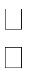  Tema II: Sociologija rada  (okvirno 4 nastavna časa)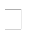 Tema III: Društvena struktura i sistem  (okvirno 10 nastavnih časova)Tema IV: Pojedinac, kultura i ličnost (okvirno 9 nastavnih časova)Tema V: Globalizacija i ekološki problemi (okvirno 4 nastavna časa)IZBORNI PROGRAMDEMOKRATIJA I LJUDSKA PRAVAIZBORNI PROGRAMLIKOVNA KULTURASADRŽAJI I OPERATIVNI CILЈEVI/ISHODI PROGRAMAOpći dioTeme: - šta je umjetnost; umjetnost u prostoru i vremenu; umjetnost i društvo.-likovna umjetnost (pojam, značaj, osnovni elementi vizuelnog jezika, prinicipi likovnog oblikovanja, kompozicija) -likovne tehnikeLikovna djela i spomenici kultureTeme: Likovna umjetnička djela od samih početaka likovnog stvaralaštva do danas (prahistorija, umjetnost drevnih civilizacija, antička umjetnost, srednjovjekovna umjetnost, islamska umjetnost)Unutar predviđenog nastavnog sadržaja neophodno je uključiti  vježbe kreativnog izražavanja, koje se odnose na nastavne jedinice, a osmišljene su kao pomoć učenicima da kroz samostalni rad saznaju osnovne prinicipe likovnog oblikovanja, kompozicijska pravila i stilske karakteristike pojedine epohe, civilizacije ili individualnog umjetničkog djela.IZBORNI PROGRAMMUZIČKA KULTURATema:  Repetitorijum nastavnih sadržaja iz prethodnih razreda:  1. Barokna i klasična opera, 2. Osnovne karakteristike romantizma i razvoj opere u prvoj polovini XIX stoljeća u Francuskoj, Njemačkoj i Rusiji. Tema:  Muzičko scenska muzika XIX stoljeća  1. Vagnerova reforma opere,  2.  Italijanska opera – Đuzepe Verdi, 3. Veristi,  4. Opera u Francuskoj,  5. Opereta  Tema: Njemačka i francuska muzika druge polovine XIX stoljeća: 1.  Johanes Brams i Anton             Brukner,  2. Gustav Maler i Rihard Štraus,  3. Sezar Frank i Kamij SenSans Tema: Nacionalne škole u  XIX vijeku: 1. Opće karakteristike nacionalnih škola, 2. Rani romantizam u Rusiji i ruska Petorka, 3. Petar I Čajkovski Tema: Muzički periodi: 1. Barok i klasika, 2.
   Osnovne karakteristike poznog romantizma i njeni predstavnici, 3. Impresionizam u
   muzici.Tema: Umjetnička muzika u prvoj polovini XX stoljeća: 1. Opće karakteristike epohe, 2. Ekspresionizam u muzici, 3. Nove nacionalne škole, 4. Neo-pravci u evropskoj
muzici XX stoljeća Tema: Putevi razvoja bluza, džeza, roka i popularne zabavne muzike u svijetu: 1. Kratka historija bluza, 2. Uvod u historiju džeza, 3. Pop i rok muzika 50-ih i 60-ih godina, 4. Pop i rok muzika 70-ih godina, 5. Pop i rok muzika 80-ih godina, 6. Pop i rok muzika 90-ih godina i na početku novog stoljećaIZBORNI PROGRAMSPORTSKA KULTURANapomena: Zavisno od uslova rada dozvolјava se nastavniku da preraspodijeli fond časova u okviru sportskih igara.Minimalni obrazovni zahtjevi:Atletika: trčanje na  (50)m za učenike i učenice; skok udalј (uvis) i bacanje kugle – na rezultat.Vježbe na spravama i tlu: učenici: nastavni sadržaji programa vježbi na tlu, preskok, jedna sprava u uporu ili jedna sprava u visu; učenice: nastavni sadržaji programa vježbi na tlu, preskok Izborni program: Sportska igraPROGRAMSKE CJELINE I TEMEPROGRAMSKE CJELINE I TEMEPROGRAMSKE CJELINE I TEMEKnjiževne epoheMeđusobni odnosi književnoumjetničkog i književnonaučnog sadržaja određuju se prema pedagoško-psihološkim kriterijima koji podrazumijevaju žanrovski/književnoteorijski pristup i književnohistorijski  pristup.                           Književne epoheMeđusobni odnosi književnoumjetničkog i književnonaučnog sadržaja određuju se prema pedagoško-psihološkim kriterijima koji podrazumijevaju žanrovski/književnoteorijski pristup i književnohistorijski  pristup.                           Književne epoheMeđusobni odnosi književnoumjetničkog i književnonaučnog sadržaja određuju se prema pedagoško-psihološkim kriterijima koji podrazumijevaju žanrovski/književnoteorijski pristup i književnohistorijski  pristup.                           Postmodernizam u književnosti      Postmodernizam u književnosti      Postmodernizam u književnosti      Književne i kritičke teorije XX stoljećaFeminizam i ženska književnost                                                                                                                                                                            Književne i kritičke teorije XX stoljećaFeminizam i ženska književnost                                                                                                                                                                            Književne i kritičke teorije XX stoljećaFeminizam i ženska književnost                                                                                                                                                                            Nivoi jezičke strukture i njihove jedinice Nivoi jezičke strukture i njihove jedinice Nivoi jezičke strukture i njihove jedinice Historija jezika – bosanski jezik od prvih pisanih spomenika do 21. stoljeća                                                                                         Historija jezika – bosanski jezik od prvih pisanih spomenika do 21. stoljeća                                                                                         Historija jezika – bosanski jezik od prvih pisanih spomenika do 21. stoljeća                                                                                         Jezičko izražavanje - Esej                                                                            Jezičko izražavanje - Esej                                                                            Jezičko izražavanje - Esej                                                                            PonavljanjePonavljanjePonavljanjeKnjiževnost 15 nastavnih časova uključujući i ponavljanje gradiva; jezik 10 nastavnih časova uključujući časove ponavljanja i sistematizacije; jezičko izražavanje 5 nastavnih časova s napomenom da će se bazirati na esejistički pristup različitim tipovima esejaKnjiževnost 15 nastavnih časova uključujući i ponavljanje gradiva; jezik 10 nastavnih časova uključujući časove ponavljanja i sistematizacije; jezičko izražavanje 5 nastavnih časova s napomenom da će se bazirati na esejistički pristup različitim tipovima esejaKnjiževnost 15 nastavnih časova uključujući i ponavljanje gradiva; jezik 10 nastavnih časova uključujući časove ponavljanja i sistematizacije; jezičko izražavanje 5 nastavnih časova s napomenom da će se bazirati na esejistički pristup različitim tipovima esejaNASTAVNOPODRUČJENASTAVNOPODRUČJEPROGRAMSKE CJELINE I TEMEPROGRAMSKI  SADRŽAJIPROGRAMSKI  SADRŽAJIKNJIŽEVNOSTKNJIŽEVNOSTKnjiževne epohe Modernizam (savremena književnost) u svjetskoj književnostiKnjiževne epoheMeđusobni odnosi književnoumjetničkog i književnonaučnog sadržaja određuju se prema pedagoško-psihološkim kriterijima koji podrazumijevaju žanrovski/književnoteorijski pristup i književnohistorijski pristup.Pisci i djela:Herman Hese- Demijan, SidartaAlbert Kami- Mit o Sizifu (esej)Ežen Jonesko-Ćelava pjevačicaNagib Mahfuz-Razgovori na NiluSkender Kulenović- Soneti Mak Dizdar-  Kameni spavačNapomena: navedena djela samo su okvirni prijedlog a na širem planu učenici će, shodno svojim interesovanjima imati mogućnost biranja  književnog  djela i pristupiti njihovoj interpretaciji u skladu sa svojim interesovanjima i poznavanjem književnohistorijskih i književno-kritičkih tumačenja.Književne epoheMeđusobni odnosi književnoumjetničkog i književnonaučnog sadržaja određuju se prema pedagoško-psihološkim kriterijima koji podrazumijevaju žanrovski/književnoteorijski pristup i književnohistorijski pristup.Pisci i djela:Herman Hese- Demijan, SidartaAlbert Kami- Mit o Sizifu (esej)Ežen Jonesko-Ćelava pjevačicaNagib Mahfuz-Razgovori na NiluSkender Kulenović- Soneti Mak Dizdar-  Kameni spavačNapomena: navedena djela samo su okvirni prijedlog a na širem planu učenici će, shodno svojim interesovanjima imati mogućnost biranja  književnog  djela i pristupiti njihovoj interpretaciji u skladu sa svojim interesovanjima i poznavanjem književnohistorijskih i književno-kritičkih tumačenja.KNJIŽEVNOSTKNJIŽEVNOSTKNJIŽEVNOSTKNJIŽEVNOSTPostmodernizam  u književnosti                                                                                                   Ka poetici postmodernizma. Pregled temeljnih odlika postmodernističke poetike; dekonstrukcija priče i pripovijedanja; metatekstualne intervencije; pretapanje nivoa stvarnosti; decentrirani subjekt; jezik kao sredstvo nesporazuma. Proza. Pisci i djelaHorhe Luis Borhes-Alef, Babilonska bibliotekaJulian Barns –Floberova papiga Roland Bart-Carstvo znakovaOrhan Pamuk- Zovem se CrvenaDževad Karahasan- Šahrijarov prstenKa poetici postmodernizma. Pregled temeljnih odlika postmodernističke poetike; dekonstrukcija priče i pripovijedanja; metatekstualne intervencije; pretapanje nivoa stvarnosti; decentrirani subjekt; jezik kao sredstvo nesporazuma. Proza. Pisci i djelaHorhe Luis Borhes-Alef, Babilonska bibliotekaJulian Barns –Floberova papiga Roland Bart-Carstvo znakovaOrhan Pamuk- Zovem se CrvenaDževad Karahasan- Šahrijarov prstenKNJIŽEVNOSTKNJIŽEVNOSTFeminizam i ženska književnostKnjiževne i kritičke teorije XX stoljećaHistorija i teorija feminizma- osvrtV.Vulf-Vlastita sobaSimon Buvar-Drugi spolBisera Alikadić-Larva, KrugFerida Duraković-Beba s kosomPregled i opće odlike književnih i kritički teorija XX stoljeća. Formalizam; Kritika čitalačkog odgovora; Sociološka kritika; Feministička kritika; Marksistička kritika; Novi historicizam; Psihoanalitička kritika; Strukturalizam; Dekonstrukcija.Zdenko Lešić-Poststrukturalistička čitankaHistorija i teorija feminizma- osvrtV.Vulf-Vlastita sobaSimon Buvar-Drugi spolBisera Alikadić-Larva, KrugFerida Duraković-Beba s kosomPregled i opće odlike književnih i kritički teorija XX stoljeća. Formalizam; Kritika čitalačkog odgovora; Sociološka kritika; Feministička kritika; Marksistička kritika; Novi historicizam; Psihoanalitička kritika; Strukturalizam; Dekonstrukcija.Zdenko Lešić-Poststrukturalistička čitanka  Književnost/Obrazovni ciljevi-razumjeti pojam književnosti kao umjetnosti i njen odnos prema drugim -razumjeti značaj književnosti i njenu ulogu u kulturi, historiji, savremenom životu čovjeka i važnost čitanja za shvatanje univerzalnih vrijednosti kroz sadržaje koji ne moraju biti nužno ponuđeni u Nastavnom programu-usvojiti i razumjeti odlike književnih rodova i vrsta -razumjeti pojmove: tekst, kontekst, pripovjedač, diskurs-prepoznati književna razdoblja i razumjeti njihove osnovne odlike od realizma  do moderne, odnosno ukazati na opći pojam modernizma i postmodernizma  u književnosti -prepoznati i razumjeti odlike važnih tekstova u korpusu svjetske i domaće književnosti -razviti sposobnost analiziranja i interpretiranja epskog, lirskog, dramskog teksta s obzirom na odlike svakog od pomenutih književnih rodova -razvijati analitički odnos prema temama, idejama i značaju pojedinih književnih tekstova; razvijati mišljenje, logičko zaključivanje i zaključivanje na osnovu argumenata- istraživati temeljne odlike modernizma i postmodernizma u književnostiUpoznati se sa razvojnim tokom nacionalne književnosti u kontekstu društvenih i historijskih tokova u  20. i 21.  stoljeću - upoznati se sa pojmom modernizam i posmodernizam kao svojevrsnim poetikama koje stvaraju široku romanesknu produkciju-upoznati i nacionalno stvaralaštvo u kontekstu novih poetskih odlika književno-kritičkih teorijaKnjiževnost/Rezultati učenja -potkrepljuje argumentima svoje kritičke stavove o pročitanom tekstu na osnovu iskustva i znanja o svijetu i književnosti-prepoznaje i objašnjava žanrovska, kompozicijska i stilska obilježja književnog teksta (teme, likovi, motivi itd.)-primjenjuje osnovne književnoteorijske pojmove (tekst, pripovjedač, tačka gledišta, lirski subjekt, protagonist itd.)-prepoznaje univerzalne vrijednosti kojim se književnost bavi u različitim civilizacijama od svojih početaka, preko evropskog srednjeg vijeka do savremenog doba-istražuje i povezuje tazličita tumačenja književnog teksta (konsultuje predgovor ili pogovor u pročitanoj knjizi, upoređuje ih s vlastitim zapažanjima)-razumije značenje najvažnijih starogrčkih mitova i povezuje njihovo značenje sa iskustvom savremenog čovjeka-žanrovski preoblikuje tekst: dramatizira pripovjedni tekst, preoblikuje dramski tekst u pripovjedni-adaptira, dramatizira tekstove, piše sinopsise-obrazlaže ideje koje prepoznaje u književnom tekstu-prepoznaje i obrazlaže univerzalne teme i vrijednosti u pročitanom tekstuNivoi jezičke strukture Fonetsko-fonološki Morfemsko-morfološki Leksičko-semantički Sintaksički Historija jezikaPeriodizacija historije bosanskog književnog jezika od 15. do 21. stoljeća.Jezička politika u 21. stoljećuJezičko  izražavanjeEsej; subjektivno i objektivno; estetska i spoznajna funkcija; izraz.Jezik/Obrazovni ciljevi-shvatiti jezik kao sistem znakova koji prije svega služi za sporazumijevanje; razumjeti pojam znaka u jeziku, polivalentnost kao odliku jezika u kontekstu sociolinvistike koja spaja jezik i društvo-ovladati standardnim jezikom i razvijati sposobnosti razlikovanja književnog i standardnog jezika-razumjeti i razlikovati pojmove: morfem, leksem, morfologija, sintaksa, sintagma- razumjeti i ovladati leksičko-sintaksičkim i semantičkim  jezičkim sistemom- razumjeti i upoznati riječi standardnog jezika u kontekstu leksikoloških istraživanjarazumjeti odnose sociologije i društva- razviti sposobnost razlikovanja riječi u semantičkoj  primjeni- ovladati stilskim mogućnostima jezika- razumjeti dijahronijski razvoj jezika, utjecaj različitih okolnosti pod kojim se jedan jezik razvija u procesu standardizacijeJezik /Rezultati učenja-razlikovati vrste riječi i glasovne promjene u riječima i navodtii odgovarajuće primjere-iskazi kao rečenice ostvarene u govoru-govoriti u skladu sa pravogovornim pravilima (tačno izgovarati glasove, riječi, akcente)-govoriti standardnim jezikom-pisati  bilješke na temelju slušanja-obrazlagati i argumentirati stavove-oblikovati vrijednosne tvrdnje i obrazlagati  ih potkrepljujući ih jednostavnim primjerima-čitati tekstove prema zadanoj ili samostalno odabranoj svrsi čitanja i objašnjavati obilježja teksta-prepoznavati strukturna obilježja tekstova-analizirati tekst: izdvajati informacije, razlikovati podatke po važnosti, određivati glavne ideje u tekstu-razlikovati dijalekt, žargon, kolokvijalni jezik od standardnog-uvažavati govornike drugih jezika i drugačijih govornih navikaTemaOkvirni broj nastavnih časovamjesečnoProgramski sadržajiTenses in English 3Ponavljanje i sistematizacija glagolskih vremena British and American English3Slušanje i prepoznavanje varijeteta engleskog jezikaEnglish structures 4Hipothesizing, reduced infinitives, avoiding repetition, reporting with passive verbs – distancing the facts, Literature – Short stories 3Čitanje i analiza kratkih priča ili odlomaka poznatih britanskih / američkih pisacaWriting essays 4Način pisanja eseja na engleskom jeziku na određenu temuLiterature - Poetry3Čitanje, analiza i pisanje poezije Writing reviews2Recenzija knjige ili filmaVocabulary3  Idiomi, homonimi, homofoni, frazalni glagoli, riječi koje izazivaju zabunu u razumijevanjuOperativni cilјevi / Ishodi učenjaSadržaji programa / PojmoviKorelacija s drugim nastavnim predmetimaČITANјE I RAZUMIJEVANјE (B2+/C1)Učenici će moći/znati da:pokažu razumijevanje ključnih ideja originalnog teksta koje su prezentirane direktno ili se podrazumijevajupokažu razmijevanje motiviranosti likova i uticaja donijetih odluka na razvoj radnje nekog književnog djela, da pokažu razumijevanje metafore u književnom tekstuLANGUAGE LEVELWord pairsSynonyms in context Homonyms, homophnesVerbsTenses (present, past, future tenses) simple and continuousPassive Voice (present, past, future)infinitives Phrasal verbs / prepositions Expressing wishesKorelacija sa svim nastavnim predmetima koji se izučavaju u četvrtom razredu.Znanja koja se stiču u okviru ovih predmeta doprinose bolјem i uspješnijem razvijanju vještina i postignuća u oblasti izučavanja stranog jezika.SLUŠANјE I RAZUMIJEVANјE (B2+/C1)Učenici će moći/znati da:pokažu razumijevanje govornog i standardnog jezika o poznatim i manje poznatim temama iz ličnog ili društvenog života, da pokažu razumijevanje smisla i uoče bitne informacije slušanog sadržajauoče stavove, mišljenja i ideje koje nisu explicitno  izgovorenepokažu razumijevanje složenijih izlaganja iz oblasti obrazovanja ili neke stručne oblastiWORD FORMATION SENTENCE LEVELReported Speech – Sequence of TensesConditional clauses – 0,1,2,3 conditionals, Mixed conditionalHypothesizingIdiomsMetaphorsSpoken English expressions Linking and commenting GOVOR  (B2+/C1)Učenici će moći/znati da:prilagode sopstveni iskaz odgovarajućem jezičkom registruSamostalno učestvuju u razgovoruRazmjenjuju stavove i mišljenja u toku razgovora o različitim temamaiznesu svoje mišljenje ili komentare i obrazlože ihPripreme i izvedu kraće izlaganje uz propratne ilustracijePripreme i na jasan način izlože predavanje, dajući razloge za i protiv nekog stajališta i iznoseći prednosti i nedostatke različitih stavova/mogućnostiPISANјE (B2+/C1)Učenici će moći/znati da:Koriste odgovarajući registar u pisanju različitih vrsta teksta (pisma, rezime, članak, izvještaj, priču i slično)koriste odgovrajuće  strukture i vokabular u pisanjuPravilno strukturiraju tekst  jasno i logički povezujući ideje koristeći odgovarajuća jezička sredstva, pišu kritički osvrt nekog književnog djela, pozorišne predstave ili filmaNapišu esej ili izvještaj, metodično gradeći argumentaciju uz naglašavanje bitnih detalja i/ili navodeći prednosti i nedostatke stavova i mišljenjaizvrše sintezu informacija i argumenata prikupljenih iz različitih izvora    Literature (B2+/C1)Sadržano u nastavnim jedinicamaTEMAPROGRAMSKI SADRŽAJKontaktiMediji, intervjuiProslaveDogovaranje sastanka, planiranje i organiziranje proslavaMobilnostPutovanja, kretanje po gradu i selu, izleti, vrste smještaja na putovanjimaStanovanjeUređenje stambenog prostora, oblici stanovanjaZanimanje i obrazovanjeŠkolski i obrazovni sistemi, stipendije, studij u inostranstvu, prijave, biografija, oglasi za posao, na radnom mjestuKultura, umjetnost, muzikaPredstavnici iz zemalјa njemačkog govornog područja, savremeni umjetnici, bendoviNovacKonzumentsko društvo, uloga novca, kupovina na internetuCjeloživotno učenjeFaze učenja, formalno i neformalno obrazovanje, ponude u okviru neformalnog obrazovanja, troškovi obrazovanja i dodatne edukacijeOperativni cilјevi / Ishodi učenjaSadržaji programa /Pojmovi Produkcija i interakcija – usmeno
Učenik će moći da:
 priča o većini tema iz svakodnevnog života (porodica, hobi, interesi, posao, putovanja, aktuelni događaji), prilično tečno i bez čestih prekida, zahvalјujući velikom repertoaru riječi i izraza, ponekad i uz pomoć opisivanja;
 u poznatim, predvidlјivim situacijama zna na razne načine upotrijebiti širok spektar jednostavnih jezičkih sredstava da bi izrazio najbitnije od onog što bi želio reći; ako se jave poteškoće prilikom govora, da ponovo započne rečenicu i sam ispravi vlastite greške; u manje predvidlјivim situacijama prilagodi svoj način izražavanja;  se relativno tečno i razumlјivo izražava, praveći pauze, da bi ono što želi reći isplanirao ili ispravio, prije svega ako govori duže vrijeme;  se izražava o općim temama pri čemu kod komplikovanijih sadržaja ili u manje poznatim situacijama pravi greške koje ne ometaju razumijevanje; jednostavno i jasno opiše stvari i ličnosti koje su u krugu njegovog interesovanja;  opiše svoje snove osjećanja, cilјeve; obrazloži i objasni, svoje poglede, planove, radnje;  razumlјivo govori o svakodnevnim i specijalnim temama iz vlastitog iskustva i da izrazi i obrazloži svoje mišlјenje;  razumlјivo opiše kako se nešto pravi ili radi; objasni kako se priprema neko jelo; priča o svojim iskustvima i događajima i svojoj reakciji o nekoj njemu neprijatnoj situaciji;  argumentovano iznosi ideje i informacije - može da učestvuje u svakodnevnim razgovorima, ako se govori razgovjetno, ali ponekad mora zahtijevati da mu se neke riječi i izrazi ponove.  odgovori u skladu sa situacijom na mnoga pitanja i da obavještenja; vodi prepirku, da obrazloži svoj stav, da navede argumente i protivargumente;  nekome naredi, da zamoli;   uz malo truda učestvuje u razgovoru sa više izvornih govornika, ako sagovornici prilagode svoj jezik i tempo govora;  se uklјuči u razgovor o poznatoj temi;  savjetuje, da se žali, da vodi razgovor u policiji, da zatraži vizu, da kod neke službe zamoli za informaciju;  govori o svojim planovima i namjerama i da ih obrazloži; obrazloži svoju naklonost ili nenaklonost prema nečemu;  se raspita kako da uz pomoć gradskog saobraćaja dođe do nekog mjesta u gradu,  komunicira u ustanovama,  izrazi osjećanja kao iznenađenje,  objasni kako je došlo do nesporazuma; izrazi lјutnju;  vodi pripremlјeni intevju;  provjeri konkretne informacije i potvrdi ih.Akcent i intonacija
Učenik će biti sposoban da:
govori jasno i razumlјivo, tako da sagovornik uprkos prepoznatlјivom stranom akcentu i povremenim greškama u izgovoru rijetko ima potrebu da traži da mu se nešto ponovi.Produkcija i interakcija - pismeno
Učenik će moći da:
  zahvalјujući velikom repertoaru riječi i izraza piše razumlјive tekstove o većini tema iz svog svakodnevnog života i kruga svoga interesovanja (porodica, hobi, interesi, posao, putovanja, aktuelni događaji); Učenik će znati da  opiše svoje snove, osjećanja i cilјeve;  napiše sastav o nekom filmu, romanu i da izrazi svoje mišlјenje o tome;  piše o svojim iskustvima na putovanju i da ih komentariše, kao i da opiše svoju reakciju i mišlјenje;  piše o nekom koncertu i da izrazi lјutnju zbog slabog zvuka;  opiše školski sistem u svojoj zemlјi,  piše o svom stavu, piše o pojedinostima neke nepredviđene situacije;  sastavlјa sam jednostavne tekstove;  pravi zabilјeške koje će mu kasnije biti dovolјne;  pripremi referat koristeći najvažnije informacije iz nekog teksta;  u privatnoj korespondenciji piše o osjećanjima, novostima, događajima;  se u jednostavnim situacijama pismeno obrati policiji, banci, pošti;  pomoću elektronske pošte ili faksa rezerviše putovanje, hotelsku sobu;  napiše pozivnicu, opomenu, da ispuni formular;  prenese poruke, da saopći rezultate;  prenese i objasni kratke jednostavne stručne informacije;  napiše biografiju i prijavu za stipendiju, posao;  sastavi oglas i reaguje na oglase i da traži detalјnija objašnjenja;  preispita informacije i da ih potvrdi;Recepcija usmeno
Učenik će znati: zahvalјujući poznavanju velikog broja riječi i izraza razumije mnoge tekstove tematski vezane za svakodnevni život (porodica, hobi, interesovanja, putovanja, dnevni događaji);  u dužim tekstovima razumije glavne i pojedinačne informacije ako se govori standardnim jezikom o poznatim temama;  razumije razgovor između izvornih govornika, ako oni govore standardnim jezikom o poznatim temama (utakmica, poruke preko telefona, obavještenja na želјezničkoj stanici, aerodromu, tržnom centru;  razumije glavne informacije o nekom gradu od strane turističkog vodiča;  razumije neki referat o temi koja mu je donekle već poznata;  razumije kratke jednostavne priče sa radija ili CD-a;  u velikoj mjeri pratiti televizijski program (dnevnik, vijesti, obavještenja o prirodnim katastrofama, putopise, glavnu ideju nekog pozorišnog komada);  razumije obavještenja koja dobije u banci, pošti, općini;  na nastavi razumije informacije u vezi sa pripremom za ispit;  razumije lјude koji pričaju o nekim ličnim situacijama i događajima.Recepcija pismeno
Učenik će znati:
 zahvalјujući bogatom riječniku razumije mnoge tekstove sa tematikom iz svakodnevnog života i kruga njegovog interesovanja (porodica, hobi, prijatelјi, putovanja, dnevni događaji);  razumije razna uputstva (u vezi sa upotrebom lijeka, da razumije uputstva na automatu za kupovanje voznih karata;  razumije bajku i pouku iz bajke,  razumije omladinske romane i ostale koji su pisani lakšim stilom;  razumije informacije iz tekstova koji su namijenjeni javnosti (o kućnom redu u školi i na drugim mjestima – na bazenu, kako razvrstati otpad,  razumije koji su mu dokumenti potrebni za dobijanje nekih dozvola;  razumije ugovor o iznajmlјivanju stana, o cijeni, opremi, položaju stana;  u elektronskim časopisima nađe obavještenja o onome šta ga interesuje...Usmeno i pismeno posredovanje – prevođenjeUčenik će znati usmeno prevesti sa njemačkog na bosanski jezik i obratno za prijatelјe rodbinu, strane goste i slično izjave i kratka pisana i usmena saopćenja ako se radi o njemu poznatim temama napisanim ili izrečenim jednostavnim jezikom; Ukoliko se radi o njemu manje poznatoj temi, to će moći učiniti uz dodatna pitanja i objašnjenja.
Znanje o jeziku:
Učenik treba da poznaje osnovne principe gramatičke i sociolingvističkih kompetencija.Imenice: Tvorba imenicaGlagoli:Glagoli s prijedlozima, frazalni glagoli,pasiv,konkurentni oblici pasiva,konjunktiv IIPridjevi:	-Pridjevska deklinacijaPrijedlozi:-Vremenski prijedlozi -Lokalni prijedloziVeznici:Uzročni i dopusni odnosiRječce:Modalne rječceRečenica:Položaj elemenata u nezavisnoj i zavisnoj rečeniciWerden + InfinitivNicht/nur – brauchen...zuFinalne rečeniceRelativne rečeniceLektira:Učenici čitaju- najmanje jednu pjesmu- -najmanje jednu priču (kraću ili dužu)- skraćene verzije djela iz njemačke književnosti (po izboru nastavnika ili učenika i u skladu sa bibliotečkim fondom)Film:Preporučuje se gledanje najmanje jednog njemačkog filma u toku školske godine, prikladnog za njihov uzrast uz obradu istog.Projekti/prezentacije:Učenici dodatno istražuju teme i oblasti koje se obrađuju na nastavnom času, te ih izlažu ostalim učenicima u vidu prezentacije (najmanje jednaprezentacija tokom školske godine).Preporuka 1.:Obrada slobodne teme u skladu sa planiranim izborom studijaPreporuka 2.:Tekstove za čitanje i slušanje iz udžbenika povremeno zamijeniti aktualnim izanimlјivijim.Preporuka 3.:Korištenje rječnika.CILJEVI I ZADACICilj nastave latinskog jezika je osposobiti učenika da:
- uoči, spozna, razumije i prepozna jezičku građu latinskog jezika;
- uči osnove latinskog jezika upoređujući ga s bosanskim jezikom kao temeljem učenja svakog stranog jezika;
- upozna i razumije civilizacijski kontekst u kojem ta građa postoji kao prenosilac određenih obavijesti;
- razumije jednostavnije (kraće) tekstove na latinskom jeziku te da ih može prevesti na bosanski jezik bez upotrebe rječnika;
- savlada latinsku stručnu terminologiju u savremenim jezicima;
Zadaci:
- ponavljanje glasovnog sastava, pisma, izgovora;
- usvajanje analize rečenice i gramatičke analize riječi (morfosintaksička analiza);
- usvajanje osnovnih gramatičkih elemenata i osnovnog vokabulara, najznačajnijih riječi potrebnih za samostalno prevođenje;
- osposobljavanje učenika za čitanje i razumijevanje, jezičku analizu i prevođenje kraćih latinskih tekstova bez upotrebe rječnika;
- uporediti i povezati gramatiku bosanskog i latinskog jezika, odnosno stranog i latinskog jezika;
- samostalno ili uz pomoć nastavnika sastavljati kratke rečenice, popunjavati tekst ili povezati dijelove teksta;
- iskazati svoj utisak o tekstu, pozivati se na sam tekst i interpretirati ga svojim riječima (na bosanskom jeziku) referirajući na situacije iz okruženja;
- usvojiti određeni fond riječi i izraza relevantan za buduće obrazovanje i bolje razumijevanje terminologije u svim domenima života;- prepoznati povezanost prošlosti i sadašnjosti uočavajući sličnosti i razlike u kulturama;
- razvijati interese za antičku kulturu i civilizaciju;
- uočavati vrijednosti spomenika antičke kulture i razvijati interese za izučavanje baštine latinskog jezika na području Bosne i Hercegovine;
- savladati određen broj latinskih izreka, termina, skraćenica koji su se do danas zadržali u govoru i stručnoj terminologiji i dio su opće kulture;OČEKIVANI ISHODI
UČENJAUčenik:- je sposoban pravilno pisati i čitati latinske riječi i rečenice;
- samostalno određuje vrste riječi i razlikuje nominalne i verbalne kategorije;
- pravilno navodi promjenjive vrste riječi;
- sposoban je deklinirati imenice i pridjeve;
- sposoban je konjugirati glagole;
- pravilno određuje funkcije riječi u sintagmama / rečenicama;
- povezuje latinsku gramatiku sa gramatikom bosanskog i stranih jezika;
- samostalno prevodi rečenice i kraće tekstove;
- usvaja određeni fond riječi;
- poznaje osnove antičke civilizacije;
- citira i upotrebljava izreke u konkretnim situacijama;KORELACIJA SA
DRUGIM NASTAVNIM
PREDMETIMA- Bosanski jezik i književnost, strani jezici;
- Historija i ostale društvene nauke;
- Biologija i ostale prirodne nauke;Operativni ciljevi / Ishodi učenjaSadržaji programa / Pojmovi Korelacija sa drugim nastavnim predmetima   Učenik treba da: • Rješava zadatke sa dvije ili više apsolutnih vrijednosti i, po potrebi, diskutira.   Jednačine i nejednačine sa apsolutnim vrijednostima Važnije nejednakosti InformatikaOperativni ciljevi / Ishodi učenjaSadržaji programa / Pojmovi Korelacija sa drugim nastavnim predmetima    Učenik treba da: • Primjenjuje kvadratnu jednačinu na rješavanje      iracionalne jednačine i nejednačine. Koristi     metodu uvođenja (smjenom) nove promjenljive. Iracionalne jednačine - složeniji   Tipovi. Korijen funkcija kao  inverzne kvadratne. Iracionalne  nejednačine u skupu -.Geometrija, ekonomija- rješavanje problema u optimizacijiOperativni ciljevi / Ishodi učenjaSadržaji programa / Pojmovi Korelacija sa drugim nastavnim predmetima   Učenik treba da: • Primjenjuje kvadratnu jednačinu, osobine   kvadratne i eksponencijalne funkcije  na   rješavanje eksponencijalnih jednačina i   nejednačina. Usvaja činjenicu da je logaritamska funkcija inverzna eksponencijalnoj.  Koristi metodu uvođenja (smjenom)   nove promjenjljive. Rješava kombinirane zadatke sa prethodnim temama. Eksponencijalna funkcija.Eksponencijalne jednačine.Eksponencijalne nejednačine.Fizika -radioaktivni raspadBiologija -razmnožavanjebakterija - rast kulturaEkonomija- kamatni računOperativni ciljevi / Ishodi učenjaSadržaji programa / Pojmovi Korelacija sa drugim nastavnim predmetima   Učenik treba da: • Primjenjuje kvadratnu jednačinu, osobine   kvadratne, eksponencijalne i logaritamske    funkcije  na rješavanje  logaritamskih   jednačina i nejednačina .  Usvaja činjenicu da je logaritamska funkcija   inverzna eksponencijalnoj  Koristi metodu uvođenja (smjenom)   nove promjenjljive.  Rješava kombinovane zadatke    sa prethodnim temama.Pravila logaritmovanja. Logaritamska funkcija..Logaritamske jednačine.Logaritamske nejednačine.Fizika -radioaktivni raspadBiologija -razmnožavanjebakterija - rast kulturaEkonomija - kamatni računOperativni ciljevi / Ishodi učenjaSadržaji programa / Pojmovi Korelacija sa drugim nastavnim predmetima   Učenik treba da: • Izračuna vrijednost trigonometrijske funkcije svođenjem na prvi kvadrant.   Rješava trigonometrijske  jednačine i    nejednačine primjenom trigonomtrijske   kružnice, kvadratnih jednačina i nejednačina.   Koristi metodu uvođenja (smjenom)   nove promjenjljive.   Rješava kombinovane zadatke    sa prethodnim temama.Definicija trigonometrijskih funkcija na kružnici.Periodičnost, parnost (neparnost) trigonometrijskih funkcija. Svođenje složenijih jednačina i nejednačina na osnovni oblik.Inverzne trigonometrijske funkcije u jednačinama i nejednačinama.Fizika-elektrodinamika- oscilacije i talasiOperativni ciljevi / Ishodi učenjaSadržaji programa / Pojmovi Korelacija sa drugim nastavnim predmetima   Učenik treba da: •  zna skicirati grafike funkcija sa apsolutnom vrijednošću. Elementarne i složenije funkcije.Naći zapis funkcije bez apsolutne vrijednosti Određivanje , nula, ekstrema funkcija tj. tačaka koje pripadaju grafiku.Statistika EkonomijaOperativni ciljevi / Ishodi učenjaSadržaji programa / Pojmovi Korelacija sa drugim nastavnim predmetima   Učenik treba da: • Primjenjuje osobine determinante na njeno računanje; • Primjenjuje Kramerovo pravilo na sisteme s parametrom.Determinante 2. i višeg reda i njihove osobine.(Laplasov razvoj) Rješavanje sistema Kramerovom teoremom. Informatika  Ekonomija Operativni ciljevi / Ishodi učenjaSadržaji programa / Pojmovi Korelacija sa drugim nastavnim predmetima   Učenik treba da: • proba iz  informatora da nađe zadatke koji će se    grupnim radom rješavati u cilju   spremanja prijemnog ispita iz matematike • Predlaže teme za izradu maturskog rada zajedno.• Radi zadatke za polaganje maturskog ispita na dati prijedlog zadataka.• Koristeći klasičnu definiciju vjerovatnoće i uz pomoć kombinatornih principa odredi vjerovatnoću događaja.   Informatori sa fakulteta.Rad na na izradi maturskog rada sa konsultacijama u toku izrade.Zadaci za polaganje maturskog ispita. Klasična definicija vjerovatnoće.Prostor uzoraka.Bosanski jezik i književnost,(Izrada seminarskih radova)Operativni cilјevi / Ishodi učenja Sadržaji programa /Pojmovi Korelacija sa drugim nastavnim predmetimaUčenik treba da:• razlikuje vektor položaja materijalne tačke, vektor pomaka, putanja i put,  translatorno, kružno, rotaciono kretanje;• prikaže kretanje na različite načine:   tabelarno, grafički i formulom;• definiše i uočava razliku između srednje i trenutne brzine,    srednjeg i trenutnog ubrzanja, te razlikuje  kretanje prema obliku putanje, prema brzini i ubrzanju;• crta, koristi i tumači  grafike V=V(t); s=s(t);    a=a(t) za različite     vrste kretanja i na  osnovu V=V(t) grafika     računa pređeni put;• definiše kružno    kretanje i razlikuje veličine     vezane za  kružno kretanje (period,  frekvencija, ugaona     brzina, ugaono ubrzanje,  centripetalno ubrzanje,  ukupno ubrzanje);Mehaničko kretanje  (materijalna tačka,  referentni sistem,  vektor položaja,  pomaka, putanja i put);  translatorno i  kružno kretanje.• Brzina (srednja i  trenutna).• Nerelativistički zakon  slaganja brzina.• Ubrzanje (srednje i  trenutno).• Ravnomjerno  pravolinijsko kretanje.  Ravnomjerno  promjenlјivo     pravolinijsko kretanje.• Kružno kretanje.  Veličine kojima se  opisuje kružno kretanje  (brzina i ubrzanje,  ugaoni pomak, ugaona  brzina, ugaono  ubrzanje).• Ravnomjerno kružno  kretanje. Period i  frekvencija.  Ravnomjerno  promjenlјivo kružno  kretanje. Ukupno  ubrzanje.• Rotaciono kretanje  tijela. Veličine kojima  se opisuje rotaciono     kretanje. Analogija    translatornog i    rotacionog kretanjaAnimacije i demonstracioni ogledi:phet. simulacijeColoradowww.vascak.czMatematika,InformatikaOperativni cilјevi / Ishodi učenjaSadržaji programa / Pojmovi Korelacija sa drugim nastavnim predmetimaUčenik treba da:• razumije odnos sile, mase    i ubrzanja,• razumije šta je uzrok  promjeni impulsa tijela;• razumije razliku između  impulsa tijela i impulsa  sile;• formuliše Nјutnove  zakone;• primjenjuje Nјutnove    zakone;• primjenjuje jednačinu  translatornog kretanja  (Drugi Nјutnov zakon) • razumije pojam    inercijalne sile;• razlikuje statičko od  dinamičkog trenja;• koristi simulacije u    vezi sa Nјutnovim    zakonima i silom trenja;• razumije prirodu sile  trenja (sila trenja je  posljedica elektromagnetne  interakcije);Prvi i drugi Nјutnov   zakon mehanike.    Sila, masa i impuls    tijela.• Treći Nјutnov zakon.• Trenje (mirovanja,   klizanja i kotrlјanja).• Centripetalna sila.• Inercijalni     referentni  sistemi. Jednačina  translatornog kretanja u  inercijalnom sistemu.  Jednačina     translatornog  kretanja u  neinercijalnom     sistemu.Animacije i demonstracioni ogledi:phet.simulacijeColoradowww.vascak.czMatematika,InformatikaOperativni cilјevi / Ishodi učenjaSadržaji programa / Pojmovi Korelacija sa drugim nastavnim predmetimaUčenik treba da:• shvati pojam čvrstog  (krutog) tijela;• razlikuje moment sile,  moment inercije i    moment  impulsa tijela;• navodi primjere  rotacionog kretanja u  kojima se održava     moment impulsa;• rješava jednostavnije  probleme u vezi sa  rotacionim kretanjem;• koristi simulacije u     vezi sa   rotacionim kretanjem.Moment sile.• Moment inercije.• Štajnerova teorema.• Moment impulsa.  Osnovni zakon dinamike  rotacije.Animacije i demonstracioni ogledi: phet.simulacijeColoradowww.vascak.czMatematika,InformatikaOperativni cilјevi / Ishodi učenjaSadržaji programa / Pojmovi Korelacija sa drugim nastavnim predmetimaUčenik treba da:• primjenjuje slaganje i  razlaganje sila u  konkretnim primjerima;• objasni uslove     ravnoteže;    Slaganje sila istih i   različitih pravaca.   Razlaganje sila.• Slaganje paralelnih  sila.Težište tijela.• Dinamička i statička  ravnoteža tijela.  Uslovi ravnoteže  tijela. Stabilnost  ravnoteže.  Animacije i demonstracioni ogledi: phet.simulacijeColoradowww.vascak.czMatematika,InformatikaOperativni cilјevi / Ishodi učenjaSadržaji programa / Pojmovi Korelacija sa drugim nastavnim predmetimaUčenik treba da:• formuliše Keplerove  zakone;• primijeni treći Keplerov  zakon na određivanje     udalјenosti  planeta;• formuliše Nјutnov     zakon gravitacije i razumije  njegovu univerzalnost;Keplerovi zakoni.• Nјutnov zakon  gravitacije. Jačina  gravitacionog polјa.• Zemlјina teža. Težina  tijela. Bestežinsko  stanje Kretanja u polјu sile Zemlјine teže:- Slobodan pad.  - Vertikalni hitac.  - Kosi hitac.  - Horizontalni hitac.Animacije i demonstracioni ogledi: phet. simulacijeColoradowww.vascak.cz Matematika,InformatikaOperativni cilјevi / Ishodi učenjaSadržaji programa / Pojmovi Korelacija sa drugim nastavnim predmetimaUčenik treba da: • navede primjere    transformacije    kinetičke i gravitacione    potencijalne energije    tijela u mehanički rad;  predstavlјa rad grafički  (kada je sila konstantna     i kada je sila promjenlјiva)Mehanički rad.•  Kinetička energija   tijela. Rad i kinetička   energija.• Snaga. Stepen korisnog  dejstva mašine.• Potencijalna energija  gravitacione interakcije  (u blizini Zemlјe i na  velikom rastojanju od  Zemlјe). Referentni    nivo ili referentna    tačka.• Potencijalna energija  elastične opruge.Animacije i demonstracioni ogledi: phet. simulacijeColoradowww.vascak.cz Matematika,InformatikaOperativni cilјevi / Ishodi učenjaSadržaji programa / Pojmovi Korelacija sa drugim nastavnim predmetimaUčenik treba da:definiše unutrašnju energijurazlikuje unutrašnju energiju i promjenu unutrašnje    energije, razlikuje temperaturu i toplotuobjasni specifične toplotne   kapacitete razumije prvi princip   termodinamikegrafički prikazuje rad gasa u pV–dijagramu u različitim   procesimarazlikuje specifični toplotni  kapacitet gasa pri     stalnom pritisku i pri stalnoj  zapreminiobjasni kako nastaju adijabatski  procesi i da navede       primjere za  takve proceserazlikuje povratne i nepovratne   procese u gasuprotumači drugi princip   termodinamikeUnutrašnja energija.    Promjena unutrašnje     energije.    Količina toplote.    Toplotni kapacitet          tijela.Specifični toplotni     kapaciteti.        Kalorimetar.Prvi princip     termodinamike. Rad        idealnog     gasa pri izoprocesima.Toplotni kapaciteti gasova.Adijabatski procesi.    Poasonova jednačina.Povratni i nepovratni     procesi. Entropija.        Drugi princip      termodinamike.Animacije i demonstracioni ogledi:phet. simulacijeColoradowww.vascak.czAdijabatski procesi   (kompresija, ekspanzija).MatematikaInformatikaBiologijaOperativni cilјevi / Ishodi učenjaSadržaji programa / Pojmovi Korelacija sa drugim nastavnim predmetimaUčenik treba da:razumije i primijeni jednačinu   kontinuitetarazlikuje tri pritiska u   fluiduprimijeni Bernulijevu  jednačinu Stacinarno proticanje    fluida. Jednačina    kontinuiteta. Bernulijeva jednačina.Primjena Bernulijeve     jednačine. Animacije i demonstracioni ogledi:phet. simulacijeColoradowww.vascak.czVisinski pritisak   (U-cijev).Dinamički pritisak.Bernulijeve jednačina   (Pitoova cijev).      Matematika      Informatika      HemijaOperativni cilјevi / Ishodi učenjaSadržaji programa /Pojmovi Korelacija sa drugim nastavnim predmetimaUčenik treba da:objasni elementarnu količinu   naelektrisanja, količinu   naelektrisanja i   naelektrisavanje tijelaobjasni Kulonov     zakongrafički predstavi električno  polјe pomoću linija     sile i definiše jačinu     električnog polјaizvede formulu za rad sile u električnom polјudefiniše električni  potencijal tačkastog  naelektrisanja i     električni naponobjasni relaciju između jačine homogenog električnog polјa i   naponaobjasni električni kapacitet   izolovanog metalnog   provodnikaobjasni kapacitet pločastog   kondenzatoraizvede formule za ekvivalentni   kapacitet redne i   paralelne   veze kondenzatora i       navede   karakteristike ovakvog   vezivanja kondenzatoraobjasni energiju i gustinu energije električnog polјaKoličina naelektrisanja.   Elektrostatička sila.   Kulonov zakon.Jačina električnog polјa. Linije sile.Rad u električnom polјu.   Električni potencijal      i napon.Promјena potencijala.Veza između jačine homogenog   električnog polјa i       napona.Električni kapacitet.   Električni kondenzator.Vezivanje kondenzatora.Energija i gustina energije   električnog polјa.  Animacije i demonstracioni ogledi:phet.simulacijeColoradowww.vascak.czNaelektrisavanje tijela.Linije sile električnog polјa.Zavisnost kapacitativnosti   od rastojanja između      ploča   kondenzatora sa vazduhom      i sa nekim čvrstim   dielektrikom    MatematikaInformatikaBiologijaOperativni cilјevi / Ishodi učenja Sadržaji programa / Pojmovi Korelacija sa drugim nastavnim predmetimaUčenik treba da:razumije da je elektromotorna   sila izvora struje mjera       za uloženu energiju      unutar izvoradefiniše jačinu i gustinu   električne strujeobjasni prirodu električne   otpornosti metalnog   provodnika prema      klasičnoj teorijiobjasni transformaciju   električne energije       izraženu   Džulovim zakonomrazumije da su Kirhofova   pravila posljedica      zakona održanjaprimijeni Kirhofova pravila na strujna kola sa dvije      strujne kontureobjasni relaciju između   utrošene električne      energije i   snage potrošačarazlikuje provodlјivost   elektrolita i      provodlјivost   metalnog provodnikaobjasni Faradejev zakon   elektrolize i njenu      primjenurazlikuje nesamostalno i samostalno pražnjenje u gasovimaNastanak električne struje.   Elektromotorna sila i      napon.Jačina i gustina struje.   Električna otpornost i   provodlјivost. Omov       zakon.Džulov zakon. Omov zakon za prosto kolo.Kirhofova pravila.Vezivanje otpornika.Rad i snaga električne struje.Elektrolitička disocijacija.Provodlјivost elektrolita.   Faradejev zakon       elektrolize.Provodlјivost gasova.    Jonizacija gasova.Nesamostalno pražnjenje.     Gajgerov brojač.Samostalno pražnjenje. Plazma.Animacije i demonstracioni ogledi:phet.simulacijeColoradowww.vascak.czDirektna i inverzna veza dvije baterijeOmov zakon za dio i za cijelo strujno kolo.Električna otpornost    provodnika.Električna provodlјivost    elektrolita.MatematikaInformatikaHemijaBiologijaOperativni cilјevi / Ishodi učenja Sadržaji programa / Pojmovi Korelacija sa drugim nastavnim predmetimaUčenik treba da:definiše magnentu indukciju i magnetni fluksgrafički predstavi magnenta polјa pravolinijskog strujnog provodnika, kružnog navojka i solenoida i objasni formule za magnetnu indukciju navedenih strujnih provodnikaodređuje pravac, smjer i intenzitet Lorencove sile u različitim slučajevimaodređuje pravac, smjer i intenzitet Amperove sile u različitim slučajevimaobjasni osobine paramagnetika, dijamagnetika i feromagnetikarješava zadatke u vezi sa magnentim polјem strujnih provodnika i zadatke u vezi sa djelovanjem megnentih sila  Magnetno polјe u vakumu. Magnetno polјe strujnog provodnika i kalema.  Lorencova sila.    Kretanje     naelektrisanih    čestica u magnetnom   polјu.Provodnik sa strujom u magnetnom polјu. Amperova sila.Svojstva materije u magnetnom polјuAnimacije i demonstracioni ogledi:phet. simulacijeColoradowww.vascak.czErstedov ogled   (strujni provodnik i       magnenta igla).Magnetno polјe strujnog   provodnika, solenoida      i elektromagneta (sa       opilјcima željeza).Amperova sila   (djelovanje magnetnog      polјa magneta na      lagani kalem kroz      koji se propušta struja).MatematikaInformatikaOperativni cilјevi / Ishodi učenja Sadržaji programa /Pojmovi Korelacija sa drugim nastavnim predmetimaUčenik treba da:Opiše pojavu elektromagnetne indukcijeFormulira Faradejev zakon elektromagnetne indukcije i Lencovo praviloobjasni zakon održanja energije u pojavi elektromagnetne indukcijeopiše međusobnu indukciju i samoindukcijurješava zadatke u kojima se primjenjuje Faradejev zakon elektromagnente indukcijeElektromagnetna indukcija.  Međusobna indukcija i     samoindukcija.Elektromagnetna indukcija i zakon održanja energije.   Energija magnetnog i      elektromagnetnog     polјa.Animacije: phet. simulacijeColoradowww.vascak.cz     Elektromagnetna       indukcijaMatematikaInformatikaOperativni cilјevi / Ishodi učenjaSadržaji programa /Pojmovi Korelacija sa drugim nastavnim predmetimaUčenik treba da:definiše osnovne veličine koje opisuju harmonijske oscilacijeobjasni pretvaranje potencijalne u kinetičku energiju (i obratno) kod linearnog harmonijskog oscilatora, i zakonodržanja energije•	grafički predstavi slaganje dvije oscilacije istog pravca, frekvencije i amplitude•	razlikuje slobodne, prigušene i prinudne oscilacije•	objasni formule za period matematičkog i fizičkog klatna•	navede efekte (korisne i štetne) mehaničke rezonance na primjerima	razlikuje transverzalne od longitudinalnih talasadefiniše amplitudu, frekvenciju, period talasnu dužinu i brzinu prostiranja talasadefiniše objektivnu jačinu zvuka i objasni relaciju između subjektivne i objektivne jačine zvukarazlikuje visinu i boju tonagrafički predstavi linijski spektar jednog tonanabroji osobine infrazvučnih i ultrazvučnih talasa i primjene ultrazvukaOsnovne veličine koje opisuju harmonijske oscilacije:oscilacija, period, frekvencija, elongacija, amplituda.  Linearni harmonijski     oscilator. Energija   oscilatora.  Slaganje harmonijskih     oscilacija istog pravca    kretanja.Matematičko klatno. Fizičko klatno.Prigušene i prinudne oscilacije. Mehanička rezonanca.  Oscilovanje tega    okačenog o oprugu.  Oscilovanje klatna.Nastanak i vrste talasa. Jednačina talasa.Hajgensov princip. Odbijanje i prelamanje talasa.   Princip superpozicije    talasa. Stojeći talas. Zvuk. Karakteristike    zvuka. Spektar zvuka  Infrazvuk i ultrazvuk.     Primjena ultrazvuka.Doplerov efekat u akustici.Animacije i demonstracioni ogledi:phet.simulacijeColoradowww.vascak.czRušenje mosta u Vašingtonu, 1940. *Zaštita objekata (solitera, mostova, aerodroma) od mehaničke rezonance.MatematikaInformatikaOperativni cilјevi / Ishodi učenjaSadržaji programa / Pojmovi Korelacija sa drugim nastavnim predmetimaUčenik treba da:definiše način nastanka naizmjenične strujeprimijeni Omov zakon u kolu naizmjenične strujedefiniše aktivnu, prividnu i ukupnu snagu naizmjenične strujeobjasni princip rada generatora naizmjenične strujeobjasni princip rada transformatoraobjasni gubitke električne energije pri prenosu na dalјinuSinusoidalna naizmenična struja. Efektivne vrednosti struje i napona.Termogeni, kapacitivni i induktivni otpori u kolu naizmjenične struje. Omov zakon.  Snaga naizmjenične struje.  TransformatoriAnimacije i demonstracioni ogledi:phet.simulacijeColorado www.vascak.cz   Ispitivanje osobina    strujnih kola.   Elektromagnetna      indukcija (magnet i     kalem).   Otpori u kolu      naizmjenične      struje   Snižavanje i    povećavanje napona      (transformator).MatematikaInformatikaOperativni cilјevi / Ishodi učenjaSadržaji programa /Pojmovi Korelacija sa drugim nastavnim predmetimaUčenik treba da:konstruiše lik predmeta u ravnom ogledalu, sfernom ogledalu i tankom sočivu koristeći karakteristične zrakenavede osobine lika koji se dobija u sfernom ogledalu ili sočivuobjasni nedostatke sočiva: sfernu aberaciju, hromatsku aberaciju, komu, astigmatizam i distorzijuobjasni lupu i optički mikroskopobjasni interferenciju, polarizaciju, difrakciju talasaOdbijanje i prelamanje svjetlosti. Indeks prelamanja.Totalna refleksija svjetlosti. Ravna i sferna ogledala. Geometrijska konstrukcija likova kod ogledala. Jednačina sfernog ogledala.Prelamanje svjetlosti pri prolazu kroz sočiva. Konstrukcija likova kod sočiva. Jednačina sočiva.Prelamanje svjetlosti pri prolazu kroz optičku prizmu.Prelamanje svjetlosti pri prolazu kroz planparalelnu ploču.  Interferencija     svjetlosti.Difrakcija svjetlosti na jednom otvoru. Difrakciona rešetka.Polarizacija svjetlosti. Brusterov zakon.Doplerov efekat u optici.Apsorpcija svjetlosti   Disperzija svjetlosti.Animacije i demonstracioni ogledi:phet.simulacijeColorado www.vascak.czKonstrukcija likova kod sočiva.   Nedostaci sočiva.   Lupa. Mikroskop.   Lik predmeta u    sočivu     (optička klupa). Interferencija svjetlostiDifrakcija svjetlosti na uskom otvoru Difrakcija laserskog snopa na optičkoj rešetki.Polarizacija svjetlosti (polarizatori).MatematikaInformatikaBiologijaOperativni ciljevi / Ishodi učenjaSadržaji programa /PojmoviKorelacija sa drugimnastavnim predmetimaUčenik treba da:zna koje su vrste laboratorijskog pribora,poznaje nomenklaturu hemijski materija te šta je sve dozvoljeno u laboratoriju.-Vrste materije, smjese ičiste supstance.-Odvajanje čistihsupstanci.-Elementi i jedinjenja.Fizika: Fizičkeosobine materije iagregatna stanjaOperativni ciljevi / Ishodi učenjaSadržaji programa/PojmoviKorelacija sa drugimnastavnim predmetimaUčenik treba da zna:-strukturu i građu atoma,-raspored elektrona poenergetskim nivoima(elektronskim ljuskama),prostorni izgled s i ppodnivoa (podljuske),odnosno orbitale, iprincipe popunjavanjaenergetskih nivoa (ljuski),-pisati formule i jednaćine te izjednačavati hemijske jednačine.Struktura atoma,energetski nivoielektrona i atomskeorbitale, izgradnjaelektronskog omotača,Paulijev principzabrane.-Afinitet atomaelemenata premaelektronima, energijajonizacije i koeficient elektronegativnosti.Fizika: Strukturaatoma, elementarnečestice i jedinicaelementranognaelektrisanja.Matematika: računskeoperacije priizračunavanju apsolutneatomske mase.Operativni ciljevi / Ishodi učenjaSadržaji programa/PojmoviKorelacija sa drugimnastavnim predmetimaUčenik treba da zna:-kako se piše maturski rad te koncept izradeInformatika: poznavanje rada na računaru (Wordu i Chem officeu) Operativni ciljevi / Ishodi učenjaSadržaji programa/PojmoviKorelacija sa drugimnastavnim predmetimaUčenik treba da zna:-vezu između elektronskekonfiguracije i periodnog sistema elemenata,-karakteristike metala i nemetala,-reći u kojim oksidacionim stanjima se pojavljuju elementi iz 1,2, 13, 14, 15, 16,17 grupe u PSE,- osobine pojedinih elemenata te kakva jedinjenja grade.-PSE-Karakteristike metala-Karakteristike nemetala-Metalna veza, kristalimetala.-Grupe PSE.simbole elemenata iformule jedinjenja.Fizika: Ponašanjenaelektrisanihčestica, kristali ikristalni sistemi.Operativni ciljevi / Ishodi učenjaSadržaji programa/ PojmoviKorelacija sa drugimnastavnim predmetimaUčenik treba da zna:-šta predstavlja simbol, ašta formula,-o ugljiku kao osnovnom gradivnom elementu organskih jedinjenja-pojam ugljikovodonika-Pojam valencije i strukturne formule-pojam i građenje kovalentne veze-stereoizomeriju-funkcionalne grupe-osobine elemenata nemetala-ugljikovodonici prema zasićenosti-tipovi hemijskih veza-raspored atoma ili atomskih grupa u molekuli, hibridizacija-rotacija molekula u prostoru-funkcionalne grupe organskih jedinjenjaFizika: prostorna orijentacija molekulaBiologija: značaj organskih jedinjenja u prirodiOperativni ciljevi / Ishodi učenjaSadržaji programa/PojmoviKorelacija sa drugimnastavnim predmetimaUčenik treba da zna:-kakva je veza između brzinekretanja čestica, njihovihsudara i brzine hemijskereakcije,-koji faktori, i kako, utičuna brzinu hemijskereakcije,-razliku između povratnihi nepovratnih hemijskihreakcija,-kako se izvodi konstantahemijske ravnoteže zapovratnu reakciju i čega jeona mjerilo,-kako faktorikoncentracija,temperatura i pritisak,utiču na stanje hemijskeravnoteže,pH vrijednostKretanje čestica kao uslovhemijske reakcije.-Brzina hemijske reakcije.-Faktori koji utiču nabrzinu hemijske reakcije izakon o dejstvu masa.-Povratne i nepovratnehemijske reakcije.-Hemijska ravnoteža ikonstanta hemijskeravnoteže.-Le Šateljeov princip.-Primjena hemijskeravnoteže u hemijskojtehnologiji.-određivanje pH rastvoraFizika: kinetičkateorija gasova, gasnizakoni.Matematika:matematičke operacijevezane za izraduzadataka iz hemijskekinetike; grafičkopredstavljanjefunkcionalnezavisnosti dvijupromjenljivihveličina.Operativni ciljevi / Ishodi učenjaSadržaji programa/PojmoviKorelacija sa drugimnastavnim predmetimaUčenik treba da zna:-pojam aminokiselina i građenje peptidne veze-pojam proteina i značaj-pojam ugljikohidrata, značaj-značaj lijekova-pojam vitamina i značaj-pojam i djelovanje hormonaBiohemijski procesi-struktura aminokiselina i vezivanje u peptidnu vezu-građa i podjela protein-sastav i podjela ugljikohidrata (monosaharidi/polisaharidi)-uloga antibiotika i analgetika-podjela vitamina od A do B12-funkcija hormona u organizmuBiologija: značaj i funkcija biohemijskih procesa ljudskog organizmaTematska oblast I: OSNOVE CITOLOGIJE - Biologija ćelije (okvirni broj nastavnih časova 5)Tematska oblast I: OSNOVE CITOLOGIJE - Biologija ćelije (okvirni broj nastavnih časova 5)Tematska oblast I: OSNOVE CITOLOGIJE - Biologija ćelije (okvirni broj nastavnih časova 5)Operativni cilјevi /Ishodi učenjaSadržaji programa / PojmoviKorelacija sa drugim nastavnim predmetima1. Učenik treba da:-definiše ćeliju kao osnovnu gradivnu i funkcionalnu jedinicu živih bića-uoči razliku i opiše oblik i veličinu ćelije-opiše građu, navede ulogu i značaj ćelijskog zida,-opiše građu i objasni ulogu ćelijske membrane,-nabroji mehanizme transporta materija kroz ćelijsku membranu-razlikuje aktivni i pasivni transport-objasni difuziju, osmozu, olakšanu difuziju,endocitozu (fagocitozu, pinocitozu), egzocitozu, jonsku pumpu-objasni protoplazmu ćelije kao hidrofilni koloidni rastvor-opiše građu i ulogu citoplazme i objasni gel i sol stanje-opiše građu i objasni ulogu ćelijskih organela: ribozoma/polizoma, mitohondrija, Goldžijevog aparata, endoplazmatičnog retikuluma, lizozoma, vakuola, plastida, centriola, citoskeleta...-objasni međusobnu povezanost ćelijskih organela u funkcionisanju ćelije-opiše jedro, objasni njegovu građu i ulogu-objasni značaj hromatina-definiše, skicira i opiše hromozom-nabroji i razlikuje vrste hromozoma prema položaju centromere-definiše pojmove: geni, haploidnost, diploidnost-opiše građu i objasni ulogu jedarceta1. Građa ćelije  (okvirni broj nastavnih časova 3)Ćelija - osnovna gradivna i funkcionalna jedinica živih bića; otkriće ćelije; oblik i veličina ćelije.1.1. Ćelijski zid i ćelijska membranaĆelijski zid - građa i uloga (murein, celuloza, pektin),Ćelijska membrana - građa i uloga (fosfolipidi, dvosloj, tečno-mozaični model, periferni, integralni itransmembranski proteini, semipermeabilnost, pasivni i aktivni transport, difuzija, osmoza, olakšana difuzija,endocitoza (fagocitoza, pinocitoza), egzocitoza, jonska pumpa.1.2. Citoplazma i ćelijske organele1. Protoplazma, citoplazma - gel i sol stanje, citosol;Ćelijske organele: vakuola, ribozomi (polizomi) - građa i uloga;1.1 Ćelijske organele: endoplazmatični retikulum goldžijev aparat, mitohondrije, lizozomi - građa i uloga;Ćelijske organele: endoplazmatični retikulum, Goldžijev aparat, mitohondrije, lizozomi - građa i uloga;1.2 Ćelijske organele: plastidi, centrozom, citoskelet, specifične granule - građa i uloga;Ćelijske organele: plastidi (hloroplasti, hromoplasti, leukoplasti), centrozom, citoskelet, specifične granule - građa i uloga.1.3 Ćelijske organele: jedro i jedarce.Jedro/nukleus - građa i uloga. Nukleolema, nukleoplazma, hromatin (DNK, RNK, histonski i nehistonski proteini), hromozomi (hromatide, centromera), vrste hromozoma prema položaju centromere (metacentrični, submetacentrični,akrocentrični, telocentrični hromozomi), geni, haploidnost, diploidnost.Nukleolus - građa i uloga.Hemijaneorganske i organske supstancekoliodni rastvoriosmoza, difuzijaFizikaoptički i elektronski uređaji2. Učenik treba da:-definiše pojmove: ćelijski ciklus, interfaza,-objasni suštinu amitoze, mitoze i mejoze-navede faze ćelijskog ciklusa- objasni značaj interfaze-nabroji i prepozna faze mitoze i mejoze-opiše faze mitoze i mejoze-uporedi faze mitoze i mejoze (sličnosti i razlike)-navede značaj mitoze i mejoze za organizam..Ćelijski ciklus. Mitoza. Mejoza. (okvirni broj časova 1)2.1 Ćelijski ciklus.Pojam i faze ćelijskog ciklusa, vrste diobe (amitoza, mitoza, mejoza);Interfaza. Mitoza – pojam, faze i suština / rezultat mitoze: tjelesne (somatske) ćelije, profaza, metafaza,anafaza, telofaza; ekvatorijalna ploča (ravan), diploidan broj hromozoma.2.2 Mejoza – pojam, faze i suština / rezultat: polne ćelije(gameti); redukciona dioba; mejoza I i mejoza II; profaza I i II, metafaza I i II, anafaza I i II, telofaza I i II; homologni hromozomi, haploidan broj hromozoma.Fizika- optički i elektronski uređaji3. Učenik treba da:-uoči povezanost i zavisnost žive i nežive prirode-nabroji, objasni i razlikuje osobine živih bića-uoči različitost u građi i funkciji živih bića-razlikuje jednoćelijske, kolonijalne i višećelijske organizme-navede nivoe organizacije bilјnih i životinjskih organizama3.1.Učenik treba da:-uoči raznovrsnost i bogatstvo živog svijeta-definiše sistematiku, filogeniju i taksonomiju-objasni historijski razvoj sistematike i osnove savremene sistematike (Karl Line)-uoči kriterijume razvrstavanja živih bića-objasni principe binarne nomenklature na primjeru-definiše pojam botaničke nomenklature- nabroji i definiše sistematske kategorije, te uoči njihovu hijerarhiju-navede savremenu klasifikaciju živog svijeta (po Whittackeru)-klasifikuje živi svijet u osnovna carstva.3.Osobine i klasifikacija živog svijeta(okvirni broj nastavnih časova 1)Osobine organizama (živih bića)Osobine: individualnost, organizacija, jedinstven sastav, metabolizam (disanje, ishrana, izlučivanje), pokretlјivost, rastenje, osjetlјivost, prilagođavanje, razmnožavanje,starenje, smrt.3.1. Klasifikacija živog svijetaSistematika, taksonomija, filogenija; Karl Line, binarna nomenklatura, sistematske kategorije (vrsta, rod, porodica, red, klasa, tip - razdio, carstvo, nadcarstvo, domene).Klasifikacija živog svijeta; klasifikacija živog svijeta po Whittackeru (nadcarstvo, Procariota, Eucariota, carstvo, Monera, Protista, Plantae, Fungi, Animalia).Tematska oblast II: RAZNOVRSNOST ŽIVOG SVIJETA (okvirni broj nastavnih časova 15)Tematska oblast II: RAZNOVRSNOST ŽIVOG SVIJETA (okvirni broj nastavnih časova 15)Tematska oblast II: RAZNOVRSNOST ŽIVOG SVIJETA (okvirni broj nastavnih časova 15)1.1. Učenik treba da:-odredi mjesto virusa u klasifikaciji živog svijeta-objasni raznolikost virusa (veličina, oblik, tipovi) te njihovu podjelu (prema domaćinu, nukleinskim kiselinama)-uoči da su virusi nećelijski organizmi, na molekularnom nivou-objasni građu i način razmnožavanja virusa (bakteriofag)-analizira zašto virusi imaju osobine žive i nežive prirode-razlikuje infektivnost i patogenost-opiše subvirusne čestice.1.2 Učenik treba da:-opiše građu i obilјeži dijelove prokariotske ćelije (bakterije i cijanobakterije),-razlikuje bakterije po obliku i načinu bojenja,-razlikuje jednoćelijske, kolonijalne i končaste cijanobakterije,-razlikuje pokretne i nepokretne bakterije i cijanobakterije,-navede staništa, osobine, načine ishrane i razmnožavanja bakterija i cijanobakterija,-navede organizme primitivnije od bakterija.1.Virusi i prokariote (okvirni broj nastavnih časova 3)1.1 Virusi i subvirusne čestice (nećelijski / acelularni sistemi)Građa i osobine: virologija, nukleokapsid;umnožavanje/replikaciju virusa, fag (životni ciklus bakteriofaga); prioni; viroidi;1.2 Prokariote/Monera: Bakterije i cijanobakterijeUporedni pregled: stanište, osobine, građa, ishrana, razmnožavanje.Bakterije - podjela: arhebakterije i eubakterije; građa; bacili, gram pozitivne i gram negativne bakterije, koke(diplokoke, streptokoke, stafilokoke), spirohete, spirili, vibrioni, autotrofne (fotoautotrofne i hemoautotrofne) i heterotrofne (saprofitske i parazitske); dioba, spore; mikoplazme i rikecije.Cijanobakterije (modrozelene alge) - građa;fotosintetičke bakterije, bakteriohlorofil, fragmentacija, heterocistePrimjer zadataka za područje mikrobiologijaFizika- optički i elektronski uređaji2.1. 2.2. Učenik treba da:-navede osnovne karakteristike glјiva, zbog kojih se one izdvajaju u posebno carstvo-navede i objasni razlike u građi glјiva (tipove talusa glјiva)-navede osnovne kriterijume za razvrstavanje glјiva-nabroji osobine mješinarki i stapčara/pečurke-uoči smjenu generacija u razmnožavanju glјiva i razlikuje bespolnu i polnu generaciju-nabroji i razlikuje osnovne predstavnike-uporedi glavne osobine i značaj pojedinih glјiva-navede značaj glјiva u svakodnevnoj upotrebi (medicina, farmacija, prehrambena industrija, polјoprivreda...)-navede i razlikuje korisne i štetne glјive2. Morfologija, sistematika i filogenija glјiva(okvirni broj nastavnih časova 2)Jednostavne glјive: sluzave glјive i algašice ili plijesnimorfološke karakteristike, građa, razmnožavanje, sistematika, filogenija, ekologija i značajheterotrofni protisti – jednostavne glјive: sluzave glјive i algašice ili plijesni: saprofiti, paraziti, predstavnici (siva ili crna plijesan - Mucor mucedo, peronospora)2.2. Složene glјive: mješinarke i stapčareglavne osobine, sistematika i značajmješinarke i stapčara: askospore, bazidiospore, micelij, hife, vegetativne i reproduktivne hife, plodonosno tijelo, pečurke, klobuk, korisne i štetne glјive, mikoze, predstavnici (kvasci, pepelnice, ražena glјivica, zelena plijesan – kistac, penicilin, smrčak, tartufi, zelena pupavka,...), A. Fleming.Geografija- klima i bilјni svijet (fitogeografija)3.Učenik treba da:-nabroji i razlikuje načine razmnožavanja algi,-nabroji i razlikuje osnovne predstavnikesilikatnih, euglenoidnih, zelenih, crvenih, smeđih/mrkih i hara,-uporedi glavne osobine i značaj pojedinih razdjela eukariotskih algi,-navede pojavu cvjetanja mora-uoči privredni značaj eukariotskih algi (ishrana, kozmetika, lijekovi, agar),-posmatra neke eukariotske alge-uradi tabelarni pregled osnovnih karakteristika algi3.1. Učenik treba da:-definiše pojmove simbioza, anabioza-uoči da su lišaji građeni od ćelija algi i glјiva-navede i objasni razlike u građi i obliku talusa lišaja-navede osobine i načine razmnožavanja lišaja-prepozna lišaje kao indikatore zagađenog vazduha.-koristi klјučeve za determinaciju nekih vrsta glјiva i lišaja iz okoline škole (razlikuju predstavnike glјiva i lišaja na slici ili bilјnom materijalu)3.Eukariotske alge (okvirni broj nastavnih časova 1)Osobine nižih bilјaka (talofita)Klasifikacija eukariotskih algiUporedni pregled razdjela eukariotskih algi-opće karakteristike, sistematika, sličnosti i razlike u građi, razmnožavanju, rasprostranjenosti i ekologiji; značaj algi; silikatne, euglenoidne, zelene, crvene, smeđe/mrke i hare; osobine (silikatna lјuštura, jednoćelijske,kolonijalne, višećelijske – talofite, talus, raznovrsnost talusa - kormoidan talus: rizoid, kauloid, filoid); stanište (planktonske, bentosne); pigmenti (hlorofil, karotin,ksantofil, fikocijanin, fikoeritrin, fukoksantin); rezervna materija (hrizolaminarin, ulјa, skrob, alkohol,manit, laminarin, floridea skrob); načini razmnožavanja: bespolno (vegetativno – dioba, fragmentacija, isporulativno- zoospore, aplanospore), polno (izogamija, ovogamija, konjugacija) i značaj (cvjetanje mora, dijatomejski mulј, ishrana, agar, kozmetika, lijekovi...).3. 1. Lišajevi  Opće karakteristike: građa, razmnožavanje, sistematika, fiogenija, ekologija, rasprostranjenost i značaj; simbioza, anabioza, talus (korast, listast, žbunast); lišajske kiseline, soredije, izidije, pionirske vrste, indikatori zagađenog vazduha.Geografija- klima i bilјni svijet (fitogeografija)Geografija- klima i bilјni svijet (fitogeografija)4.1. Učenik treba da:-razlikuje više od nižih bilјaka-nabroji prilagodbe na kopneni način života-nabroji tkiva (tvorna, trajna) i opiše osnovne morfološke karakteristike-navede vegetativne i generativne bilјne organe-opće morfološke osobine bilјnih organa-navede klasifikaciju viših bilјaka (do razdjela)- navede prve kopnene bilјke i uoči njihov značaj u evoluciji bilјaka4.2.Učenik treba da:-navede zašto mahovine nisu u potpunosti prilagođene suhozemnim uslovima života-objasni građu mahovina-uoči odnos gametofita i sporofita-definiše sporofit, gametofit, anteridije, arhegonije, smjenu generacija, spore, gamete-objasni načine razmnožavanja i smjenu generacija u razviću mahovina-navede osnovne predstavnike i značaj mahovina4.3. Učenik treba da:-uoči redukciju gamatofita kod paprati-navede osnovne karakteristike prečica i rastavića- navede osnovne karakteristike fosilnih i savremenih prečica i njihove predstavnike-uoči odnos sporofita i gametofita-objasni građu paprati-objasni načine razmnožavanja i smjenu generacija u razviću paprati-navede karakteristične predstavnike paprati-uoči značaj fosilnih i savremenih paprati-koristi klјučeve za determinaciju nekih vrsta mahovina i paprati iz okoline škole-nabroji predstavnike mahovina i paprati i navede njihov značajMorfologija, sistematika i filogenija viših bilјaka (okvirni broj nastavnih časova 2)Adaptacije na kopneni način životaViše bilјke - kormofite: osobine viših bilјaka iadaptacija na kopneni način života; tkiva (vrste, osnovne karakteristike); organi (vegetativni, generativni-osnovne morfološke karakteristike)klasifikacija; Riniofite (rinija i kuksonija), opće karakteristike i njihov značaj.4.2.MahovineGrađa, razmnožavanje i razviće: smjena generacija,dominacija gametofita, anteridije, arhegonije, sporofit,sporogon, spore, protonema, gameti; sistematika (jetrenjače, prave mahovine); filogenija, ekologija i značaj mahovina u prirodi.4.3.Papratiprečice i rastavići: opće karakteristike; fosilne i savremene prečicePaprati: građa, razmnožavanje i razviće: rizom, sorusi, protalijum, smjena generacija: izosporne i heterosporne paprati; sistematika i filogenija (fosilne i savremene paprati); ekologija i značaj paprati u prirodi.Geografija- klima i bilјni svijet (fitogeografija)5. Učenik treba da uoči složenost građe biljnog organizma.5.1. Učenik treba da:nabroji, objasni i razlikuje osobine bilјakaanalizira i objasni organizaciju bilјnog organizmauoči značaj organizacije bilјne ćelije za funkcionisanje bilјnog organizmauoči značaj metode vodenih kultura u određivanju hemijskog sastava bilјkeobjasni elementarni hemijski sastav bilјnog organizmanavede i klasifikuje hemijske elemente i jedinjenja u sastavu bilјnog organizmaOd molekule do organizma (okvirni broj nastavnih časova 1)5.1. Osobine bilјnog organizmaosobine bilјaka: individualnost; organizacija; hemijski sastav; metabolizam (disanje, ishrana, izlučivanje); pokretlјivost; rastenje; osjetlјivost; prilagođavanje; razmnožavanje; starenje; smrtorganizacija bilјaka: ćelija, tkivo, organ, organizamelementarni hemijski sastav bilјaka: metoda vodenih kultura, biogeni elementi, makrometabolički elementi, mikrometabolički elementi, elementi u tragovimaHemija – neorganske i organske supstance6. Učenik treba da:uoči značaj najvažnijih životnih procesa u bilјnom organizmu6.1. Učenik treba da:definiše pojam metabolizamrazlikuje kvalitativni i kvantitativni metabolizamrazlikuje anaboličke i kataboličke proceseuoči značaj enzima i ATP-a u metaboličkim procesimanabroji najznačajnije metaboličke procese bilјakanabroji i objasni uloge vode i mineralnih materijauoči značaj vode i mineralnih materija za bilјkuuoči značaj životnih procesa bilјaka6. Životni procesi u bilјkama (okvirni broj nastavnih časova 1)6.1. Životni procesi u bilјkamametabolizam bilјaka: promet materije i energije, kvalitativni, kvantitativni, promet materije i energije, anabolički i katabolički procesi, ATP, enzimi, vodni režim bilјaka, promet mineralnih materijaznačaj vode i mineralnih materija za bilјku: uloga vode i mineralnih materijaHemija, Fizika7.1. Učenik treba da:klasifikuje životinjerazlikuje jednoćelijske, kolonijalne i višećelijske životinjenabroji i razlikuje tipove simetrije praživotinja-opiše cefalizaciju, segmentacije, tjelesne duplјe- opiše građu amebe, papučice i zelene euglenerazlikuje načine kretanja kod praživotinjarazlikuje autotrofne i heterotrofne protistenabroji načine razmnožavanja praživotinjarazlikuje bespolno i polno razmnožavanjenabroji karakteristične predstavnikeuoči da su praživotinje strukturno na nivou ćelije, a funkcionalno na nivou organizmanabroji obolјenja koja izazivaju praživotinjeobjasni povezanost praživotinja i bolestiposmatra neke protiste pod mikroskopom i razvija vještinu i sposobnost mikroskopiranjaMorfologija, sistematika i filogenija beskičmenjaka(okvirni broj nastavnih časova 1)Klasifikacija i opće osobine životinja.klasifikacija životinja: jednoćelijske i višećelijske životinje, dvoslojne i troslojne životinje -asimetrične i simetrične životinje (tipovi simetrije),parenhimatične, pseudocelomate i celomate,cefalizacija, segmentacija, beskičmenjaci, kičmenjaciPraživotinje/protista-jednoćelijski eukariotski organizmi - podjela, osobine i značaj: heterotrofni protisti, praživotinje, ameba, bičari, treplјari, pelikula, pseudopodije, bespolno i polno razmnožavanje (binarna dioba, konjugacija...), srdobolјna ameba (dizenterija), plazmodijum (malarija), tripanozoma (bolestspavanja); Autotrofni protisti: zelena euglena (pelikula, bič, fotoreceptor, hlorofil, paramilum, očna mrlјa, vakuola)Geografijaklima i životinjski svijet8.1 Učenik treba da:-nabroji opće osobine hordata-klasifikuje hordate-nabroji opće osobine kičmenjaka-klasifikuje kičmenjake-razlikuje vodene od kopnenih kičmenjaka-uoči pojavu amniona-nabroji amniote-razlikuje poikiloterme i homeoterme-razlikuje staništa, građu tijela, ishranu, izlučivanje, disanje, krvni sistem, nervni sistem irazmnožavanje kod riba, vodozemaca, gmizavaca, ptica i sisara-razlikuje oviparne, ovoviviparne i viviparne organizme-prepozna i nabroji karakteristične vrste (predstavnike) riba, vodozemaca, gmizavaca, ptica i sisara-pravilno koristi klјuč za determinaciju riba8. Morfologija, sistematika i filogenija hordata (okvirni broj nastavnih časova 1)Opće osobine i sistematika hordata i kičmenjakaOpće osobine - horda, cjevast nervni sistem, kesasti izraštaji ždrijela, mišićav repni region; sistematika (plaštaši, koplјaši, kičmenjaci).Kičmenjaci – opće karakteristike, sistematika i uporedni pregled (stanište, građa tijela, ishrana, izlučivanje, disanje, krvni sistem, nervni sistem, razmnožavanje, značaj i predstavnici).Geografija- klima i životinjski svijet9.Učenik treba da:uoči da građa i uloga svakog nivoa organizacije životinja omogućuje funkcionisanje životinjskog organizma9.1. Učenik treba da:definiše fiziologiju i morfologiju životinjaanalizira osobine životinjaanalizira usložnjavanje građe životinjauporedi vrste simetrije i segmentacije životinjanavede segmente i tjelesne regione životinjarazlikuje najznačajnije tjelesne duplјe životinja9.Morfologija i fiziologija životinja  (okvirni broj nastavnih časova 1) 9.1.Osobine životinjskog organizma predmet proučavanja morfologije i fiziologije; zadaci.osobine životinja: individualnost; organizacija; hemijski sastav; metabolizam (disanje, ishrana, izlučivanje); pokretlјivost; rastenje; osjetlјivost; prilagođavanje; razmnožavanje; starenje; smrtorganizacija životinja: ćelija, tkivo, organ, sistem organa, organizampregled morfoloških karakteristika životinja:simetrija, segmentacija, cefalizacija, tjelesne duplјeHemijaMatematikaTematska oblast III: GENETIKA, EVOLUCIJA, EKOLOGIJA (okvirni broj nastavnih časova 10)Tematska oblast III: GENETIKA, EVOLUCIJA, EKOLOGIJA (okvirni broj nastavnih časova 10)Tematska oblast III: GENETIKA, EVOLUCIJA, EKOLOGIJA (okvirni broj nastavnih časova 10)Tema 1: Genetika (okvirni broj nastavnih časova 5)Tema 1: Genetika (okvirni broj nastavnih časova 5)Tema 1: Genetika (okvirni broj nastavnih časova 5)Operativni cilјevi /Ishodi učenjaSadržaji programa / PojmoviKorelacija sa drugim nastavnim predmetimaUčenik treba da:definiše naučnu disciplinu genetiku;objasni značaj genetike;nabroji naučne discipline genetikenavede podjelu genetike prema objektu istraživanja;opiše primjenu genetike;imenuje osnovne genetičke pojmoveB 1. Osnovni pojmovi genetike; hromozomi, genotip, fenotip (okvirni broj nastavnih časova 1)genetika kao biološka nauka i njen značaj;naučne discipline genetike: molekularna genetika, citogenetika, genetika razvića i populaciona genetika, genetika prema objektu istraživanja, genetika prema metodologiji, primjenjena genetika.Hemija,Biohemija,Citologija.2. Učenik treba da:definiše pojam gena;definiše pojam genoma;navede funkciju gena, satelita, familiju gena i umnožene gene;definiše pojam kod, kodon, antikodon;navede razliku između egzone i introne i opiše njihovu ulogu;definiše pojam alela i objasni pojavu mutacija.2. Genetički kod, pojam i funkcija gena (okvirni broj nastavnih časova 1)genomnizovi nukleotida;geni (sinteza proteina)sateliti (sparivanjehomolognih hromozoma);intermedijarne DNK;umnoženi geni;rRNK, tRNK;kod, kodon, antikodon;gen, strukturni geni, funkcionalni geni, egzoni, introni, aleli, mutacije.Hemija,Biohemija3. Učenik treba da:objasni interakciju genskih alela;nabroji tipove nasljeđivanja kod bilјaka i životinja;analizira pojavu nove fenotipske osobine (roze boje);definiše dominatnu i recesivnu sobinu;analizira dominatnu osobinu u homozigotnom obliku;anlizira recesivnu osobinu u homozigotnom bliku;nabroji dominantne i recesivne osobine kod paradajza, kukuruza, psa i govečeta;argumentuje krvne grupe A u homozigotnom i heterozigotnom obliku, krvnu grupu B u homozigotnom i heterozigotnom obliku;utvrdi da je krvna grupa A kodominantna u odnosu na B i dominantna u odnosu na 0 grupu;definiše korelativno nasljeđivanje;navede primjer kod paradajza ili Darvinovo zapažanje;definiše poligeno nasljeđivanje i uticaj spolјašnje sredine na njihovo variranje;objasni da se stečene osobine ne mogu naslijediti (ekspermint Milislav Demerec - otpornost bakterija na antibiotike).3. Tipovi nasljeđivanja kod bilјaka i životinja (okvirni broj nastavnih časova 3)interakcija genskih alela;intermedijarno nasljeđivanjenepotpuna dominanta ispolјavanje oba alela kod heterozigota,potomstvo sa kombinacijom alela,primjer jagorčevine, crvenog i bijelog cvijeta;dominatno-recesivno nasljeđivanjedominatna i recesivna osobina,uticaj gena koji ima najveći značaj,dominantni gen: homozigotni i heterozigotni oblik,recesivni gen: homozigotni oblik;aleli, dominantne osobine, recesivne osobine,-	primjer kod kukuruza, paradajza, govečeta i psa;Kodominatno nasljeđivanjestvaranje dvije različite varijante nekog proteina od strane jednog gena:krvne grupe A, B, 0, i AB,antigen A i antigen B, 0nasljeđivanje AB, 0 krvnih grupa, kodominatne grupe, ABosobe krvne grupe A: AA, A0osobe krvne grupe B: BB, B0osobe krvne grupe 0: 00Korelativno/vezano nasljeđivanjefenotipske osobine se zajedno ispolјavaju,geni se nalaze na istom hromozomu,primjer kod paradajza,kvanitativne osobine ili poligeni,gentička varijabilnost;Nasljeđivanje stečenih osobina-	Biohemija,Tema 2. Evolucija (okvirni broj nastavnih časova 2)Tema 2. Evolucija (okvirni broj nastavnih časova 2)Tema 2. Evolucija (okvirni broj nastavnih časova 2)1.Učenik treba da:definiše paleontologiju;prepozna značaj fosila kao dokaza evolucijeobjasni određivanje starosti apsolutnom i relativnom metodomnabroji geološke ere u historiji Zemlјenavede doprinos Milutina Milankovića za razvoj nauke o evoluciji živog svijetaopiše karakteristične fosile kroz palezoik, kenozoik i mezozoik1.Fosili (okvirni broj nastavnih časova 1)paleontologija;fosili kao dokazi evolucije;određivanje starost fosila relativnim i apsolutnim metodama;historija života na Zemlјi - geološke ere;doprinos Milutina Milankovića za razvoj teorije o ledenim dobima;najstariji mikrofosili;fosili paleozoika, fosili mezozoika i kenozoika;masovno izumiranje i nastanak fosila krajem paleozoika.Geografija (biogeografija)Historija (prahistorija)2.Učenik treba da:objasni evoluciju čovjeka od australopitecina do današnjeg savremenog čovjeka2. Evolucija čovjeka (okvirni broj časova 1)razvoj primata;adaptacija primata na drveću (građa šake - pet prstiju - palca, pokretlјivost udova, pomjeranje očiju sa bočne strane na prednju stranu);karaktestike evolucije čovjeka-uspravan hod, povećanje mase mozga;Australopitecine - najstariji hominidi;Homo erectus, Neandertalski čovjek;Kromanjonski čovjek.Geografija (biogeografija)Historija (prahistorija)Tema 3: Ekologija (okvirni broj nastavnih časova 3)Tema 3: Ekologija (okvirni broj nastavnih časova 3)Tema 3: Ekologija (okvirni broj nastavnih časova 3)Učenik treba dauoči značaj ekologijeUčenik treba da:definiše pojam ekologijeopiše historijski razvoj ekologijeizvrši podjelu ekologije prema predmetu istraživanja, prema pristupu i primjeni istraživanja, prema stepenima ekološke organizacije, prema životnim oblastima, prema vrsti staništauoči povezanost ekologije sa drugim naukamauoči značaj ekologije1.1.1 Učenik treba da:uoči raznovrsnost i značaj ekoloških faktoradefiniše i klasifikuje ekološke faktorenabroji i objasni osobine ekoloških faktoraklasifikuje i razlikuje abiotičke i biotičkefaktore i navede primjereobjasni dejstvo ekoloških faktoradefiniše i analizira ekološku valencurazlikuje granične i karakteristične vrijednosti ekološke valenceklasifikuje i razlikuje organizme prema širini ekološke valenceuoči značaj limitirajućeg ekološkog faktoraOsnovni ekološki pojmoviEkologija (okvirni broj nastavnih časova 1)historijski razvoj ekologije: stari, srednji i novi vijek, današnje vrijemepodjela ekologije: mikroekologija, fitoekologija, zooekologija, humana ekologija, teorijska, sistemska i primjenjena ekologija, analitička ekologija, demekologija i sintetička ekologija, ekologija terestričnih oblasti, ekologija slatkih voda i ekologija mora, geoekologija, hidroekologija, kosmička ekologija, urbana ekologija i ekologija životne sredinepovezanost ekologije sa drugim naukama: biologija, biogeografija, geografija, fizika, hemija, matematika, medicinaznačaj ekologije1.1.1 Ekološki faktori (pojam, podjela, dejstvo i značaj)podjela: abiotički, biotički i antropogeni ekološki faktori, klimatski, edafski,orografski, virogeni,Geografija2. Učenik treba da:uoči da se na svakom narednom stepenu ekološke organizacije, komponente predhodnog sistema ugrađuju u novu cjelinudefiniše populaciju i navede primjere populacijanabroji i definiše osobine populacijeobjasni gustinu i prostorni raspored polulacijerazlikuje emigracije i imigracije, ekološki i fiziološki natalitet i mortalitet, uzrasnu i polnu strukturu populacijenavede faktore koji dovode do povećanja brojnosti i do smanjenja brojnosti populacije2. Populacija (okvirni broj nastavnih časova 1)populacija: demekologijaosobine: gustina, prostorni raspored, areal aktivnosti, natalitet, mortalitet, uzrasna i polna struktura, promjena brojnosti populacije, migracije, emigracije, imigracijeGeografija3. Učenik treba da:definiše životnu zajednicu i navede primjere biocenozanabroji i objasni osobine biocenozerazlikuje horizontalni i vertikalni raspored biocenozerazlikuje dnevno-noćne, sezonske i vjekovne promjenenavede faktore koji dovode do povećanja brojnosti i do smanjenja brojnosti populacijeuočava povezanost organizama odnosima ishrane u biocenozi3. Biocenoza (okvirni broj nastavnih časova 1)biocenoza: životna zajednica, biocenologijaosobine: kvalitativni i kvantitativni sastav, prostorna struktura (horizontalna, vertikalna, životni kompleks), vremenska organizacija (dnevno-noćni periodizam, sezonske promjene, sukcesije), trofička organizacija (odnosi ishrane, lanci ishrane)GeografijaOperativni ciljevi/ ishodi učenjaSadržaji programa/pojmoviKorelacija sa drugim nastavnim predmetimaUčenik treba da:zna da radi sa binarnom algebrom, prepozna vrste softvera.Podatak, informacije i komunikacijeBinarni brojni sistemi Hardver, softver, vrste softveraBiologija: povratna veza u biološkim procesima.Operativni ciljevi/ ishodi učenjaSadržaji programa/pojmoviKorelacija sa drugim nastavnim predmetimaUčenik treba da:koristi tekst procesor daje osposobljen da samostalno uredi bilo koji rad ili dokument.fontovi stilovi tabele grafikoni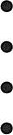 Bosanski jezik i književnost: pravopis, pisanje dokumenata.Engleki j ezikOperativni ciljevi/ ishodi učenjaSadržaji programa/pojmoviKorelacija sa drugim nastavnim predmetimaUčenik treba da:samostalno koristi Excel za obradu podataka.Osnovne funkcijeUgrađene funkcijeKreiranje grafikonaMatematika: formule i linearne funkcije (crtanje grafika funkcije) Engleski jezikOperativni ciljevi/ ishodi učenjaSadržaji programa/pojmoviKorelacija sa drugim nastavnim predmetimaUčenik treba da:samostalno kreira entitete, izvrši normalizaciju, kreira tabele, prepozna tipove podataka, poveže tabele i kreira objekte•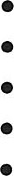 EntitetiNormalizacijaTabeleUpitiFormeIzvještajiEngleski jezikMatematikaOperativni ciljevi/ ishodi učenjaSadržaji programa/pojmoviKorelacija sa drugim nastavnim predmetimaUčenik treba da:je osposobljen da koristi internet.je osposobljen da koristi online softverePretraživanje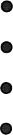 SigurnostDobre i loše straneOnline softver za kreiranje stripaEngleski jezik, svi nastavni predmetiOperativni ciljevi/ ishodi učenjaSadržaji programa/pojmoviKorelacija sa drugim nastavnim predmetimaUčenik treba da:• je osposobljen da iskaže kritičko razmišljanje o određenoj temiPisanje radaUvod, zaključak, literaturaSvi nastavni predmetiOperativni cilјevi / Ishodi učenjaSadržaji programa / PojmoviKorelacija sa drugim nastavnim predmetimaUčenik treba da:1.1. razumije pojam kosmosa, poznaje naučne teorije o nastanku kosmosa, razlikuje svemirska tijela i pravilno koristi stručne termine, shvata beskonačnost kosmosa, prati svemirska istraživanja1.2. usvaja znanja o Zemlјinim kretanjima, razumije poslјedice Zemlјinih kretanja, objašnjava smjenu dana i noći, shvata razlike u trajanju dana i noći, objašnjava smjenu godišnjih doba, zna zakonitosti u formiranju toplotnih pojaseva i njihov razmještaj.ima jasnu predstavu o vremenu (dan, mjesec, godina), razumije podjelu na vremenske zone, preračunava vremenske razlike i zna praktični značaj, zna nastanak i vrste kalendara, upoređuje ih i zna na čemu se zasnivaju1.1. nastanak kosmosa – naučne teorije, osnovni pojmovi o kosmosu i nebeskim tijelima, upoznavanje Sunčevog sistema, definisanje Zemlјe u Sunčevom sistemu, definisanje svjetlosne godine1.2. Zemlјina kretanja (rotacija i revolucija), ravnodnevnica, dugodnevnica i kratkodnevnica, poslјedice Zemlјinih kretanja.pojam zvjezdanog dana i sunčevog dana, lokalno vrijeme, zonalno i svjetsko vrijeme, datumska granica, vremenske zone, kalendar (julijanski, gregorijanski, Milankovićev)1.1. Fizika, Astronomija 1.2. Fizika, AstronomijaOperativni cilјevi / Ishodi učenjaSadržaji programa / PojmoviKorelacija sa drugim nastavnim predmetimaUčenik treba da:2.1.razumije naučni i praktični značaj geomorfologije, zna definisati osnovne pojmove vezane za relјef, zna geomorfološke agense i način njihovog djelovanja, objašnjava postanak (genezu) krupnih oblika relјefa, zna definisati endogene pokrete te objasniti njihove uzroke i poslјedice, dovodi u vezu promjenu klime i unutrašnje pokrete sa oblicima relјefa, zna definisati orogene pokrete, uočava razlike u relјefnim oblicima nastalim horizontalnim i vertikalnim pokretima, objašnjava način stvaranja gromadnih i vjenačnih planina, zna razliku u genezi, izgledu i drugim obilјežjima između gromadnih i vjenačnih planina i razlikuje ih na geografskoj karti, prepoznaje krupne oblike relјefa (planine, visoravni, nizije, kotline, kraška polјa i zna objasniti njihovu genezu)2.2. zna objasniti formiranje vulkana i pojavu vulkanske aktivnosti, uspostavlјa uzročno- poslјedičnu vezu između vulkanske aktivnosti, geološke građe i oblika relјefa, prepoznaje tipove vulkana, izdvaja vulkanske zone na Zemlјi i dovodi ih u vezu sa geološkom stabilnosti, vrši geografsku valorizaciju vulkana i zona vulkanske aktivnosti,zna objasniti nastanak pojedinih vrsta zemlјotresa, dovodi u vezu jačinu zemlјotresa i njihovo rušilačko dejstvo, prepoznaje mjerne instumente i skale, zna dovoditi u vezu vulkansku i seizmološku aktivnost s trusnim zonama na Zemlјi i pojavom velikih prirodnih katastrofa (cunami), razvija svijest o značaju predviđanja i praćenja seizmičkih aktivnosti u cilјu ublažavanja poslјedica od prirodnih katastrofa, prati aktuelna dešavanja u vezi pojave zemlјotresa, razvija osjećaj humanosti i solidarnosti2.3. zna objasniti razliku i vezu između erozije i akumulacije, povezuje djelovanje egzogenih sila i nastanak različitih tipova relјefa, prepoznaje egzogene sile koje mijenjaju Zemlјinu površinu, dovodi u vezu erozivne faktore, prepoznaje procese koji mijenjaju relјefne oblike, te na osnovu vlastitih zapažanja i znanja navodi primjere tih promjena u neposrednoj okolini, dovodi u vezu međusobno djelovanje više faktora2.4.poznaje slojevitost atmosfere i sastav vazduha, zna procese koji se odvijaju u atmosferi, shvata značaj atmosfere za opstanak života na Zemlјi, razvija svjesti o odgovornom čovjekovom djelovanju na očuvanju kvaliteta troposfere, ima izgrađenu svijest o štetnom djelovanju radijacije i ponašanju u skladu s tim, poznaje karakteristike i značaj ozonskog omotača i prati promjene2.5.razlikuje klimatske elemente i klimatske faktore, dovodi u vezu klimatske elemente i klimatske faktore, razumije uticaj klimatskih faktora na formiranje klimatskih karakteristika pojedinačno i kompleksno, upoređuje pojedine klimatske faktore i analizira na primjerima2.6.zna faktore koji utiču na temperaturu vazduha, poznaje način mjerenja temperatura vazduha i određuje srednje vrijednosti, poznaje rad s mjernim instrumentima, dovodi u vezu prosječne temperature vazduha i relјef,objašnjava pojavu termičke inverzije, zna objasniti termička kolebanja na Zemlјi i može se služiti izotermnim kartama,objašnjava proces formiranja padavina, uočava razliku između pojedinih vrsta padavina i uslova njihovog nastanka, poznaje način mjerenja padavina, zna izdvojiti geografske prostore sa ekstremno niskim ili visokim količinama padavina, dovodi u vezu količinu padavina s klimatskim elementima i faktorima, poznaje važnost količine padavina za život čovjeka i privredne aktivnosti2.7.zna pojam klime i faktore koji utiču na formiranje klimatskih tipova, zna tipove klime i njihove karakteristike, upoređuje pojedine tipove klime, dovodi u vezu klimatske uslove s naselјenosti i privrednim aktivnostima na Zemlјinoj površini, čita i crta klimatske dijagrame, te ih povezuje sa tipovima klime, objašnjava uslove formiranja mikroklimata, prati savremena klimatska kolebanja i aktivnosti u njihovom praćenju2.8.razumije fizičkogeografske zakonitosti ugeografskom omotaču2.1. geomorfologija – predmet izučavanja, pojam geomorfoloških agensa, krupni oblici relјefa, unutrašnje sile (Zemlјina gravitacija i toplota) i njihov rad, epirogeni pokreti i njihove karakteristike, transgresija i regresija – uzroci i poslјedice,Orogeni pokreti, vertikalni i horizontalni orogeni pokreti, radijalni pokreti (rasjedanje) i proces stvaranja gromadnih planina, proces nabiranja i stvaranja vjenačnih planina, oblici relјefa nastali djelovanjem orogenih pokreta.2.2. vulkanizam, elementi vulkana, izlivanje vulkanskih produkata (gasoviti, tečni, čvrsti), pojam magme, površinski i podzemni oblici magmatizma, vulkanski oblici relјefa, tipovi vulkana, vulkanske zone na Zemlјi,pojam seizmizma i zemlјotresa, uzroci pojava zemlјotresa, tipovi zemlјotresa – karakteristike, jačina zemotresa (intenzitet i energija), rušilačka snaga, poslјedice pojave zemlјotresa, mjerni instumenti i mogućnost predviđanja zemlјotresa, trusne zone na Zemlјi.2.3.pojam egzogenih sila, vrste egzogenih sila, način djelovanja egzogene sile kao geomorfološki agensi, pojam erozije i akumulacije, erozivni faktori i modifikatori erozivnih procesa (intenzitet erozivne energije, relјef, geološki sastav, pedološki sastav, bilјni i životinjski svijet, vrijeme i čovjek)2.4.pojam atmosfere, hemijski sastav atmosfere, vertikalna slojevitost atmosfere, uticaj atmosfere na život na Zemlјi, efekat staklene bašte i kolebanje klimata, sunčeva radijacija, ozonski omotač.2.5.klimatskih elementi i faktori, značaj klimatskih faktora i uticaj na formiranje klimatskih tipova, veza između klimatskih elemenata i faktora, analiza svakog klimatskog faktora i njegovog uticaja na klimatske elemente pojedinačno i kompleksno.2.6.faktori koji utiču na temperaturu vazduha, mjerenje temperature vazduha i srednje vrijednosti, mjerni instrumenti i postupci pri mjerenju, termički gradijent i temperaturna inverzija, izotermne karte,padavine, podjela padavina na niske i visoke, uslovi formiranja niskih i visokih padavina, mjerenje padavina i mjerni instrumenti, geografska raspodjela padavina, karte izohijeta, značaj padavina za formiranje uslova naselјenosti i privređivanje,praćenje količine padavina (mjerenje). 2.7.pojam i predmet izučavanja klimatologije, podjela i praktični značaj, pojam klime, klimatski elementi, klimatski faktori, faktori formiranja klimatskih pojaseva i klimatskih tipova, čitanje i analiza klimatskih dijagrama, mikroklima – faktori formiranja, klima gradova – karakteristike, kriptoklima, • savremena klimatska kolebanja.2.8.zakon cjelovitosti zakon zonalnosti zakon kruženja materije i energije zakon ritmičnosti, cikličnosti i periodičnosti zakon samoregulativnosti geografskog omotača2.1.Fizika2.2.FizikaHemija2.3.Fizika2.4.Fizika, Hemija2.5.Fizika2.6.Fizika2.7.Fizika2.8.FizikaOperativni cilјevi / Ishodi učenjaSadržaji programa / PojmoviKorelacija sa drugim nastavnim predmetimaUčenik treba da:3.1.razumije pojam kartepoznaje matematičke elemente karte i zna se njima služiti,poznaje osnovne kartografske projekcije, njihovu svrhu i razlike,zna geodetsku osnovu karte,zna razlike u kartografskom predstavlјanju Zemlјine površine i predstavlјanja na globusu,poznaje geografske elemente karte,zna metode i tehnike kartografskog predstavlјanja,zna da izdvaja geografske sadržaje i služi se metodama i tehnikama njihovog predstavlјanja,zna primjeniti konturne i linijske kartografske znake te van razmjerne u kartiranju,zna kartiratizna podjelu karata prema sadržaju i njihovu pimjenu,razlikuje karte po razmjeru,računa udalјenosti na osnovu razmjera i razmjernika,zna čitati i služiti se planom i topografskom kartom,zna njihovu primjenu,čita, razumije i primjenjuje različite vrste karata,dovodi u vezu toponimiju sa prirednogeografskim i društvenogeografskim karakteristikama prostora3.1.pojam karte,razvoj kartografije,matematički elementi karte,pojam globusa, vrstegeografski elementi karte,metode predstavlјanja relјefa,kartografski znaci,podjela karata prema sadržaju,vrste karata prema sadržaju,podjela karata prema razmjeru,geografski nazivi,značaj i praktična primjena karata3.1.Fizika, MatematikaOperativni cilјevi / Ishodi učenjaSadržaji programa / PojmoviKorelacija sa drugim nastavnim predmetimaUčenik treba da:4.1.zna pojam, karakteristike i rasprostranjenost ekumene, subekumene i anekumene,zna granice naselјenosti i razumije faktore njihovog formiranja,poznaje zakonitosti u razmještaju stanovništva na Zemlјi,zna različite tipove gustina naselјenosti i njihovu uslovlјenost,izdvaja prostore na osnovu razmještaja stanovništa i gustine naselјenostirazumije uticaj razmještaja stanovništva na valorizaciju prostorazna faktore demografskog razvoja u pojedinim historijskim periodimazna oblike prirodnog kretanja stanovništva i analizira faktore koji na njih utiču,izdvaja tipove prirodnog kretanja,izdvaja regije sa specifičnim tipovima prirodnog kretanja i objašnjava uzroke i posledice,zna faktore i pokazatelјe prostornog kretanja stanovništva, prepoznaje tipove migracija, uspostavlјa uzročno-poslјedične veze,izdvaja regione saspecifičnim tipovima migracionih karakteristika,prati savremena kretanja stanovištva i dovodi ih u vezu sa društvenogeografskim procesima4.2poznaje strukture stanovništva,uspostavlјa uzročno-poslјedične veze između društvenogeografskih procesa i promjena u strukturama stanovništva,zna faktore formiranja pojedinih struktura,izdvaja regije sa specifičnim strukturalnim obilјežjima stanovništva,zna grafički i kartografski prikazivati strukturalna obilјežja i geografski razmještaj pojedinih grupa stanovništva4.1.ekumena, subekumena, anekumena,granice naselјenosti,zakonitosti u razmještaju stanovništva na Zemlјi,prirodna i društvena sredina,razmještaj stanovništva na Zemlјi,gustine naselјenosti - pojam, tipovi, faktorikretanje broja stanovnika,faktori demografskog razvoja,natalitet, mortalitet, prirodni priraštaj,nagli demografski porast,demografska tranzicija,pojam, vrste i uzroci migracija,faktori i pokazatelјi prostorne pokretlјivosti stanovništva4.2.strukture stanovništva: ekonomska struktura4.1.Historija, Biologija4.2.HistorijaOperativni cilјevi / Ishodi učenjaSadržaji programa / PojmoviKorelacija sa drugim nastavnim predmetimaUčenik treba da:5.1.zna pojam države i elemente državnosti, uticaj pojedinih elemenata na stabilnost i razvoj drežave,razumije uzroke i poslјedice procesa integracije i dezintegracije određenih geoprostora,razumije uticaj društvenog sistema na organizaciju države i njezin razvoj, navodi primjere, analizira i upoređuje,razumije funkciju transgraničnih regiona, izdvaja ih po relevantnim kriterijima,izdvaja historijske periode i za njih karakteristične države,poznaje značaj i ulogu pojedinih država u formiranju političke karte svijeta, nacija i privrednom razvoju,upoznat sa promjenama političke karte i društvenog uređenja nastalim krizom socijalizma,poznaje šta je globalizacija, način ispolјavanja i sagledava poslјedice5.2.razumije uzroke formiranja EU,analizira faktore koji su doveli do stvaranja EU,zna organizaciju i cilјeve EU,,zna ulogu i značaj vodećih članica EU,analizira uzroke i poslјedice dezintegracionih procesa u EU,razmatra prednosti i nedostatke članstva u EU5.3.zna položaj Evrope kao kontinenta (sve segmente položaja koji uklјučuje matematički, fizičkogeografski, društveno-geografski, geostrateški),analizira fizičkogeografska i društveno-ekonomska svojstva evropskog kontinenta,zna principe izdvajanja regije (sličnost kompleksnih karakteristika i razvojnih problema),analizira različite aspekte geografskog položaja i razumije njegovu kompleksnost,analizira fizičkogeografska i društveno-ekonomska svojstva svih regija u okviru evropskog kontinenta 5.4.zna položaj Azije kao kontinenta (sve segmente položaja koji uklјučuje matematički, fizičkogeografski, društveno-geografski,geostrateški),analizira fizičkogeografska i društveno-ekonomska svojstva Azije,zna principe izdvajanja regije (sličnost kompleksnih karakteristika i razvojnih problema),analizira različite aspekte geografskog položaja i razumije njegovu kompleksnost,analizira fizičkogeografska i društveno-ekonomska svojstva svih regija u okviru Azije 5.5.zna položaj Afrike i Australije kao kontinenata (sve segmente položaja koji uklјučuje matematički, fizičkogeografski, društveno-geografski, geostrateški),analizira fizičkogeografska i društveno-ekonomska svojstva Afrike i Australije,zna principe izdvajanja regije (sličnost kompleksnih karakteristika i razvojnih problema),analizira različite aspekte geografskog položaja i razumije njegovu kompleksnost,analizira fizičkogeografska i društveno-ekonomska svojstva svih regija u okviru Afrike i Australije  5.6.zna položaj Amerike kao kontinenta (sve segmente položaja koji uklјučuje matematički, fizičkogeografski, društveno-geografski, geostrateški),analizira fizičkogeografska i društveno-ekonomska svojstva Amerike,zna principe izdvajanja regije (sličnost kompleksnih karakteristika i razvojnih problema),analizira različite aspekte geografskog položaja i razumije njegovu kompleksnost,analizira fizičkogeografska i društveno-ekonomska svojstva svih regija u okviru Amerike 5.1. elementi države,faktori integracije i dezintegracije,geografski položaj (aspekti),podjela država (po veličini teritorije, broju stanovnika, oblicima vladavine)uticaj društvenog sistema na unutrašnju organizaciju države i njenu stabilnosttransgranični regioni – novi oblik povezivanja među državamaperiodizacija formiranja političke karte svijeta,faktori mijenjanja političke karte,izdvajanje najznačajnijih država u pojedinim historijskim periodima i njihov uticaj na geoprostor,ekonomske integracije (EU),kriza i transformacija zemalјa socijalističkog sistema,globalizacija5.2.formiranje EU,tijela EU,članice EU,„BREGZIT“5.3.Evroparegije Evrope5.4.Azijaregije Azije5.5. Afrikaregije AfrikeAustralijaregije Australije5.6.Amerikaregije amerike5.1.Historija5.2.Historija5.3.HistorijaBiologija5.4.HistorijaBiologija5.5.HistorijaBiologija5.6.HistorijaBiologijaOperativni cilјevi / Ishodi učenjaSadržaji programa /PojmoviKorelacija sa drugim nastavnim predmetimaUčenik treba da: • uoči značaj historije  u proučavanju prošlosti lјudskog društva; • shvati značaj historije kao nauke i kao nastavnog predmeta; • prepoznaje historijske izvore i kritički ih procjenjuje; • objasni različite načine računanja vremena; • zna da izvrši periodizaciju prošlosti lјudskog društva; • tumači karakteristike društveno-ekonomskih formacija; • upozna najznačajnije pomoćne historijske nauke i shvati njihov odnos sa historijom; • primjenjuje stečeno znanje u odnosu prema ostacima materijalne kultureUvod u historiju: historija, prahistorija, hronologogija, era, periodizacija, civilizacija, historijski izvori, kultura, društveno-ekonomska formacija (robovlasništvo, feudalizam, kapitalizam, socijalizam, komunizam) heraldika, numizmatika, paleografija, diplomatika, kršćanska i muslimanska era.Bosanski jezik i književnost: • analiza historijskih izvora. Matematika, Fizika, Geografija: • računanje vremena.Operativni cilјevi / Ishodi učenjaSadržaji programa /PojmoviKorelacija sa drugim nastavnim predmetimaUčenik treba da: • objasni pojam prahistorije; • zna na osnovu čega je izvršena podjela prahistorije; • objasni kako su prirodne i geografske promjene uticale na razvoj čovjeka; • opiše život lјudi u prahistoriji; • da razlikuje društvene zajednice nastale u prahistoriji; • shvati značaj pronalaska vatre, metala i tehničkih pronalazaka koji su unaprijedili izradu oruđa i oružja; • analizira uslove u kojima je došlo do pojave društvene podjele rada; • upozna razloge za pojavu prvih vjerovanja i potrebe za izražavanjem osјećanja putem umjetnosti; • upozna najstarije narode koji su živјeli na Balkanu; • prepozna na karti najznačajnija arheološka nalazišta na našim prostorima.Prahistorija: Kameno i metalno doba; prvobitna lјudska zajednica, paleolit, mezolit, neolit, matrijarhat, patrijarhat, animizam, totemizam, politeizam, monoteizam, fetišizam, rod, pleme, bratstvo, klase, Lepenski vir, Starčevačka kultura, Butmirska kulturaLikovna kultura: • umjetničko stvaralaštvo u doba prahistorije; • arheološki lokaliteti.Operativni cilјevi / Ishodi učenjaSadržaji programa /PojmoviKorelacija sa drugim nastavnim predmetimaUčenik treba da: • navede područja i rijeke oko kojih su nastale prve visokorazvijene civilizacije; • objasni uslove u kojima su nastale prve države na području Starog istoka; • shvati značaj irigacionog sistema za život lјudi (na primjerima Egipta i Mesopotamije); • upozna po izboru neku od država Starog istoka (Asirija, Persija, Hetiti...); • prepozna karakteristike istočnjačkog ropstva; • da poznaje društvenu i državnu strukturu najstarijih država; • opiše način života različitih društvenih  slojeva; • navede karakteristike privrednog razvoja drevnih civilizacija; • tumači odredbe Hamurabijevog zakona; • uoči značaj religije u životu lјudi i njen uticaj na kulturno stvaralaštvo prvih civilizacija; • navede najznačajnije tekovine kulturnog stvaralaštva ranih civilizacija.Stari istok: Egipat, Mesopotamija, Indija, Kina, civilizacija, istočnjačka despotija, irigacioni sistem, noma, katarakta, piramida, mastaba, balsamovanje, mumija, hijeroglifi, piktografsko, klinasto i fonetsko pismo, Hamurabijev zakon, faraon.Bosanski jezik i književnost: • prva pisma, počeci pismenosti, epovi. Sociologija: • klase, kaste, državno i društveno uređenje, društveno-ekonomske formacije, zakoni. Filozofija: • poznati filozofi i razvoj filozofske misli. Demokratija i lјudska prava: • oblici državnog i društvenog  uređenja, prvi zakoni. Matematika, gegrafija, ekologija: • poznati matematičari, fizičari, astronomi, naučnici o prirodi. Likovna kultura: • egipatska umjetnost (arhitektura, vajarstvo, slikarstvo); • arheološki lokaliteti; • kulturno-historijski spomenici.Operativni cilјevi / Ishodi učenjaSadržaji programa /PojmoviKorelacija sa drugim nastavnim predmetimaUčenik treba da: • opiše prirodno-geografske uslove grčkih oblasti; • razlikuje najstarije periode grčke historije; • poznaje tekovine kritsko- mikenske kulture; • objasni život starih Grka u Homerovo doba; • navede uzroke, pravce i poslјedice grčke kolonizacije; • objasni organizaciju i funkcionisanje polisa; • upozna karakteristike grčke religije; • poznaje osnovne karakteristike društvenog i državnog uređenja Atine; • poznaje osnovne karakteristike društvenog i  državnog uređenja Sparte; • procijeni značaj zajedničke borbe Grka za slobodu; • navede uzroke, najznačajnije bitke i poslјedice grčko-persijskih ratova; • vrednuje „zlatno Periklovo doba“; • navede uzroke Peloponeskog rata i shvati štetnost unutargrčkih sukoba; • upozna najveća kulturna dostignuća Grka u književnosti, nauci i filozofiji; • opiše uspon makedonske države, na karti uoči prostor nastanka imperije Aleksandra Makedonskog, uoči vrijeme nastanka, veličinu i značaj; • analizira organizaciju helenističkih monarhija nakon smrti Aleksandra Makedonskog; • navede najznačajnija dostignuća helenističke kulture.Stara Grčka: Krit, Mikena, herojsko doba, polis, Atina, Sparta, talasokratija, Trojanski rat, bazileus, polis, kolonizacija, helenizacija, Lakonija, spartijati, periojeci, heloti, oligarhija, geruzija, apela, efori, spartansko vaspitanje, eupatridi, demos, arhonti, areopag, dakonski, eklesija, tiranija, Delski savez, Atinski pomorski savez, foros, Partenon, panhelenizam, hegemonija, antropomorfizam, panatenejske svečanosti, dorski, jonski i korintski stil, kurosi, kore, karijatide,Aleksandar Makedonski: makedonska falanga, Filipike, helenističke monarhije, satrapije, mozaik, Aleksandrijska biblioteka,Bosanski jezik i književnost: • epovi (Homer – Ilijada i Odiseja), grčke tragedije, mitovi, legende, razvoj govorništva. Sociologija: • klase, državno i društveno uređenje, društveno- ekonomske formacije, zakoni. Filozofija: • poznati mislioci antike i razvoj filozofske misli. Demokratija i lјudska  prava: • oblici državnog i društvenog uređenja, prvi zakoni i ustavi, lјudska prava. Matematika, gegrafija, ekologija: ‐ poznati matematičari, fizičari, astronomi, naučnici o prirodi. Likovna i muzička kultura: • grčka umjetnost (arhitektura, vajarstvo, slikarstvo); • arheološki lokaliteti; • kulturno-historijski  spomenici.Operativni cilјevi / Ishodi učenjaSadržaji programa /PojmoviKorelacija sa drugim nastavnim predmetimaUčenik treba da: • razumije geografske osobenosti Apeninskog poluostrva; • opiše nastanak grada Rima; • objasni strukturu i organizaciju rimskog društva i države u doba kralјeva; • poznaje osnovna obilјežja rimskog društva i države u doba republike; • opiše rimsku vojsku i pojasni njenu ulogu i značaj u širenju rimske države; analizira poslјedice rimskih osvajanja; • razumije suštinu agrarno- socijalnih reformi, vojnih reformi i opiše položaj robova u Rimu; • utvrdi uzroke propadanja rimske republike i uoči uslove u kojima je došlo do uspostavlјanja monarhije; • objasni karakteristike društvenog i državnog uređenja u doba carstva; • opiše svakodnevni život različitih slojeva rimskog društva; • uoči na karti granice carstva u periodu najvećeg uspona; • analizira uzroke privredne i društvene krize carstva; • uoči pravce seoba, podjele i propasti Zapadnog Rimskog carstva; • navede osnovna obilјežja rimske religije i opiše društvenu i duhovnu podlogu kršćanstva; • prepozna specifičnosti rimske kulture i navede najveće domete Rimlјana u oblasti prava, književnosti, historiografije, umjetnosti; • procijeni značaj rimske kulture za savremeni svijet; • navede najznačajnije ostatke rimske kulture na Balkanu.Rimska civilizacija, kralјevstvo, republika, carstvo, patriciji, plebejci, Senat, Zakoni 12 tablica, narodni tribuni, nobili, magistrati, konzuli, pretori, kvestori, cenzori, diktator, komicije, Punski ratovi, romanizacija, latifundije, proleteri, agrarna reforma  proskripcije, trijumvirat, penati, lari, mani, lemuri, anali, insule, forum, amfiteatar, terme, provincije, edikt, koloni, tetrarhija, anona, Koloseum, akvadukt, slavoluci, jevanđelјe, apostoli, vaselјenski sabor, vandalizam, Iliri, Kelti, Tračani, legija, centurija, veto, trijumf, optimat, popular, princeps, pontifik, katakombe.Bosanski jezik i književnost: • pisma starih Rimlјana, izvori iz djela rimskih pisaca, razvoj govorništva. Sociologija: • klase, državno i društveno uređenje, društveno- ekonomske formacije, zakoni, izvori rimskog prava. Filozofija: • poznati mislioci antike i razvoj filozofske misli. Demokratija i lјudska prava: • oblici državnog i društvenog uređenja, prvi zakoni i ustavi, lјudska prava. Matematika, geografija: ‐ poznati matematičari, fizičari, astronomi. Likovna i muzička kultura: • rimska umjetnost (arhitektura, vajarstvo, slikarstvo); • arheološki lokaliteti; • kulturno-historijski spomenici.Operativni cilјevi / Ishodi učenjaSadržaji programa /PojmoviKorelacija sa drugim nastavnim predmetimaUčenik treba da: opiše promjene koje su nastale kao poslјedica Velike seobe naroda; • na primjeru Franačke države objasni uspostavlјanje feudalnih odnosa; • poznaje organizaciju feudalne države; • prepozna prostor na kome je nastala Bizantija; • razumije osobenosti razvoja države, društva i kulture Vizantije; • analizira odnos Vizantije prema Južnim Slovenima i ostalim narodima na Balkanu; • opiše karakterisitke vizantijske kulture; • objasni specifičnost države Arapa i prostor na kome je nastala; • procijeni značaj njihove uloge između istoka i zapada; • shvati značaj arapske kulture i islama; • poznaje teritoriju.Nastanak i razvoj feudalnih odnosa i država Franačka država; feudalni odnosi, feudalci, vlastela, kmetovi, kolonat, rani, razvijeni i pozni feudalizam, vazalni odnosi, vazal, senior, imunitet, alod, radna, naturalna i novčana renta, Bizantija: samodržac, pronija, pronijar, parik, krstaški ratovi, Latinsko carstvo, tema, kodeks Arablјani i pojava islama Arapi i islam, hidžra, Kuran, šeik, Stari Sloveni Prapostojbina, Južni Sloveni, kristijanizacija, Duklјa, Raška, Bosna,Hrvatska,dinastija, Ćirilo i Metodije, Miroslavlјevo evanđelјe, glagolјica, ćirilica, latinica, rodonačelnikBosanski jezik i književnost: • biografije, žitija, hagiografije, rodoslovi; • viteška, epska i lirska poezija; Geografija: • migracije stanovništva; Sociologija: • državno i društveno uređenje;• zakonodavna djelatnost. Demokratija i lјudska prava: • historija religija. Likovna kultura: • likovna umjetnost u srednjem vijeku; • arhitektura; • slikarstvo.Filozofija: • poznati mislioci antike i razvoj filozofske misli. Operativni cilјevi / Ishodi učenjaSadržaji programa /PojmoviSadržaji programa /PojmoviUčenik treba da: opiše nastanak i život u srednjovjekovnom gradu; • analizira uzroke i poslјedice krstaških ratova; • nabroji najznačajnije države ovog doba; • upoređuje naturalnu i robno-novčanu privredu; • procjenjuje odnos između srednjovjekovnog društva i crkve;• prepoznaje značaj osnivanja prvih univerziteta i razvoj kulture i umjetnosti, • shvati uslove nastanka.Krstaški ratovi: Srednjovjekovni grad, crkveni raskol, krstaške države, Engleska, Francuska, Rimsko- njemačko carstvo, Vizantija, Rusija, robno-novčana privreda, inkvizicija, srednjovjekovna kultura, Mletačka republika, dužd, konkordat, ekskomunikacija, hereza, franjevci, dominikanciBosanski jezik i književnost:  • riterska književnost, biografije, romani. Sociologija:• državno i društveno uređenje; • zakonodavna djelatnost. Demokratija i lјudska prava: • historija religija.Likovna kulturaOperativni ciljevi / Ishodi učenjaSadržaji programa /PojmoviKorelacija sa drugim nastavnim predmetimaUčenik treba da:• upozna privredne prilikeu Zapadnoj Evropi;• opiše kraj normanskihosvajanja;• objasni značaj Sredozemljau razvoju trgovine;• objasni proces nastankagrađanstva;• analizira kulturneprilike na zapadu;• navede uzroke i posljedicekrstaških ratova;• locira na karti osvojeneprostore i krstaškedržave;• razjasni kako dolazi douspona zapadnoevropskihmonarhija;• opiše uspon Francuske udoba Kapeta;• opiše Englesku u dobaPlantageneta;• navede uzroke i posljediceStogodišnjeg rata;• objasni uspon Rimsko-njemačkog carstva;• opiše nastanak Ugarskogkraljevstva;• objasni ugarski uticaj nabalkanske države;• opiše širenje Ugarske na Hrvatsku;• analizira strukturu društva u Zapadnoj Evropi;• objasni šta su heretičkipokreti i odgovor crkvena iste;• opiše svakodnevni životu srednjem vijeku;• procijeni odnossrednjovjekovne države icrkve;• uoči značaj osnivanjaprvih univerziteta irazvoj kulture iumjetnosti;• navede najznačajnijedržave Zapadnih iIstočnih Slovena.Robno-novčana privreda,unutrašnja kolonizacija,gradski život, komune,esnafi, cehovi, gilde,crkveni raskol, simonija,klinijevski pokret,oslobađanje Svete zemlјe,papa Urban II, Prvikrstaški rat, krastaškedržave (Jerusalimskakralјevina, Edeskagrofovija, Antiohijskakneževina i grofovijaTripolis), monaško-riterski redovi (templari, jovanovci itevtonci), pad Carigrada1204., kolonizacija,kralјev domen, Kapeti,avinjonsko ropstvo,normanska osvajanja,Vilјem I Osvajač, Knjigastrašnog suda, HenriPlantagenet, Velikapovelјa sloboda,parlament, Stogodišnjirat, Jovanka Orleanka,Rimsko-njemačko carstvo,Oton I, papa Grgur VII,pokajanje u Kanosi,Hoenštaufovci,Habzburgovci, širenjeBosanski jezik i književnost: • riterska književnost(Pjesma o Rolandu);• gradska književnost(Dante – Božanstvenakomedija);• romani;• biografije.Geografija• migracije stanovništva.Sociologija:• državno i društvenouređenje;• zakonodavna djelatnost.Demokratija i lјudskaprava:• državno i društvenouređenje;• lјudska prava;• historija religija.Likovna kultura:• historija umjetnosti(romanika, gotika);• srednjovjekovnaumjetnost (arhitektura,slikarstvo, vajarstvo); kulturno-historijski spomeniciOperativni cilјevi / Ishodi učenjaSadržaji programa /PojmoviKorelacija sa drugim nastavnim predmetimaUčenik treba da:• definiše kojivremenski periodobuhvata razdoblјe novog vijeka;• razumije značaj naučno-tehničkih dostignuća;• objasni uzroke iposlјedice velikihgeografskih otkrića;• navede imena najznačajnijihmoreplovaca;• poznaje osnovnekarakteristike kapitalističkeproizvodnje;• uoči razliku izmeđuburžoaske i radničkeklase;• shvati kakva je razlikaizmeđu starog i novogpogleda na svijet, odnosno, ukaže na razloge novih pojava u kulturi;• nabroji najistaknutijepredstavnike humanizmai renesanse;• objasni uzroke koji sudoveli do pojavevjerskih pokreta;• se upozna sa osnovnimkarakteristikamaapsolutne monarhije;• ukaže na specifičnostiburžoaskih revolucija; objasni pojam prosvjetitelјstva;• uporedi apsolutizam uAustriji, Pruskoj i Rusiji.Uspon Evrope od 15. do 18.stoljeća: naučno-tehničkaotkrića; kompas; karavela;konkvistadori; kolonije;manufakture; kapitalizam;buržoazija; nadnica;najamni radnik; humanizam;renesansa; reformacija;protestantizam;kalvinizam;protivreformacija; jezuiti;inkvizicija; apsolutizam;apsolutna monarhija;prosvijećeni despoti.Bosanski jezik i književnost: •  djela italijanskihpisaca i pjesnika(Dante Aligijeri –Božanstvena komedija,Frančesko Petrarka,Đovani Bokačo –Dekameron). Geografija: • migracije  stanovništva;    - kolonizacija;    - otkriće novog kontinenta.Matematika, fizika:- poznati matematičari,  fizičari, astronomi,   naučnici o prirodi     (Nikola Kopernik,    Đordano Bruno, Galileo   Galilei...);- naučno-tehnička    dostignuća. Poznati matematičari, fizičari, astronomi, naučnici o prirodi.Sociologija:  državno i društveno uređenje;     zakonodavna delatnost društveni odnosi Likovna kultura: •  slikarstvo;- vajarstvo;- poznati graditelјi,slikari i vajari(Leonardo da Vinči,Mikelanđelo Buonaroti,Rafael Santi, Ticijan... Likovna i muzička kultura: • grčka umjetnost (arhitektura, vajarstvo, slikarstvo; • arheološki lokaliteti;Operativni cilјevi / Ishodi učenjaSadržaji programa /PojmoviKorelacija sa drugim nastavnim predmetima• Učenik treba da:• obrazloži kakvo je bilodržavno i društvenouređenje Osmanlijskogcarstva;• zna koji su narodi naBalkanskom poluostrvuprimili islam;• opiše Prvu i Druguseobu Srba;• uoči razliku u načinuživota u Srbiji i CrnojGori za vrijemeosmanlijske vlasti;• razumije ulogu Pećkepatrijaršije i njenodnos prema osmanlijskojvlasti i carigradskojpatrijaršiji;• objasni uzroke koji sudoveli do opadanjaprivrednog i društvenograzvoja južnoslovenskihzemalјa;• navede oblike otporapokorenog kršćanskogstanovništva premaosmanlijskoj vlasti;• shvati kakav je biopoložaj naroda Srba i Hrvatapod vlašću Habzburške monarhije i Mletačke republike;• objasni seobe Srba injihov položaj u Vojnojkrajini, CivilnojHrvatskoj, Slavoniji iDalmaciji; • procjenjuje odnos između srednjovjekovnog društva i crkve;• objasni pad Bosne podosmansku vlast;• objašnjava kako jeosmanlijsko društvenoi državno uređenjeuvedeno u Bosni;• objašnjavakarakteristikeprivrednog razvoja,nastanak gradova irazvoj gradske privrede;• objašnjava vjerskeprilike, pojavuislama i dolazakJevreja (bosanski vjerskičetverougao).Čifčija; Bečki rat; Velikaseoba Srba; Pećkapatrijaršija; palanka,mahala; čaršija; džamija;han; zulum; hajduci; jatak;harambaša; barjaktar;uskoci; Vojna krajina;Mletačka republika;Kandijski rat; Dubrovnik.konkordat, ekskomunikacija, hereza, franjevci, dominikanciDemokratija i ljudska prava: oblici državnog idruštvenog uređenja,lјudska prava;- historija religija.Geografija:- migracijestanovništva.Likovna kultura:- arhitektura, vajarstvo,slikarstvo;- kulturno-historijskispomenici.Operativni ciljevi / Ishodi učenjaSadržaji programa /PojmoviKorelacija sa drugim nastavnim predmetimaUčenik treba da:• poznaje najznačajnijatehnička otkrića,krajem 18. i početkom 19.stoljeća;• uoči promjene ustrukturi društva;• ukaže na uzroke koji sudoveli do rata za nezavisnostsjevernoameričkih kolonija;• upozna društvene ipolitičke prilike uFrancuskoj uoči itokom revolucije;• objasni u čemu je značajFrancuske buržoaskerevolucije;• shvati kakve supromjene nastale uFrancuskoj nakon padajakobinaca;• razumije kakav je biokarakter Napoleonovevladavine;• zna odluke Bečkogkongresa i ulogu Svetealijanse;• opiše koji su događajiprouzrokovali početakrevolucija u Evropi1848/49. godine;• navede specifičnosti iznačaj revolucionarnihzbivanja 1848/49.godine;• analizira događaje kojisu doveli do ujedinjItalije i ujedinjenjaNјemačke;• obrazloži kako jenastala Austro-Ugarska.Revolucionarna i građanskaEvropa i svijet krajem 18. ipočetkom 19. stoljeća;Industrijska revolucija;„leteći“ čunak; gvozdenimehanički razboj; parnamašina; parobrod;Stivensova lokomotiva;telegraf; „bostonskačajanka“; Dekleracijanezavisnosti; staleži uFrancuskoj; Bastilјa;Dekleracija o pravimačovjeka i građanina;fejanci; žirondinci;jakobinci; MaksimilijanRobespjer; jakobinskadiktatura; termidorci;Direktorijum; NapoleonBonaparta; Bečki kongres;Sveta alijansa; Drugocarstvo; Klemens Meternih;Fridrih Vilјem; „MladaItalija“; ĐuzepeGaribaldi; Lajoš Košut;Srpska Vojvodina; radničkipokret; utopijskisocijalizam; Karl Marks iFridrih Engels; Pijemont;Viktor Emanuel; Pruska;Oto Bizmark; Bahovapsolutizam; Austro-ugarskanagodba• Bosanski jezik i književnost • Filozofija:- poznati filozofi irazvoj filozofskemisli.Sociologija:- državno i društvenouređenje;- zakoni.Demokratija i lјudskaprava:- državno i društvenouređenje;- lјudska prava.Matematika, fizika:- poznati matematičari,fizičari, naučnici;- naučno-tehničkadostignuća.Likovna kultura:- kulturno-historijskispomenici.Operativni ciljevi / Ishodi učenjaSadržaji programa /PojmoviKorelacija sa drugim nastavnim predmetimaUčenik treba da:• opiše prilike uBeogradskom pašalukuuoči Prvog srpskog ustanka;• objasni karakter iznačaj Prvog i Drugogsrpskog ustanka;• shvati društveno-političke prilike u Srbiji za vrijemevladavine knezaMiloša Obrenovića;• navede kakav je napredakdoživjela Srbija za vrijemeustavobranitelјske vladavine;• uoči značaj vladavinekneza Mihaila Obrenovića;• vrednuje značaj srpskihstvaralaca i razvojkulture kod Srba dosredine 19. stoljeća;• obrazloži kako je došlo do stvaranja crnogorske države;• poznaje prilike u hrvatskim zemljama početkom 19. stoljeća;• uočava značaj očuvanja   hrvatskog identiteta kroz   očuvanje jezika;•vrednuje značaj hrvatskih   stvaralaca i razvoj kulture   kod Hrvata;• poznaje prilike uBosanskom pašaluku uprvoj polovini 19. stoljeća;• zna osnovne uzroke bunai ustanaka u Bosni iHercegovini od 1831. do1858. godine;• uočava krizuOsmanlijskog carstavai pokušaj reformi;• razumije stanje u Bosni i otpor reformama;• shvata uzroke Pokreta zaautonomiju, kao inegove posljedice;• shvata značajpokreta za razvijanjeosjećaja posebnosti ispecifičnosti BiH;• objašnjava odnosvelikih sila premaOsmanlijskom carstvu.Nacionalni pokreti naBalkanu; fermani; Porta;dahije; „sječa knezova“;Karađorđe;Pravitelјstvujušči sovjet;popečitelјi; Vrhovnizemalјski sud; magistrati;Velika škola; MilošObrenović; SporazumMiloš - Maraš Ali-paša;hatišerifi; Državnisavjet; Mihailo Obrenović;ustavobranitelјi;Načertanije;Svetoandrejska skupština;Prvi balkanski savez;Namjesnički ustav; San-Stefanski ugovor;Berlinski kongres;prosvjetitelјi; Maticasrpska; glavari; Petar IPetrović; Petar IIPetrović Nјegoš; Senat;Gvardija; perjanička garda;knez Danilo Petrović;kapetanije; Zakonik;islamizacija; pašaluk;vezir; aga; beg; spahiluk;čitluk; nizam; „Zmaj odBosne“; Ljudevit Gaj, Ivan  Kukuljević Sakcinski, grof   Janko Drašković,„DISERTACIJA“,Matica ilirska,„Danica“Bosanski jezik i književnost: • romantizam;- književna djela VukaStefanovića Karadžića,Branka Radičevića,Đure Daničića, ĐureJakšića, Petra IIPetrovića Nјegoša...Sociologija:- državno i društvenouređenje;- zakoni.Demokratija i lјudskaprava:- državno i društvenouređenje;- zakoni i ustavi;- lјudska prava.Likovna i muzičkakultura:- slikarstvo (barok,rokoko, klasicizam);- poznati slikari(Teodor Kračun, ArsaTeodorović, KatarinaIvanović...);- prvi orkestri u Srbiji;- muzičko stvaralaštvo;- kulturno-historijskispomenici.Operativni cilјevi / Ishodi učenjaSadržaji programa /PojmoviKorelacija sa drugim nastavnim predmetimaUčenik treba da:• objasni opće prilike uOsmanlijskom carstvu iu Bosni i Hercegovini;• se upozna sa reformama uOsmanlijskom carstvu;• prikaže odnoskršćanskog imuslimanskogstanovništva;• se upozna sa bunama iustancima u Bosni iHercegovini;• zna šta je izazivaloseobe i bune kršćana;• shvati uzroke koji sudoveli do Hercegovačkogi bosanskog ustanka 1875.godine;• objasni zašto je ustanakod 1875. dobio imeNevesinjska puška i kosu vođe ustanka;• se upozna sa drugomvladavinom MihailaObrenovića;• pokuša da riješi povod zaubistvo Mihailovo;• analizira stanje u Srbijiposlije Mihailove smrti;• opiše period vladavinenamjesništva;• razumije nacionalnupolitiku koju je vodioMihailo od 1860. do1868.;• objasni karakteristikevladavine MilanaObrenovića;• analizira pojamgermanizacije i da zna daga objasni;• objasni značaj Sabora, radpolitičkih stranaka ipolitički život uHrvatskoj; razumije Hrvatsko-ugarsku nagodbu;• analizira uzroke koji sudoveli do Rakovačkebune;• objasni stanje uSloveniji u vrijemeBahovog apsolutizma;• upozna se sa stanjem uSloveniji poslijeBahovog apsolutizma;• shvati položaj naroda uMakedoniji;• razumije bugarsku,srpsku i grčkupropagandu;• objasni vladavinu knezaDanila od 1851. godine.Južnoslovenski narodi 50-ih godina 19. stoljeća do1878. godine: Hatišerif odGilhane; bosanskifranjevci: Omer-pašaLatas; ustanak kršćana;Luka Vukalović; Pecijinabuna; ,,Nevesinjska puška“;Petar Mrkonjić; Berlinskikongres; druga vladavinaMihaila Obrenovića; Zakono uređenju državne uprave;Zakon o narodnoj vojsci;namjesništvo; Ustav;germanizacija; Bahovapsolutizam; centralizam;Sabor; političke stranke;Josip Juraj Štrosmajer;Ivan Mažuranić; AnteStarčević; Eugen KvaternikHrvatsko-ugarska nagodba;Fran Levstik; tabori; idejaVilajetski ustav; Saferska uredbaBosanski jezik i književnost:- pjesnička djela;- romani.Sociologija:- državno i društvenouređenje;- zakoni.Demokratija i lјudskaprava:- državno i društvenouređenje;- zakoni i ustavi;- lјudska prava.Geografija:- teritorijeOsmanlijskog carstva;- migracije;- relјef;- strukturastanovništva;- granice HabzburškemonarhijeCJELINA I – ANTIČKA FILOZOFIJA  (okvirni broj nastavnih časova – 10)CJELINA I – ANTIČKA FILOZOFIJA  (okvirni broj nastavnih časova – 10)CJELINA I – ANTIČKA FILOZOFIJA  (okvirni broj nastavnih časova – 10)Operativni ciljevi/ Ishodi učenjaSadržaj programa / PojmoviKorelacija sa drugim nastavnim predmetimaUčenik treba:Prepoznati značenje riječi logos kod Heraklita i savremeno korištenje ovoga pojma.Naučiti šta znači dijalektika i njenu ulogu u filozofiji. Odnos materijalnog i idejnog svijeta.Naučiti formirati ispravan kritički stav.Uvidjeti značaj I knjige iz djela Metafizika.Razviti etičku svijest i stav prema drugima.Usvojiti znanje termina i razliku između uređenosti sljedećih sistema: oligarhija, demokratija, aristokratija, tiranija.Naučiti kritički promatrati svijet oko sebe, te uvidjeti značaj stoičke filozofije.Napisati esej na temu filozofija života.HeraklitRad na tekstu iz djela O prirodiPlatonDržava (rad na tekstu iz djela Država)Parmenid (rad na tekstu iz djela Parmenid)AristotelMetafizika (rad na tekstu prve knjige iz djela Metafizika)Nikomahova etika (rad na tekstu iz djela po odabiru učenika)Politika (rad na tekstu)Marko AurelijeSamom sebi (rad na tekstu iz djela, filozofija stoicizima, pisanje eseja na temu odabira učenika)Odabir teme za maturski radFizikaSociologijaLogikaHistorijaPsihologijaEtikaCJELINA II – NOVOVJEKOVNA FILOZOFIJA  (okvirni broj nastavnih časova – 10)CJELINA II – NOVOVJEKOVNA FILOZOFIJA  (okvirni broj nastavnih časova – 10)CJELINA II – NOVOVJEKOVNA FILOZOFIJA  (okvirni broj nastavnih časova – 10)Operativni ciljevi/ Ishodi učenjaSadržaj programa / PojmoviKorelacija sa drugim nastavnim predmetimaUčenik treba:Naučiti šta je to sistemska indukcija, i njene prednosti.Usvojiti znanje o metodama, Descartesovoj filozofiji cogita, te naučiti pojmove res cogita i res extensa.Naučiti što su to proste i složene ideje. Prijeklo spoznaje. Odnos razuma i iskustva i same spoznaje.Naučiti na koji način Barkeley opovrgava Lockeovo učenje o primarnim idejama.Uvidjeti razliku između emirizma i racionalizma o zastupanju o urođenim idejama (Leibnizova kritika upućena Lockeu o urođenosti ideja).Naučiti što je to društveni ugovor i kako T. Hobbes vidi čovjeka i nastanak društva u djelu Leviathan.Naučiti značenje termina a priori i a posteriori; te usvojiti šta su antinomije uma.Francis BaconAnticipacija druge filozofijeSistemska indukcijaRene DescatersUčenje o metodamaMetode i meditacije (rad na tekstu)John LockeOgledi o ljudskom razumu (rad na tekstu)Tri stupnja o slaganju i neslaganju ideja.George BarkeleySubjektivni idealizam.Gottfried W. LeibnizNovi ogledi o ljudskom razumu (rad na tekstu)Thomas HobbesLeviathan (rad na tekstu O čovjeku – Glava XIII, prvi dio)Immanuel KantKritika čistog uma (rad na tekstu – obrada antinomije uma)FizikaLogikaHemijaPsihologijaHistorijaSociologijaCJELINA II – FILOZOFIJA ŽIVOTA (okvirni broj nastavnih časova – 10)CJELINA II – FILOZOFIJA ŽIVOTA (okvirni broj nastavnih časova – 10)CJELINA II – FILOZOFIJA ŽIVOTA (okvirni broj nastavnih časova – 10)Operativni ciljevi/ Ishodi učenjaSadržaj programa / PojmoviKorelacija sa drugim nastavnim predmetimaUčenik treba:Razumjeti značaj egzistencijalizma i vidjeti začetke ovog pravca.Naučiti razlikovati dva principa kod Nietzschea. Usvojiti koncept vječno vraćanje istog. Značaj nihilizma za Nietzscheovu filozofiju.Naučiti koja je osnovna razlika između Camusove filozofije apsurda i egzistencijalizma. Uloga čovjeka i njegovog života u svijetu i kako se nositi sa njim.Usvojiti znanje o djelovanju svijesti i prevazilaženju jaza između duhovnog i materijalnog. Razumjeti koncepciju stvaralačke evolucije.Soren KierkegaardEgzistencijalna filozofijaSubjektivno viđenje svijetaKategorije životaJa u realnom svijetuPut čovjeka u tri stadijumaFriedrich NietzschePrevrednovanje svih vrijednostiVječno vraćanje istogDionizijski i apolonski principiNihilizamEtikaVolja za moćAlbert CamusFilozofija apsurdaEgzistencija čovjekaRad na djelu „Nesporazum“Henry BergsonNeraskidivost djelovanja svijestiPokušaj prevazilaženja jaza između duhovnog i materijalnogAktuelnost našeg opažanjaKoncepcija stvaralačke evolucijeTrajanje i životni nagonBosanski jezik i književnostLogikaPsihologijaSociologijaOperativni ciljevi / Ishodi učenjaSadržaji programa / PojmoviKorelacija sa drugim nastavnim predmetimaUčenik treba:Objasniti pojam logike i značaj iste za razvoj nauke i naučne misliUsvojiti znanje o tome koji su principi logike, značaj i predmet izučavanjaUvidjeti razvoj logike kao disciplineNaučiti osnovne logičke principeO principima logike - (okvirno 10 nastavnih časova)Antička logikaSrednjovjekovna logikaNovovjekovna logikaO principima logike:Princip identitetaPrincip (ne)protivrječnostiPrincip isključenja trećegPrincip dovoljnog razlogaPredmet i zadaci logike:Objašnjenje pojma logičnoTeorija zaključivanjaOdabir teme i konsultacije za maturski radFilozofijaMatematikaOperativni ciljevi / Ishodi učenjaSadržaji programa / PojmoviKorelacija sa drugim nastavnim predmetimaUčenik treba:Usvojiti znanje o razlici i značaju induktivne i deduktivne metode u filozofiji i nauciObjasniti kako nastaju predrasude, zablude i pogreške u mišljenju i spoznajiInduktivna i deduktivna metoda – (okvirno 5 nastavnih časova)Induktivna metodaPosmatranje, eksperiment, brojanje i mjerenjeStatističke metodeDeduktivna metodaSvrha i značaj deduktivne metodeFizikaHemijaSociologijaMatematikaPsihologijaBosanski jezik i književnostOperativni ciljevi / Ishodi učenjaSadržaji programa / PojmoviKorelacija sa drugim nastavnim predmetimaUčenik treba:Razumjeti odnos logike sa jezikomUočiti povezanost metoda u drugim naukama. Učenik treba:Usvojiti kako se na metodološki način dolazi do otrkića, dokaza; te na koji način može doći do pogreške u samom dokazivanjuUčenik treba:Znati osnove izgleda naučnog radaLogika, nauka i jezik – (okvirno 10 nastavnih časova)Logika i jezikOdnos logike i jezikaProblemi koji se odnose na samu strukturu iskaza formalnog jezikaNaučno otkriće i dokazOtkrićeLogičke pogreške u dokazivanjuNaučno istraživanje i izlaganje nauke:Istraživanje i izlaganjeProblem, hipoteza, verifikacija,Prikaz naučnog radaIstraživački radFilozofijaBosanski jezik i književnostFizikaBiologijaHemijaGeografijaSociologijaPsihologijaOperativni ciljevi / Ishodi učenjaSadržaji programa / PojmoviKorelacija sa drugim nastavnim predmetimaUčenik treba:Usvojiti znanje iz savremene logikeUvidjeti povezicu između tradicionalne i savremene logikeSavremena logika – (okvirno 5 nastavnih časova)Algebra logikeFilozofija logičke analizeFormalizamModalna logikaFilozofijaBosanski jezik i književnostMatematikaFizikaNastavni sadržajZnanjaVještineKompetencijePersonalni intelektualni kapaciteti Učenik:- imenuje i objašnjava poremećaje učenja i pamćenja- objašnjava i analizira odnos darovitosti i poremećaja učenja- definira osnovne greške u donošenju odlukaUčenik:- procjenjuje značaj izučavanja načina donošenja odluka u svakodnevnom životu- razlikuje i analizira na ličnom primjeru vrste i tehnike učenja- izgrađuje sopstveni profesionalni  profil i stil donošenja odlukaUčenik:- uviđa značaj poznavanja poremećaja učenja za oblikovanje sopstvenog tipa učenja i pamćenja- uočava važnost profesionalne orijentacije u sopstvenoj profilaciji- razvija uspješne navike učenja i donošenja odlukaNastavni sadržajZnanjeVještineKompetencijeMetode psiholoških istraživanjaUčenik:-  nabraja metode i tehnike koje se koriste u psihologiji- razumije prednosti i nedostatke istraživačkih metoda i tehnika u psihologiji-  analizira i primjenjuje tehnike obrade i analize podatakaUčenik:- primjenjuje u praksi određene metode i tehnike prikuplјanja podataka- procjenjuje raznolikost tehnika za obradu i analizu-uočava značaj dobre  prezentacijerezultataUčenik:- razvija sposobnosti timskog rada i organizacije- njeguje kritičko mišlјenje- uspješno sprovodi i piše samostalni istraživački projekat-evaluira značaj dobijenih rezultataNastavni sadržajZnanjeVještineKompetencijePersonalni kapacitetiUčenik:- definiše pojam samosvijesti i njene komponente- prepoznaje različite psihoterapeutske pravce i tehnike- objašnjava osnovne pojmove stresa i anksioznostiUčenik:-procjenjuje značaj upotrebe psihoterapeutskih tehnika za bolјe svakodnevno funkcionisanje- shvata značaj kontrole emocija-uviđa značaj rada na sopstvenoj samosvesti- analizira pojam stresa i anksioznosti na ličnom modeluUčenik:- uspješno koristi tehnike prevazilaženja anksioznosti- preispituje sopstvene crte ličnosti, te izgrađuje pozitivne karakterne crte kroz rad na psihoterapeutskim vježbama- evaluira značaj emotivne kontrole za uspješno životno funkcionisanje-razvija pozitivan stav prema cjeloživotnoj samospoznaji i razvitku ličnostiNastavni sadržajZnanjeVještineKompetencijeSamopredstavlјanjeUčenik:- objašnjava pojam neverbalnog komuniciranja- definiše i primjerima predstavlјa tipove pregovarača- opisuje i razlikuje izražavanje emocija i osobina ličnostigovorom tijela- prepoznaje pravila uspješnog vođenja poslovnog intervjua- prepoznaje oblike zloupotrebe psihologije kao nauke Učenik:- procjenjuje sopstvenu veštinu samopredstavlјanja- ovladava tehnikama procjene tuđe i sopstvene  ličnosti- prepoznaje uticaje zloupotrebe psiholoških saznanja u praksi- procjenjuje efekte upotrebe neverbalne komunikacije i pregovaračkih tehnika- prepoznaje stvarne namjere i uzroke ponašanja lјudi-procjenjuje prednosti i mane tehnika samopredstavlјanja u situaciji poslovnog intervjuaUčenik:- izgrađuje stav o mogućnostima zloupotrebe psihologije u svakodnevnom životu- izgrađuje sopstveni plan samoprezentacije-implementira tehnike uspješnog pregovaranja u svakodnevnom životu-uspješno koristi tehnike neverbalnog komuniciranja-samostalno kreira i predstavlјa svoje mane i nedostatke u praktičnoj vježbi poslovnog intervjuaOperativni cilјevi / Ishodi učenjaSadržaji programa / PojmoviKorelacija sa drugim nastavnim predmetima1.1. Učenik treba darazumije na koji način sociologija koristi svakodnevni jezik kao svoj naučni jezik i damože uočiti i objasniti razliku između društvenih pojava i njihovu određenost na temelјu aktivizma odnosno pasivizma lјudi1. 2 Učenik treba da:objasni pojam determinizma uopće i uoči njegovo postojanje u društvu i društvenim pojavama.Objasni osnovnu funkciju socioloških zakona.1.3 Učenik treba da:shvati dalјi razvoj sociologije  u 20. i 21. stoljeću.1. Šta je sociologija i čemu služi1. 1 Razotkrivanje suštine društvenosti-PiterBerger i Helmut Kelner (govore o sociologiji koja razotkriva skrivenu istinu o čovjekovoj društvenosti);Analiza teksta Pitera Bergera i Helmuta Kelnera;1. 2 Sociološki pojam društva;-    Društvene pojave društvenodjelovanje, društveno ponašanje, društveni odnosi, društveni procesi. Naučno objašnjenje društvenih pojava Metodologija naučnog istraživanja u sociologijiDruštveni determinizam isociološki zakoni.1. 3 Interakcionizam, istoricizam i fenomenologija- Maks VeberFilozofija, Psihologija   1.3 FilozofijaOperativni cilјevi / Ishodi učenjaSadržaji programa / PojmoviKorelacija sa drugim nastavnim predmetima2. 1 Učenik treba da:objasni povezanost čovjeka i društva sa prirodom.2.2 Učenik treba da prepozna uticaj prirodnih faktora i geografskog prostora na društvo 2. 1 Tomas Robert MaltusEsej o populacionom principu Uticaj prirodnih pojava na razvoj društva  2.2 Geografski  prostor i prirodni faktoriSiromaštvo i demografski rast stanovništva u svijetu2.1 Biologija       Demografija2. 2 Biologija, ekologija, ekonomijaOperativni cilјevi / Ishodi učenjaSadržaji programa/ PojmoviKorelacija sa drugim nastavnim predmetima3. 1 Učenik treba da:razumije pojam društvene strukture, navede dimenzije i elemente globalne društvene strukture, objasni povezanost između elemenata društvene strukture.3. 2 Učenik treba da objasni pojam i obilјežja društvenih grupa, elita i prepozna njihov uticaj  u sferi politike, privrede  i kulture3. 3 Učenik treba da:Shvati društvenu funkciju i tipove porodica i izazove naučno-tehnološkog razvoja koji se reflektuju na porodicu3. 4 Učenik treba da:objasni pojam i nastanak države, nauči oblike državnih organizacija koje su se razvile kroz historiju razvoja države3.1 Različiti pristupi i modeli vertikalne strukture društva3.2 Statusne grupeMoć elitaSocijalne mreže i društvene grupeIzazovi porodice u 21. stoljećuNasilјe u porodici i brakuBudućnost porodiceAlternativa brakuMaturske teme (prijedlozi)3.3 Društvena funkcija porodiceSavremena porodica3. 4 Teorija države i pravaAntičko pravo i državaPlaton „Država“ /izbor tekstovaRimsko pravo i državaModerno pravo novoga doba i država 3.1 Historija, filozofija 3. 2 Informatika, psihologija  3. 3 Biologija, psihologija3. 4 Historija, pravo i pravne nauke, filozofijaOperativni cilјevi / Ishodi učenjaSadržaji programa/PojmoviKorelacija sa drugim nastavnim predmetima4. 1 Učenik treba da:definiše suštinu čovjeka prema filozofskom, sociološkom i antropološkom učenju.4. 1 Učenik treba da:objasni pojam tradicije, morala, normi, i društvene patologije i devijacije.4. 2 Učenik treba da: definiše masovnu kulturu i poveže sa postojanjem masovnih potrošača i konzumenata kiča i šunda.4. 3 Učenik treba da:uoči razliku između  umjetnosti s jedne i kiča i šunda s druge strane.4. 1 Vrijednosti i normeTradicija i promjeneLični i društveni identitetDruštvene devijacije i patologijeTerorizam; kriminalMaloletnička delikvencijaTrgovina lјudima i organimaPedofilijaProstitucija Alkoholizam i narkomanija4.2 Komercijalizacija kulturnih sadržaja i njihov reproduktivni karakter.Kič i šund u kulturi i umjetnostiAngažovani umjetnik i angažovano djelo4. 3 Kič i šundBitne odlike kičaKič čovjek 4.1 Psihologija, historija4. 2 Historija umjetnosti, estetika, sociologija kulture i umjetnosti4. 3. Historija umjetnosti, muzička kulturaOperativni cilјevi /Ishodi učenjaSadržaji programa / PojmoviKorelacija sa drugim nastavnim predmetima5. 1 Učenik treba da: objasni uzroke promjena i razvoja društva na globalnom nivou sa sociološkog aspekta;razumjeti uzroke ekološke krize i rizike za društvo;na osnovu tekstova Noama Čomskog i američkog društva otkrije stvarne uzroke globalizacije5.1 Globalizacija i ekološki problemiSociološki aspekti ekološke krizeRizično društvoGlobalizacija i antiglobalizacijski pokreti5.1 Ekologija, etikaCiljeviCiljeviCiljeviCiljeviKod učenika treba razviti znanje o značaju osnovnih funkcija vlasti u uslovima ustavne demokratije. Ovaj opći cilj ima sljedeće konkretne ishode učenja:Sticanje znanja o ustavnoj demokratijiIzgrađivanje stavova da je u demokratskom društvu svrha vlasti da štiti ljudska pravaRazvijanje sposobnosti procjene da li je društvo demokratsko ili nijeKritičko procjenjivanje vlasti u BiH i nivoa njene demokratičnostiIdentifikovanje i zaštita ljudskih prava u Ustavu BiH, entitetskim ustavima i međunarodnim dokumentima o ljudskim pravimaSticanje znanja i razvijanje sposobnosti potrebnih za aktivno učešće građana u vršenju vlasti u demokratskom društvu Bavljenje istraživačkim radom povezujući teoriju i praksuKod učenika treba razviti znanje o značaju osnovnih funkcija vlasti u uslovima ustavne demokratije. Ovaj opći cilj ima sljedeće konkretne ishode učenja:Sticanje znanja o ustavnoj demokratijiIzgrađivanje stavova da je u demokratskom društvu svrha vlasti da štiti ljudska pravaRazvijanje sposobnosti procjene da li je društvo demokratsko ili nijeKritičko procjenjivanje vlasti u BiH i nivoa njene demokratičnostiIdentifikovanje i zaštita ljudskih prava u Ustavu BiH, entitetskim ustavima i međunarodnim dokumentima o ljudskim pravimaSticanje znanja i razvijanje sposobnosti potrebnih za aktivno učešće građana u vršenju vlasti u demokratskom društvu Bavljenje istraživačkim radom povezujući teoriju i praksuKod učenika treba razviti znanje o značaju osnovnih funkcija vlasti u uslovima ustavne demokratije. Ovaj opći cilj ima sljedeće konkretne ishode učenja:Sticanje znanja o ustavnoj demokratijiIzgrađivanje stavova da je u demokratskom društvu svrha vlasti da štiti ljudska pravaRazvijanje sposobnosti procjene da li je društvo demokratsko ili nijeKritičko procjenjivanje vlasti u BiH i nivoa njene demokratičnostiIdentifikovanje i zaštita ljudskih prava u Ustavu BiH, entitetskim ustavima i međunarodnim dokumentima o ljudskim pravimaSticanje znanja i razvijanje sposobnosti potrebnih za aktivno učešće građana u vršenju vlasti u demokratskom društvu Bavljenje istraživačkim radom povezujući teoriju i praksuKod učenika treba razviti znanje o značaju osnovnih funkcija vlasti u uslovima ustavne demokratije. Ovaj opći cilj ima sljedeće konkretne ishode učenja:Sticanje znanja o ustavnoj demokratijiIzgrađivanje stavova da je u demokratskom društvu svrha vlasti da štiti ljudska pravaRazvijanje sposobnosti procjene da li je društvo demokratsko ili nijeKritičko procjenjivanje vlasti u BiH i nivoa njene demokratičnostiIdentifikovanje i zaštita ljudskih prava u Ustavu BiH, entitetskim ustavima i međunarodnim dokumentima o ljudskim pravimaSticanje znanja i razvijanje sposobnosti potrebnih za aktivno učešće građana u vršenju vlasti u demokratskom društvu Bavljenje istraživačkim radom povezujući teoriju i praksuJediniceJediniceJediniceJediniceTemelji ustavne demokratijeZaštita ljudskih pravaIstraživanje na temu ljudska prava i sloboda u BiHTemelji ustavne demokratijeZaštita ljudskih pravaIstraživanje na temu ljudska prava i sloboda u BiHTemelji ustavne demokratijeZaštita ljudskih pravaIstraživanje na temu ljudska prava i sloboda u BiHTemelji ustavne demokratijeZaštita ljudskih pravaIstraživanje na temu ljudska prava i sloboda u BiHIshodi učenjaIshodi učenjaSmjernice za nastavnikeSmjernice za nastavnike1. Temelji ustavne demokratijeUčenici će biti osposobljeni da:-identifikuju prirodna prava,-objasne pojmove: prirodno stanje, pristanak, društveni ugovor-objasne zašto nam je potrebna vlast-razumiju svrhu postojanja vlasti-spoznaju nastanak i razvoj ustava i zakona kao pravnog okvira za uspostavljanje demokratskog društva,-definišu pojam ustava i ustavne demokratije,-razumiju osnovne ideje modernog konstitucionalizma-shvate pojam zajedničkog dobra i individualnih prava,-uoče i analiziraju vezu između ustava i ustavne demokratije,-utvrde stav o potrebi ograničavanja vlasti i - objasne značaj podjele vlasti.2. Zaštita ljudskih pravaUčenici će biti osposobljeni da:-identifikuju važna pitanja koja su korisna pri kreiranju i procjeni pravila i zakona,-definišu intelektualna sredstva,-koriste tabelu intelektualnih sredstava za procjenu pravila i zakona,-objasne razliku između demokratskih i nedemokratskih političkih sistema,-uoče da u demokratskim političkim sistemima građani imaju izgrađen autoritet,-obrazlože zasnovanost demokratskih sistema na volji naroda,-navedu karakteristike demokratskog društva,-identifikuju grupe i institucije koje pomažu, odnosno onemogućavaju uspostavu demokratskog društva,-definišu pojam politike i političkih stranaka,-objasne zašto je politika vezana za društvo i vlast,-uoče i analiziraju ulogu političkih stranaka,-objasne pojam stranačkog sistema,-navedu karakteristike vladavine zakona pojedinca,-objasne važnost vladavine zakona,-identifikuju uslove za uspostavu vladavine zakona,-uoče probleme prelaska iz vladavine pojedinca u vladavinu zakona3. Interesovanja učenika za probleme u društvu i afirmacija tema za maturske radove1. Temelji ustavne demokratijeUčenici će biti osposobljeni da:-identifikuju prirodna prava,-objasne pojmove: prirodno stanje, pristanak, društveni ugovor-objasne zašto nam je potrebna vlast-razumiju svrhu postojanja vlasti-spoznaju nastanak i razvoj ustava i zakona kao pravnog okvira za uspostavljanje demokratskog društva,-definišu pojam ustava i ustavne demokratije,-razumiju osnovne ideje modernog konstitucionalizma-shvate pojam zajedničkog dobra i individualnih prava,-uoče i analiziraju vezu između ustava i ustavne demokratije,-utvrde stav o potrebi ograničavanja vlasti i - objasne značaj podjele vlasti.2. Zaštita ljudskih pravaUčenici će biti osposobljeni da:-identifikuju važna pitanja koja su korisna pri kreiranju i procjeni pravila i zakona,-definišu intelektualna sredstva,-koriste tabelu intelektualnih sredstava za procjenu pravila i zakona,-objasne razliku između demokratskih i nedemokratskih političkih sistema,-uoče da u demokratskim političkim sistemima građani imaju izgrađen autoritet,-obrazlože zasnovanost demokratskih sistema na volji naroda,-navedu karakteristike demokratskog društva,-identifikuju grupe i institucije koje pomažu, odnosno onemogućavaju uspostavu demokratskog društva,-definišu pojam politike i političkih stranaka,-objasne zašto je politika vezana za društvo i vlast,-uoče i analiziraju ulogu političkih stranaka,-objasne pojam stranačkog sistema,-navedu karakteristike vladavine zakona pojedinca,-objasne važnost vladavine zakona,-identifikuju uslove za uspostavu vladavine zakona,-uoče probleme prelaska iz vladavine pojedinca u vladavinu zakona3. Interesovanja učenika za probleme u društvu i afirmacija tema za maturske radoveJedinica 1.-zajedničko razumijevanje osnovnih ideja filozofije prirodnih prava i teorija vlasti,-vježba kritičkog razmišljanja,-rad u paru,-radni listići,-projekti odjeljenja,-odgovori na postavljena pitanja,-debata u razredu,-ilustracije (crteži, stihovi),-primjeri iz prakse,-grupne prezentacije i posteriJedinica 2.-zajedničko razumijevanje ideja,-vježba kritičkog razmišljanja,-greške u pravilima,Intervju (jedan na jedan),Grupni projekti,-grupne prezentacije,-novine, štampa,Tabela intelektualnih sredstava,-individualne prezentacije,-skeč, igrokaz, esej,-rješavanje problema,-dodatne aktivnosti (npr.rad u sekcijama),-primjeri iz prakse,-izlaganje radova i -posteri3. Praktični radovi učenika (istraživanja na terenu i teorijski primjeri iz sudske prakse)Savjetodavni rad za izradu maturskih radovaJedinica 1.-zajedničko razumijevanje osnovnih ideja filozofije prirodnih prava i teorija vlasti,-vježba kritičkog razmišljanja,-rad u paru,-radni listići,-projekti odjeljenja,-odgovori na postavljena pitanja,-debata u razredu,-ilustracije (crteži, stihovi),-primjeri iz prakse,-grupne prezentacije i posteriJedinica 2.-zajedničko razumijevanje ideja,-vježba kritičkog razmišljanja,-greške u pravilima,Intervju (jedan na jedan),Grupni projekti,-grupne prezentacije,-novine, štampa,Tabela intelektualnih sredstava,-individualne prezentacije,-skeč, igrokaz, esej,-rješavanje problema,-dodatne aktivnosti (npr.rad u sekcijama),-primjeri iz prakse,-izlaganje radova i -posteri3. Praktični radovi učenika (istraživanja na terenu i teorijski primjeri iz sudske prakse)Savjetodavni rad za izradu maturskih radovaJediniceJediniceJediniceJediniceCivilno društvoEkonomija i demokratijaCivilno društvoEkonomija i demokratijaCivilno društvoEkonomija i demokratijaCivilno društvoEkonomija i demokratijaIshodi učenjaSmjernice za nastavnikeSmjernice za nastavnikeSmjernice za nastavnike1. Civilno društvoUčenici će biti osposobljeni da:-definišu pojam civilnog društva,-kritički procjene prednosti i nedostatke slobodnog udruživanja građana,-identifikuju osnovne karakteristike civilnog društva,-shvate važnost postojanja društvenih organizacija i interesnih grupa,-identifikuju njihove karakteristike,-kritički procjene prednosti i nedostatke interesnih grupa-definiraju pojam komunikacije,-prepoznaju slobodne medije-shvate uticaj propagande,-znaju šta su slobodni i pravedni i otvoreni  demokratski izbori,-objasne izbornu proceduru,-razumiju vrijednosti slobode izražavanja i potrebu nekog oblika organizovanja i  -definišu konflikt i shvate način njegovog rješavanja2. Ekonomija i demokratijaUčenici će biti osposobljeni da:-definišu pojam tranzicije,-prepoznaju probleme zemalja u tranziciji,-kritički procjenjuju probleme u našoj zemlji,-identifikuju načine rješavanja problema,-razumiju vezu između demokratije i ekonomije-objasne način na koji demokratija pozitivno utiče na razvoj ekonomijeJedinica 1.-zajedničko razumijevanje ideja,-grupni rad,-radni motivi,-grupne prezentacije,-ilustracije (slike, stihovi),-odgovori na pitanja koja slijede iza teksta,-konkretni primjeri iz okruženja,-rad u paru ili grupi,-pojedinačni rad,-debata za razred,-primjer iz prakse,-pronaći članke iz novina,-objasniti pojam autoriteta u nedemokratskim društvima,-individualne prezentacije,-igranje različitih uloga,-primjeri za ilustraciju,-grafikon,-vježba za razred i-crteži za ilustracijuJedinica 2.-usmeno izlaganje o uzrocima problema zemalja u tranziciji,-radni listići-projekti za učenike-odgovori na pitanja,-primjeri iz susjednih država, -članci iz novina,-vježba za odjeljenje,-podaci sa interneta,-individualan rad i prezentacije,-ilustracije (crteži i stihovi)Jedinica 1.-zajedničko razumijevanje ideja,-grupni rad,-radni motivi,-grupne prezentacije,-ilustracije (slike, stihovi),-odgovori na pitanja koja slijede iza teksta,-konkretni primjeri iz okruženja,-rad u paru ili grupi,-pojedinačni rad,-debata za razred,-primjer iz prakse,-pronaći članke iz novina,-objasniti pojam autoriteta u nedemokratskim društvima,-individualne prezentacije,-igranje različitih uloga,-primjeri za ilustraciju,-grafikon,-vježba za razred i-crteži za ilustracijuJedinica 2.-usmeno izlaganje o uzrocima problema zemalja u tranziciji,-radni listići-projekti za učenike-odgovori na pitanja,-primjeri iz susjednih država, -članci iz novina,-vježba za odjeljenje,-podaci sa interneta,-individualan rad i prezentacije,-ilustracije (crteži i stihovi)Jedinica 1.-zajedničko razumijevanje ideja,-grupni rad,-radni motivi,-grupne prezentacije,-ilustracije (slike, stihovi),-odgovori na pitanja koja slijede iza teksta,-konkretni primjeri iz okruženja,-rad u paru ili grupi,-pojedinačni rad,-debata za razred,-primjer iz prakse,-pronaći članke iz novina,-objasniti pojam autoriteta u nedemokratskim društvima,-individualne prezentacije,-igranje različitih uloga,-primjeri za ilustraciju,-grafikon,-vježba za razred i-crteži za ilustracijuJedinica 2.-usmeno izlaganje o uzrocima problema zemalja u tranziciji,-radni listići-projekti za učenike-odgovori na pitanja,-primjeri iz susjednih država, -članci iz novina,-vježba za odjeljenje,-podaci sa interneta,-individualan rad i prezentacije,-ilustracije (crteži i stihovi)IntegracijaIntegracijaIntegracijaIntegracijaNastavni program učenicima pruža mogućnost za sticanje znanja koja će im olakšati usvajanje sadržaja iz drugih nastavnih predmeta, formiranje kritičkog mišljenja, njegovanje zajedništva, grupnog, timskog rada kao i razvoj tolerancije prema različitosti.Nastavni program učenicima pruža mogućnost za sticanje znanja koja će im olakšati usvajanje sadržaja iz drugih nastavnih predmeta, formiranje kritičkog mišljenja, njegovanje zajedništva, grupnog, timskog rada kao i razvoj tolerancije prema različitosti.Nastavni program učenicima pruža mogućnost za sticanje znanja koja će im olakšati usvajanje sadržaja iz drugih nastavnih predmeta, formiranje kritičkog mišljenja, njegovanje zajedništva, grupnog, timskog rada kao i razvoj tolerancije prema različitosti.Nastavni program učenicima pruža mogućnost za sticanje znanja koja će im olakšati usvajanje sadržaja iz drugih nastavnih predmeta, formiranje kritičkog mišljenja, njegovanje zajedništva, grupnog, timskog rada kao i razvoj tolerancije prema različitosti.OcjenjivanjeOcjenjivanjeOcjenjivanjeOcjenjivanjeObuhvata ishode učenja i kriterije izvedbe.Tehnike ocjenjivanja:-odgovarajuće: Zadatak - obavljena vježba kratkog trajanja sa specifičnim smjernicama, dnevnik, intervju, usmena prezentacija, portfolio, projekat, -ravnoteža: između ocjenjivanja tokom učenja i na krajuIntervju - usmena provjeraPisana provjera - esej, strukturirana pitanja koja vode do traženog odgovora.Test (zadaci objektivnog tipa).-napraviti razliku (među kandidatima, odjeljenjima), u pogledu usvojenog nivoa znanja, ličnih sposobnosti, ponašanja i vrijednosti, a i između odjeljenja kroz takmičenja iz projekta „ Ja građanin“ i međuškolskih debata-obim: Raznovrsnost ocjenjivanja učeničkih ishoda – nivoi vještina-podrška: formativna evolucija-način: ocjenjivanje unutar škole (zadatak, intervju, strukturirana pitanja, esej, projekat, portfolio)-procjenjivanje: (važnost) - odrediti procenat pojedinih vrsta ishoda učenja,-ispitivanje: kratki odgovori na pitanja,(trajanje, forma), strukturirana pitanjaPismena provjera usvojenih znanja (esej, strukturirana pitanja)Usmena prezentacija po zadanoj temiObuhvata ishode učenja i kriterije izvedbe.Tehnike ocjenjivanja:-odgovarajuće: Zadatak - obavljena vježba kratkog trajanja sa specifičnim smjernicama, dnevnik, intervju, usmena prezentacija, portfolio, projekat, -ravnoteža: između ocjenjivanja tokom učenja i na krajuIntervju - usmena provjeraPisana provjera - esej, strukturirana pitanja koja vode do traženog odgovora.Test (zadaci objektivnog tipa).-napraviti razliku (među kandidatima, odjeljenjima), u pogledu usvojenog nivoa znanja, ličnih sposobnosti, ponašanja i vrijednosti, a i između odjeljenja kroz takmičenja iz projekta „ Ja građanin“ i međuškolskih debata-obim: Raznovrsnost ocjenjivanja učeničkih ishoda – nivoi vještina-podrška: formativna evolucija-način: ocjenjivanje unutar škole (zadatak, intervju, strukturirana pitanja, esej, projekat, portfolio)-procjenjivanje: (važnost) - odrediti procenat pojedinih vrsta ishoda učenja,-ispitivanje: kratki odgovori na pitanja,(trajanje, forma), strukturirana pitanjaPismena provjera usvojenih znanja (esej, strukturirana pitanja)Usmena prezentacija po zadanoj temiObuhvata ishode učenja i kriterije izvedbe.Tehnike ocjenjivanja:-odgovarajuće: Zadatak - obavljena vježba kratkog trajanja sa specifičnim smjernicama, dnevnik, intervju, usmena prezentacija, portfolio, projekat, -ravnoteža: između ocjenjivanja tokom učenja i na krajuIntervju - usmena provjeraPisana provjera - esej, strukturirana pitanja koja vode do traženog odgovora.Test (zadaci objektivnog tipa).-napraviti razliku (među kandidatima, odjeljenjima), u pogledu usvojenog nivoa znanja, ličnih sposobnosti, ponašanja i vrijednosti, a i između odjeljenja kroz takmičenja iz projekta „ Ja građanin“ i međuškolskih debata-obim: Raznovrsnost ocjenjivanja učeničkih ishoda – nivoi vještina-podrška: formativna evolucija-način: ocjenjivanje unutar škole (zadatak, intervju, strukturirana pitanja, esej, projekat, portfolio)-procjenjivanje: (važnost) - odrediti procenat pojedinih vrsta ishoda učenja,-ispitivanje: kratki odgovori na pitanja,(trajanje, forma), strukturirana pitanjaPismena provjera usvojenih znanja (esej, strukturirana pitanja)Usmena prezentacija po zadanoj temiObuhvata ishode učenja i kriterije izvedbe.Tehnike ocjenjivanja:-odgovarajuće: Zadatak - obavljena vježba kratkog trajanja sa specifičnim smjernicama, dnevnik, intervju, usmena prezentacija, portfolio, projekat, -ravnoteža: između ocjenjivanja tokom učenja i na krajuIntervju - usmena provjeraPisana provjera - esej, strukturirana pitanja koja vode do traženog odgovora.Test (zadaci objektivnog tipa).-napraviti razliku (među kandidatima, odjeljenjima), u pogledu usvojenog nivoa znanja, ličnih sposobnosti, ponašanja i vrijednosti, a i između odjeljenja kroz takmičenja iz projekta „ Ja građanin“ i međuškolskih debata-obim: Raznovrsnost ocjenjivanja učeničkih ishoda – nivoi vještina-podrška: formativna evolucija-način: ocjenjivanje unutar škole (zadatak, intervju, strukturirana pitanja, esej, projekat, portfolio)-procjenjivanje: (važnost) - odrediti procenat pojedinih vrsta ishoda učenja,-ispitivanje: kratki odgovori na pitanja,(trajanje, forma), strukturirana pitanjaPismena provjera usvojenih znanja (esej, strukturirana pitanja)Usmena prezentacija po zadanoj temiOperativni cilјevi / Ishodi učenjaSadržaji programa / PojmoviSadržaji programa / PojmoviKorelacija sa drugim nastavnim predmetimaJedinica 1.Jedinica 1.Jedinica 1.Jedinica 1.Jedinica 1.Učenik treba da:Učenik treba da:Umjetnička djela od prahistorije do danas (pregled remek-dijela svjetske baštine)Bosanski jezik i književnost,- shvati pojam i značaj likovne umjetnosti od početaka likovnog stvaralaštva do današnje, savremene umjetnosti- shvati pojam i značaj likovne umjetnosti od početaka likovnog stvaralaštva do današnje, savremene umjetnostiHistorija, GeografijaJedinica 2.Jedinica 2.Jedinica 2.Jedinica 2.Učenik treba da:Učenik treba da:upozna i primijeni različite crtačke tehnikeupozna različite grafičke tehnike  - upozna i primijeni različite slikarske tehnike-- primjeri za analizu crtačkih tehnika - primjeri za analizu grafičkih tehnika- primjeri za analizu slikarskih tehnikaJedinica 3.Učenik treba da:- shvati specifičnosti kiparstva kao vrste likovne umjetnosti-upozna različite materijale i kiparske tehnike-primijeni modeliranje u izvedbi samostalnog kiparskog ostvarenjaJedinica 4.Učenik treba da: - shvati specifičnosti arhitekture kao vrste likovne umjetnosti-upozna različite materijale, arhitektonske elemente i tehnike gradnje-prepozna arhitektonske stilove-primijeni osnovne arhitektonske elemente u izradi makete Jedinica 5.Učenik treba da:-shvati karakteristike primijenjene umjetnosti -upozna pravila dizajniranja-primijeni stečena znanja u izradi samostalnog dizajnerskog ostvarenjaJedinica 3.-primjeri najpoznatijih kiparskih umjetničkih djela -primjeri za analizu  Jedinica 4.-pregled najpoznatijih arhitektonskih ostvarenja kroz historiju umjetnosti i umjetničkih stilovaJedinica 5.-primjeri primijenjene umjetnosti i dizajna kroz cjelokupnu historiju umjetnosti do danas-primjeri sаvremenog dizajnaOperativni ciljevi / Ishodi učenjaSadržaji programa / PojmoviKorelacija sa drugim nastavnim predmetimaUčenik treba da: Zna da hronološki navede stilske epohe obrađene u prethodnom razredu i da navede neke od najznačajnijih predstavnika. Zna da razlikuje žanrove u muzici. Zna da prepozna odeređeni broj slušanih primjera barokne opere. Zna da prepozna  muziku klasicizma  i navede i opiše osnovne karakteristike stila. Zna da prepozna slušane primjere iz Mocartovih opera i navede njegove najpoznatije opere. Zna da navede i opiše osnovne karakteristike romantizma. Zna da prepozna slušane primjere kompozitora prve polovine  XIX vijeka i navede njihova najpoznatija djela. 1. Osnovne karakteristike baroka, nastanak prve opere i Glukova reforma. Opće karakteristike  klasicizma u muzici. Predstavnici klasike i najpoznatije  opere. (repetitorijum gradiva iz prethodnih razreda)Slušanje muzike:K. Monteverdi – Orfejeva pjesma (II čin opere Orfej)K. V.  Gluk: ArijaOrfeja, opera Orfej iEuridikaV. A. Mocart:Duet La ci darem la mano, opera Don ĐovaniPjevanje: Arija Papagena, operaČarobna frula2.  Opće karakteristike stila i razvoj opere u prvoj polovini XIX vijeka. Izražajna sredstva muzičke umjetnosti romantizma.   (repetitorijum nastavnih sadržaja iz II razreda).       Slušanje muzike:       Đ. Rosini: Uvertira – opera       Vilijam Tel       K. M. Veber: Vučija jama,       opera Čarobni strijelac1.	Historija, Bosanski jezik i književnost, likovna kultura 2.	Historija, Bosanski jezik i književnost, Likovna kulturaOperativni ciljevi / Ishodi  učenjaSadržaji programa / PojmoviKorelacija sa drugim nastavnim predmetimaUčenik treba da: Zna da prepozna slušane primjere iz opusa R. Vagnera i navede značaj njegovog djela. Zna da objasni razliku između tradicionalne opere i muzičke drame. Zna da prepozna slušane primjere iz opusa Đ. Verdija i navede njegova najpoznatija djela. Zna da navede najznačajnije odlike Verdijevih opera i razvrsta ih u tri perioda njegovog stvaralaštva. Zna da objasni šta je verizam i  opiše osnovne karakteristike verističke opere. Zna da prepozna slušane primjere kompozitora verističkih opera i navede njihova najpoznatija djelaZna da prepozna slušane primjere kompozitora francuske opere  XIX vijeka, navede najznačajnije predstavnike i njihova najpoznatija djela. Zna da opiše glavne odlike francuske lirske opere. Zna da prepozna slušane primjere kompozitora operete  XIX vijeka i navede njihova najpoznatija djela. Zna da objasni po čemu se razlikuju tipovi bečke i francuske operete.1. Kriza opere i njena reforma u XIX vijeku.  Rihard Vagner, kompozitorSlušanje muzike:   	R. Vagner: Uvertira i hor mornara, opera Holanđanin lutalica Preludijum, opera Leongrin Svadbeni hor, opera Leongrin Valterova pesma, opera Majstori pevači Finale III čina, opera Parsifal Jahanje Valkira, III čin, opera Valkira 2.. Đ. Verdi – život i djelo. Slušanje muzike: Đ. Verdi:  Hor Jevreja, opera Nabuko Arija La dona e mobile iz opere Rigoleto  Arija Caro nomo, opera Rigoleto Kvartet iz IV čina, opera Rigoleto 3. Veristička operaSlušanje muzike: Đ. Pučini: Arija Un bel di vedremo iz opere Madam BaterflajĐ. Pučini: Nessun dorma iz opere Turandot Đ. Pučini: Kvartet iz opere Boemi 4. Francuska lirska opera i opera komik - Šarl Guno, Žorž Bize i Žil Masne. Slušanje muzike:  	Š. Guno:  O Merveille! A Moi Les Plasirs, opera Faust Ž. Bize: Habanera, opera Karmen Arija Segedilja, opera Karmen Marš toreadora, opera Karmen Pjesma toreadora, opera Karmen Pjevanje  Habanere  iz opere  Karmen 5. Opereta – Žak Ofenbah i Johan Štraus mlađi. Novogodišnji koncert Bečke filharmonije. Ivo Tijardović. Slušanje muzike: Ž. Ofenbaf:  Kan-kan iz operete Orfej u podzemlju Barkarola, opera Hofmanove priče  J. Štraus:  Uvertira, opereta Slijepi miš Valcer, opereta Slijepi miš Na lijepom plavom Dunavu, valcer Bečki valcer, valcer Priče iz bečke šume, valcer Triš-traš op. 214, polka Historija, Bosanski jezik i književnost, Likovna kultura Likovna kultura, Bosanski jezik i književnost,             italijanski jezikLikovna kultura, Bosanski jezik i             književnost Likovna kultura, Bosanski jezik i književnost Likovna kultura, Bosanski jezik i književnostOperativni ciljevi / Ishodi učenjaSadržaji programa / PojmoviKorelacija sa drugim nastavnim predmetimaUčenik treba da: Zna da razlikuje pojmove apsolutne i programske muzike i navede njihove predstavnike. Umije da prepozna slušane primjere kompozitora J. Bramsa i A. Bruknera  i navede njihova najpoznatija djela. Zna da objasni kakav je odnos bio između Bramsa i Vagnera. Zna da opiše instrument orgulje i navede istaknute orguljaše u istoriji muzike. Zna da prepozna slušane primjere kompozitora G. Malera i R. Štrausa  i navede njihova najpoznatija djela. Zna da navede koje instrumente sadrži četvorni sastav orkestra. Zna da navede osnovne karakteristike ekspresionizma i neoklasicizma. Zna da prepozna slušane primjere kompozitora S. Franka i K. SenSansa  i navede njihova najpoznatija djela. Zna da nevede u kojim oblastima je stvarao Sezar Frank. Umije da objasni odnos pojmova klasicizam i akademizam. Zna da navede nekoliko stavova iz Karnevala životinja. Umije da napravi razliku između klasične simfonije i simfonijske poemeNjemačka muzika poznog romantizma. Johanes Brams i Anton Brukner. Maks Reger. Muzički instrument – orgulje.  Slušanje muzike:  J. Brams: Mađarska igra br. 2 i br. 5  J. Brams: Violinski koncert, III stav  	J. Brams: Treća simfonija, III stav  J. Brams: Nemački rekvijem  A. Brukner: Četvrta simfonija, Romantična   A. Brukner: Preludijum (vorspiel) i fuga   M. Reger: Fantazija i fuga op. 46 (Bah) 2.  Stvaralaštvo Gustava Malera i Riharda Štrausa na granici stilova.   Slušanje muzike:  G. Maler: Osma simfonija, finale  G. Maler: Prva simfonija   G. Maler: Pjesma putnika  R. Štraus:  -Tako je govorio Zaratustra -Finalna scena: opera Saloma  -Igra sedam velova, opera Saloma -Četiri posljednje pjesme -Til Ojlenšpigel3. Sezar Frank i obnova francuske instrumentalne muzike. Kamij Sen-Sans i simfonijska poema.  Slušanje muzike:  	S. Frank:  Sonata za violinu i klavir  A-dur Simfonija d-mol, I stav Preludijum, fuga i varijacije op. 18 (orgulje) Preludijum, koral i fuga (klavir)  	K. Sen-Sans: Likovna kultura, Bosanski jezik i književnostLikovna kultura, Bosanski jezik i književnostLikovna kultura, Bosanski jezik i književnost.Operativni ciljevi / Ishodi  učenjaSadržaji programa / PojmoviKorelacija sa drugim nastavnim predmetimaUčenik treba da: Zna da navede osnovna obilježja nacionalnih škola. Umije da objasni zbog čega je fenomen nacionalnih škola naročito snažno ispoljen u muzici slovenskih narodaZna da prepozna slušane primjere kompozitora ruskih ranih romantičara i navede najznačajnije predstavnike. Zna da navede ko su bili članovi  ruske Petorke i navede njihova najpoznatija djela. Umije da objasni razliku između opere-bajke i historijske opereZna da prepozna slušane primjere iz opusa P. I. Čajkovskog, navede njegove najpoznatije opere i  razvrsta ih u odgovarajuće  tipove  opere. Umije da opiše odnos Čajkovskog prema kompozitorima Petorke.  Zna da prepozna slušane primjere iz baleta Čajkovskog  i prepriča sadržaj balet      Labudovo jezero.        Umije da objasni kakva    je tematika baleta    Čajkovskog.  Zna da navede koje je koncerte komponovao Čajkovski. Karakteristike stila: historijski okvir; ideja nacionalnog; žanrovi; muzički oblici i odlike muzičkog jezikaRuska muzika u prvoj polovini XIX stoljeća - Mihail Glinka. Ruska Petorka  (Borodin, Musorgski i Rimski-Korsakov).  Slušanje muzike:  M.Glinka:  Uspavanka Uvertira, opera Ruslan i Ljudmila - Kamarinskaja  A. Borodin:  Polovecke igre iz opere Knez Igor Arija Igora iz II  čina, opera Knez Igor  	M. P. Musorgski:  - Slike sa izložbe - Promenada i Stari zamak Arija Imam najvišu vlast, opera Boris Godunov Noć na pustoj planini   	(Diznijev animirani film – Fantazija) Trepak, Pjesme i plesovi smrti Gopak, opera Soročinski sajam 	 	N. Rimski-Kosakov: Bumbarov let Šeherezada op.3. Petar Ilič Čajkovski  - instrumentalna muzika, opera i balet.  Slušanje muzike:  	P. I. Čajkovski: Klavirski koncert u b-molu  br. 1  op. 23 Violinski koncert u D-duru  op. 35 I stav Slovenski marš op. 31 Zbirka minijatura Godišnja doba – Oktobar op. 37 Italijanska pesma op. 39 br. 15 Italijanski kapričo Rečitati i arija Lize, opera Pikova dama Balet Labudovo jezero, II čin (Ples malih  	labudova) Historija, Likovna kultura, Bosanski jezik i književnostLikovna kultura, Bosanski jezik i književnostLikovna kultura,        Bosanski jezik i književnost.Operativni cilјevi /
Ishodi učenjaSadržaji programa/PojmoviKorelacija sa drugim
nastavnim predmetimaUčenik će biti sposobanda:hronološki poreda i       navede stilske epohe       obrađene u prethodnim       razredima i da navede       neke od najznačajnijih       predstavnika; razlikuje       žanrove u muzici;       razlikuje muzička djela       baroka, od djela iz       stilske epohe klasike i       napravi poređenje       između njih; navede       najpoznatija djela       kompozitora ovih       stilskih epoha i navede       najznačajnije       karakteristike; uoči i       imenuje glavni       instrument u određenom       djelu; opiše solo       instrument; od       ponuđenih motiva       pravilno poreda dijelove       kompozicije u odnosu na       original; razlikuje       uvertiru od arije.navede i opiše osnovne
karakteristike poznog
romantizma; navede
osnovna obilјežja
nacionalnh škola;
objasni zbog čega je
fenomen nacionalnih
škola naročito snažno
ispolјen u muzici
slavenskih naroda;
objasni šta je to
muzička drama; objasni šta je programska muzika; opiše orgulјe. Navede ko su vodeći
predstavnici
slikarskog
impresionizma;
prepozna slušane
primjere kompozitora
K. Debisija i M. Ravela,
i navede njihova
najpoznatija djela;
navede najznačajnije
savremenike i
predstavnike
impresionizma u ruskoj,
italijanskoj i polјskoj
muzici; opiše glavne
karakteristike
impresionističkog
muzičkog jezika; poveže
određenu likovnu
ilustraciju sa
određenim muzičkim
stilom; identifikuje
instrumente koji su
prisutni u slušanom
muzičkom djelu.Osnovne karakteristike
baroka i klasicizma u
muzici. Najznačajniji
predstavnici baroka i
klasike i njihova djela
(Bah, Hendl, Mocart,
Hajdn i Betoven).Slušanje muzike:A. Vivaldi: Godišnja
doba ( stav iz koncerta
po izboru - Nemanja
Radulović)G. F. Hendl: Muzika na
vodi ( odlomak)J. S. Bah: Sonata za
solo violinu br. 1, g-mol
(Stefan Milenković)V. A. Mocart:Duet for flute and violin, opera Don ĐovaniPjevanje: ArijaPapagena, operaČarobna frulaJ. Hajdn: Simfonija br.10, D-dur, prvi stav
(obrada, solo električna gitara, komparacija)         J. van Betoven: V
         simfonija u c-molu
         (obrada,
         električna gitara -
          komparacija)Osnovne karakteristike
poznog romantizma i
njeni predstavnici.     Slušanje muzike:     R. Vagner: Jahanje
     Valkira, III čin, opera
     Valkira 
     G. Maler: Osma
     simfonija, finale
     R. Štraus:Tako je
     govorio Zaratustra
     S. Frank: - Preludijum,
     fuga i varijacije op. 18
    (orgulјe) Opće karakteristike
impresionizma. Muzika
Kloda Debisija, Morisa
Ravela, Aleksandra
Skrjabina i Sergeja
Rahmanjinova. Slušanje muzike:K. Debisi: Arabeska br. 1M. Ravel: Bolero
A. Skrjabin: Prometej
S. Rahmanjinov:
Preludium .st.. 3, br. 2 Rapsodije na Paganinijevu temuHistorija, Bosanski jezik i
književnost, Likovna kulturaHistorija, Bosanski jezik i
književnost, Likovna
kulturaLikovna kultura,historija, Bosanski jezik      i književnostOperativni cilјevi /
Ishodi učenjaSadržaji programa
/PojmoviKorelacija sa drugim
nastavnim predmetimaUčenik će biti sposoban
da:navede i opiše osnovna	obilјežja muzike XX	stoljeća; objasni šta se	       podrazumjeva pod
      stilskim pluralizmom2.   navede kompozitore	      ekspresionizma i      njihova najpoznatija
      djela;       navede korijene
      muzičkog     ekspresionizma;      navede glavne   odlike muzičkog ekspresionizma;   objasni šta je dodekafonija;
navede i razlikuje stilske karakteristike ekspresionizma i impresionizmarazlikuje izvore    ekspresionizma;    navede
glavne odlike
folklornogekspresionizma; navede
kompozitore
folklornog
ekspresionizma i
njihova najpoznatija djela; prepozna slušane primjere kompozitora novih nacionalnih
škola.navede na koje pravce iz
prošlosti se pozivaju
neo-stilovi muzike XX
stoljeća; navede
najznačajnije
predstavnike
neoklasičnih ideja
među klasicima moderne
umjetnosti; auditivno i
vizuelno identifikuje
i imenuje muzičke
instrumente iz
simfonijskog orkestra;
navede koje ideje
zastupaju kompozitori
„francuske šestorke" i
ko su njeni       predstavnici; navede
        koji se stilski
       elementi ukrštaju u
       opusu Prokofijeva i
       navede njegova
       najznačajnija muzičko-
       scenska djela.Karakteristike epohe:
Stilski pluarizam
žanrovi, muzički
oblici,             odlike muzičkog jezikaArnold Šenberg i
kompozitori ,.Druge
bečke škole“. Slušanje muzike: A. Šenberg – Pjero mjesečar
 A. Šenberg – Pet klavirskih komada op.23
A. Berg: Vocek, početna
scena iz II činaFolklorni
ekspresionizam. Igor
Stravinski, Bela
Bartok, Leoš Janeček,
Zoltan Kodalј i Aram
Hačaturijan             Slušanje muzike:             I. Stravinski:
            Posvećenje proleća -
            Žrtvena igra
            I. Stravinski:
            Petruška, 2.slika
            B. Bartok: Rumunske
            narodne igre       B. Bartok: Alegro Barbaro            A. Hačaturijan:Gajene,
           Igra sablјama
           M. de Falјa: Noći u
           španskim vrtovimaNeoklasicizam i
neobarok (P. Hindemit,
K. Orf, B.Britn, S.
Prokofijev, I.
Stravinski i D.
Šostakovič).
„Francuska šestorka“Slušanje muzike:      P. Hindemit: Sonata za
      klavir br. 3 - Fuga
     A. Honeger: Psalm,
     oratorijum Kralј David
     B. Britn: Vodič za
     orkestar i omladinu
    S. Prokofjev: Klasična
    simfonija De-dur, I stavHistorija, likovna
kultura, Bosanski jezik i
književnostLikovna kultura,
Bosanski jezik i
književnost.Likovna kultura,
Bosanski jezik i
književnost.Likovna kultura, Bosanski jezik i književnostOperativni cilјevi /
Ishodi učenjaSadržaji programa
/PojmoviKorelacija sa drugim
nastavnim predmetimaUčenik će biti sposoban
da:1. prepozna slušane
primjere i navede
određen broj blues
pravaca i istaknutih
muzičara (izrada
pisanih radova i
prezentacija -
kooperativno učenje);
diskutuje o određenom
muzičkom djelu; aktivno
učestvuje u zajedničkoj
reprodukciji muzičkih
primjera obrađenih na
nastavnom času.2. prepozna slušane
primjere i navede
određen broj džez
pravaca i istaknutih
muzičara (izrada
pisanih radova i
prezentacija -
kooperativno učenje);
aktivno učestvuje u
zajedničkoj reprodukciji muzičkih
primjera obrađenih na nastavnom
času; preporuči određeno muzičko djelo; intonira literarnim tekstom i  solmizacijom (solfeđa) obrađeni tematski materijal iz kompozicije koju su slušali.3. prepozna slušane
primjere i navede
određen broj pop i rok
izvođača 50-ih i 60-ih
godina XX stoljeća
(izrada pisanih radova
i prezentacija -
kooperativno učenje);
kritički sudi o
izvođenju kompozicije;
aktivno učestvuje u
zajedničkojreprodukciji muzičkih
primjera obrađenih na nastavnom
času; prepozna izvođača
sa ponuđene vizuelne
ilustracije  4. prepozna slušane
primjere i navede
određen broj pop i rok
izvođača 70-ih godina XX
stoljeća (izrada pisanih
radova i prezentacija -
kooperativno učenje);
navede i razlikuje
muzičke pravce rok i
pop muzike; preporuči
određeno muzičko djelo.5. prepozna slušane primjere i navede određen broj pop i rok izvođača 80-ih godina XX stoljeća (izrada pisanih
radova i prezentacija -
kooperativno učenje);
aktivno učestvuje u
zajedničkoj reprodukciji6. prepozna slušane primjere i navede određen broj pop i rok zvijezda 90-ih godina XX stoljeća i na početku novog stoljeća (izrada pisanih radova i prezentacija - kooperativno učenje); poreda date dijelove
kompozicije prema originalu; aktivno učestvuje u zajedničkoj reprodukciji muzičkih primjera obrađenih na nastavnom času; prepozna izvođača  sa ponuđene vizuelne ilustracije.Pojam bluza i
najznačajniji pravci.
Od Delta blues do
modernog bluza.Slušanje (gledanje)
muzike:Robert Johnson - Sweet home Chicago V.King/E.Clepton/V.Guy/J.
Vough – Rock me baby
The Rolling Stones-
Satisfaction
Ray Charles – Hit the road Jack!Jimmi Hedrix – Hey Joe Janis Joplin- Mercedes BenzZZ Top - TushGary  Moor – Stil got the blues Pojam džeza i
najznačajniji pravci.
Od Dixiland Jass Band-a 
do Acid Jazz-a.Slušanje (gledanje)
    muzike:    Louis Armstrong - What a    wonderful world
    Billie Holiday - I cried for   you    Parker – Tico, Tico
    Miles Davis - Tutu
    Herbie Hancock:
Cantaloupe IslandKenny G – SilhouetteSade-Smooth operator Jamiroquai-Cosmic girlIncognito: Talkin′ Loud 
Vladimir Maričić, trio:
Raslo mi je badem drvo
Pop zvijezde 50-ih i 60-ih godina XX stoljeća (F.
Sinatra). Muzički
pravci i podpravci
roka 50-ih i 60-ih (Rockabilly-J. L. Lewis, E. Prestley).British invasion-The Beatles, The Rolling Stones, The Queen,..Slušanje (gledanje -
video spotovi): Frenk Sinatra: My wayElvis Presley: Always on my mindThe Beatles  - Let it beQueen – Tie your mother downPop muzika 70-ih godina XX stoljeća – Bee Gees, Abba,...; Funk- J. Brown, Tower Of Power; Rock 70-ih - Punk i podpravci - Sex Pistols, The Clash, Ramones, U2,... početak heavy metala/hard rocka: Led Zeppelin, Deep Purple, Black sabbath, ACDCPop zvijezde 80-ih godina XX stoljeća:  T. Turner, Madonna, M. Jackson, W. Houston, G. Michael, ... New wave: Duran Duran, Euritmiks, …Elektronska muzika i
podpravci (house, techno, hiphop, rep…).
Muzički pravci i
podpravci roka 80-ih i
predstavnici:  Guns And Roses, White snake, Bon Jovi, Metallica, …Slušanje (gledanje):Tina Turner: Simply the best Michael Jackson: Billie Jean Duran Duran: Come undone MC Hammer: U Can’t Touch ThisWhite snake: Fool for your loving Metallica: Enter SandmanPop i rok zvijezde 90-ih godina XX stoljeća i na početku XXI stoljeća: Mariah Carey, Britney Spears, Kylie Minogue, Shakira, ...
Slušanje (gledanje):
Mariah Carey: Without you Kylie Minogue: I should be so lucky                   Rihhana: Umbrella     Adele: Someone like you Alanis Morissette: You oughta know                 Seal: Crazy                    Red hot chilli papers: By the wayHistorija, Bosanski jezik i
književnost, Engleski
jezik Historija, Bosanski jezik i
književnost, Engleski
jezikHistorija, Bosanski jezik i
književnost, Engleski
jezikHistorija, Bosanski jezik i
književnost, Engleski
jezikHistorija, Bosanski jezik i
književnost, engleski
jezikHistorija, Bosanski jezik i
književnost, Engleski
jezikAtletika6 nastavnih časovaIzborni program14 nastavnih časovaVježbe na spravama i tlu 6 nastavnih časovaProcjena fizičkog rasta i vaspitanjemotoričkih sposobnosti4 nastavna časaOperativni cilјevi / ishodi učenjaSadržaji programa / PojmoviKorelacija sa drugim nastavnim predmetimaJačanje i očuvanje zdravlјa, fizičke kondicije i mentalnog zdravlјa1. ATLETIKA Biologija: urođene i stečene sposobnosti, funkcije sistema organa i organaKorištenje računara ili inormatičke tehnologije i Dnevnika rada - Karton fizičkog razvitka učenikaZakoni fizike i biomehanikePravolinijska i krivolinijska kretanja, let i pad tijelaPsihologija i motivacija postignuća - općih, sportskihKomunikacija i vještina ophođenja, filozofija, stil života i odgojna filozofija Pokazati praktično tehniku, omogućiti prije svega saradnju pa i (samo)nadmetanja kaoUčenik će moći da:se prilagodi raznim opterećenjima, taktika, timskog i pojedinačnog radaovlada tehnikom, taktikom trčanja,provjerava i samoevidentira stanje funkcija i rada organa, srca - pulsajača opću snaga, tehnika bacanja kugle, kamena…shvati prirodu skoka, načina savladavanja prepreka,ovlada: tehnikom, zaletom, odrazom, letom, doskokom,usavršava motoričke sposobnosti,Niski i visoki start (na komandu)Tehnika trčanja do 100mTaktika: tehnika istrčavanja, ritam trčanja dionica, finišBacanje kugle (O'Brajan) ili bočnom tehnikom (iz mjesta)Skok udalј (zgrčno, uvinuće)Skok uvis (tehnika: opkoračna, leđna, makazice)Biologija: urođene i stečene sposobnosti, funkcije sistema organa i organaKorištenje računara ili inormatičke tehnologije i Dnevnika rada - Karton fizičkog razvitka učenikaZakoni fizike i biomehanikePravolinijska i krivolinijska kretanja, let i pad tijelaPsihologija i motivacija postignuća - općih, sportskihKomunikacija i vještina ophođenja, filozofija, stil života i odgojna filozofija Pokazati praktično tehniku, omogućiti prije svega saradnju pa i (samo)nadmetanja kaoprimjeni u svakodnevnom životu i pobolјša kondiciju - izdržlјivost u trčanju (odgoj volјe) različitim tempom do 12 minuta.učestvuje u odjelјenjskom, školskom radu i javno nastupa,zna i koristi pristup zdravijem stilu životasvojevrsnog načina motivacijeVrste motivacije i motivaU školi i javni nastup (dan sporta i škole).Usavršavanje motoričkih sposobnosti, usklađenih kretanja, umijeća i navika, pozitivne socijalne interakcije, saradnje i (ne)verbalne komunikacijeUčenik će moći da:primijeni osnovne TE- TA zamisli i kombinacijese nadmeće u timskoj igri sa više saradnje,samovrednuje se testovima za procjenu usvojenosti tehnike,u saradnji sa ostalim učenicima usavršava fizičke sposobnostirazličito izražavanje svoga igračkog i kulturološkog bića.IZBORNI PROGRAM Izborni sport (obučavanje i usavršavanje različitih kretnih kombinacija)Rad na tehničko- taktičkim zamislima, igre uloga učenikaRazvoj opće i specifične fizičke pripreme primjenom osnova tehnike izabranog sporta.Psihološke osnove grupnog rada s motivacijom grupnog rada zasnovana na filozofiji ''pokretom čovjeka ka čovjeku'', a ne ''pokretom čovjeka protiv čovjeka''TEST - provjera usvoje- nosti osnovnih tehnika sportaKoristi, dostupnu opremu, literaturu, video zapis.Razvijati osjećaj lјubavi prema izabranom sportu i animirati učenike za razne uloge, načine rada i igre u školi i van škole u slobodno vrijeme.Organizovati nadmetanje grupa i ekipa - turnirom, liderstvo.Osposoblјavanje za samostalno vježbanje, razvijanje ritma i lјepote pokreta u prostoru i vremenu, odgoj volјe3. VJEŽBE NA SPRAVAMA I TLU  Povezivanje naučenih elemenata:Fizika, kinetika, oblici kretanja, mehanika kretanja, zakoni akcije i reakcije, sudar, amortizacija udara tijela, rotacije kretanje tijela u različitim ravnima i estetika pokretaOblici i vrste ravnoteže lјudskog tijela, funkcija čula i vestibularnog aparata.Estetika pokreta, oblikovanje ketanja, stil, kombinatorikaUčenik će moći da:sastavi i izvede vježbu ili sastav od pet elemenata samostalno;	usavrši tehniku izvođenja vježbe, lјepota izvedbeovlada i usvoji više povezanih elemenata;vježbe na spravama izvodi uz pojačanu pažnju, samodisciplinu, asistiranje, čuvanje i odgovornost.odigra narodno kolo i savremeni ples u paru;izvede vježbu s rekvizitom (spravom)opiše i izvodi tehniku i vježbe disanja tokom vježbanja, paziti na stavove, poze, polazni, završn položajsamostalno asistira ili paru, u trojkamapokazuje sposobnost za posmatranje, doživlјavanje i stvaranje estetskih vrijednosti.Tlo: kolut naprijed, nazad, varijante: pruž- enim nogama, raznožno do pretklona, leteći kolutPremet stranice (''zvijezda'')Stav o šakama do koluta naprijed (premet, sklopka, salto...)Preskok: zgrčka, raznoška, odbočka, sklonka Ž – 110, M - 120cm (akcent na zanoženju)Greda, mala: naskok, hodanje, okreti, ravnotežni položaji, poskok, saskok (može po liniji)Sastav povezanih elementa na svim spravama (gimnastički poligoni na vrijeme)Fizika, kinetika, oblici kretanja, mehanika kretanja, zakoni akcije i reakcije, sudar, amortizacija udara tijela, rotacije kretanje tijela u različitim ravnima i estetika pokretaOblici i vrste ravnoteže lјudskog tijela, funkcija čula i vestibularnog aparata.Estetika pokreta, oblikovanje ketanja, stil, kombinatorikaUpoznavanje sopstvenih fizičkih, funkcionalnih i psihičkih osobina, vrlina, upoznavanje crta ličnosti, zdravlјa svog i dr.Učenik će moći da:mjeri visinu i masu tijela;procijeni, ojača pojedine motoričke sposobnosti;kontinuirano vodi lični karton fizičkog rasta i razvoja i usavršavanja motoričkih sposobnosti;upozna svoje slabosti u razvoju i sposobnostima i radi na svom pobolјšanjuupozna crte ličnosti (una-pređuje moralnovolјni nivo i crte svoje ličnosti)pravilno drži tijelo,	uskladi pokrete dijelova tijela: koordinacija tijela i pokreta: ''oko-ruka'', ''oko-noga'', percipira radnjeupozna metodologiju procjene svogPROCJENA FIZIČKOG RASTA I RAZVOJA I USAVRŠAVANJEMOTORNIH SPOSOBNOSTI Mjerenje visine i mase tijelaEksplozivna snaga nogu (skok udalј iz mjesta)Trčanje: 50mSnaga ruku i ramenog pojasa (izdržaj u zgibu do 120s) i mješoviti zgibPrimjena jednog od metoda procjene pravilnog držanja tijela u toku procjene ovih sposobnosti.Obrada podataka računarom dobijene iz kartona fizičkog razvitka (Dnevnik rada).Biologija, razvoj organa i sistema organa, anatomija, sastav lјudskog tijela,Kultura: ishrane, odjevanja, stanovanja i zdravlјa, osnovne hranlјive materije, minerali, vitamini, čeličenjeInformatika i matematika mjere prosječne vrijednosti, odstupanja, grafikonski prikaziPsihologija, testiranja tipovi osoba, ličnosti po: tjelesnoj građi, tečnosti i crtama.Hemija, Biohemija - metabolizam i katabolizamPosebno upražnjavati vježbe disanja, prohodnost nosnica i tokom vježbanja paziti na stavove, poze, polazne i završne položaje. Testiranje se izvodi napsihosomatskog statusa i upisivanja rezultata kao i potrebe stalnog vođenja dnevnika fizičkih sposobnosti i sl.ima predstavu i koristi, upražnjava sopstveni program vježbanjaupoređuje, samovrednuje.kraju na kraju školske godine.Paralelno izvoditi program testiranja i npr. odbojke, da se ne čeka na prozivanjeKontrolna provjera i vrednovanje rezultata i 